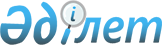 О бюджетах города, сельских округов на 2018-2020 годы
					
			С истёкшим сроком
			
			
		
					Решение Толебийского районного маслихата Южно-Казахстанской области от 28 декабря 2017 года № 22/124-VI. Зарегистрировано Департаментом юстиции Южно-Казахстанской области 11 января 2018 года № 4395. Прекращено действие в связи с истечением срока
      В соответствии с пунктом 2 статьи 9-1, пунктом 2 статьи 75 Бюджетного кодекса Республики Казахстан от 4 декабря 2008 года, подпунктом 1) пункта 1 статьи 6 Закона Республики Казахстан от 23 января 2001 года "О местном государственном управлении и самоуправлении в Республике Казахстан" и решением Толебийского районного маслихата от 25 декабря 2017 года № 21/109-VI "Об районном бюджете на 2018-2020 годы", зарегистрированного в Реестре государственной регистрации нормативных правовых актов за № 4352, Толебийский районный маслихат РЕШИЛ:
      1. Утвердить бюджет города Ленгера на 2018-2020 годы согласно приложениям 1, 2 и 3 соответственно, в том числе на 2018 год в следующих объемах:
      1) доходы – 444 639 тысяч тенге:
      налоговым поступлениям – 106 731 тысяч тенге;
      неналоговым поступлениям – 155 тысяч тенге;
      поступлениям от продажи основного капитала – 0;
      поступлениям трансфертов – 337 753 тысяч тенге;
      2) затраты – 444 639 тысяч тенге;
      3) чистое бюджетное кредитование – 0:
      бюджетные кредиты – 0;
      погашение бюджетных кредитов – 0;
      4) сальдо по операциям с финансовыми активами – 0:
      приобретение финансовых активов – 0;
      поступление от продажи финансовых активов государства – 0;
      5) дефицит бюджета – 0;
      6) финансирование дефицита бюджета – 0:
      поступление займов – 0;
      погашение займов – 0;
      используемые остатки бюджетных средств – 0.
      Сноска. Пункт 1 – в редакции решения Толебийского районного маслихата Туркестанской области от 05.12.2018 № 33/186-VI (вводится в действие с 01.01.2018).


      2. Утвердить бюджет Зертасского сельского округа на 2018-2020 годы согласно приложении 16, 17 и 18 соответственно, в том числе на 2018 год в следующих объемах:
      1) доходы – 75 616 тысяч тенге:
      налоговым поступлениям – 6 415 тысяч тенге;
      неналоговым поступлениям – 4 996 тысяч тенге;
      поступлениям от продажи основного капитала – 0;
      поступлениям трансфертов – 64 205 тысяч тенге;
      2) затраты – 75 616 тысяч тенге;
      3) чистое бюджетное кредитование – 0:
      бюджетные кредиты – 0;
      погашение бюджетных кредитов – 0;
      4) сальдо по операциям с финансовыми активами – 0:
      приобретение финансовых активов – 0;
      поступление от продажи финансовых активов государства – 0;
      5) дефицит бюджета – 0;
      6) финансирование дефицита бюджета – 0:
      поступление займов – 0;
      погашение займов – 0;
      используемые остатки бюджетных средств – 0.
      Сноска. Пункт 2 – в редакции решения Толебийского районного маслихата Туркестанской области от 05.12.2018 № 33/186-VI (вводится в действие с 01.01.2018).


      3. Утвердить бюджет Алатауского сельского округа на 2018-2020 годы согласно приложении 7, 8 и 9 соответственно, в том числе на 2018 год в следующих объемах:
      1) доходы – 95 160 тысяч тенге:
      налоговым поступлениям – 12 820 тысяч тенге;
      неналоговым поступлениям – 3 255 тысяч тенге;
      поступлениям от продажи основного капитала – 0;
      поступлениям трансфертов – 79 085 тысяч тенге;
      2) затраты – 95 160 тысяч тенге;
      3) чистое бюджетное кредитование – 0:
      бюджетные кредиты – 0;
      погашение бюджетных кредитов – 0;
      4) сальдо по операциям с финансовыми активами – 0:
      приобретение финансовых активов – 0;
      поступление от продажи финансовых активов государства – 0;
      5) дефицит бюджета – 0;
      6) финансирование дефицита бюджета – 0:
      поступление займов – 0;
      погашение займов – 0;
      используемые остатки бюджетных средств – 0.
      Сноска. Пункт 3 – в редакции решения Толебийского районного маслихата Туркестанской области от 03.10.2018 № 30/177-VI (вводится в действие с 01.01.2018).


      4. Утвердить бюджет Первомаевского сельского округа на 2018-2020 годы согласно приложении 10, 11 и 12 соответственно, в том числе на 2018 год в следующих объемах:
      1) доходы – 139 188 тысяч тенге:
      налоговым поступлениям – 16 841 тысяч тенге;
      неналоговым поступлениям – 0;
      поступлениям от продажи основного капитала – 0;
      поступлениям трансфертов – 122 347 тысяч тенге;
      2) затраты – 139 188 тысяч тенге;
      3) чистое бюджетное кредитование – 0:
      бюджетные кредиты – 0;
      погашение бюджетных кредитов – 0;
      4) сальдо по операциям с финансовыми активами – 0:
      приобретение финансовых активов – 0;
      поступление от продажи финансовых активов государства – 0;
      5) дефицит бюджета – 0;
      6) финансирование дефицита бюджета – 0:
      поступление займов – 0;
      погашение займов – 0;
      используемые остатки бюджетных средств – 0.
      Сноска. Пункт 4 – в редакции решения Толебийского районного маслихата Туркестанской области от 03.10.2018 № 30/177-VI (вводится в действие с 01.01.2018).


      5. Утвердить бюджет Верхнее Аксуского сельского округа на 2018-2020 годы согласно приложении 13, 14 и 15 соответственно, в том числе на 2018 год в следующих объемах:
      1) доходы – 52 211 тысяч тенге:
      налоговым поступлениям – 4 211 тысяч тенге;
      неналоговым поступлениям – 2 тысяч тенге;
      поступлениям от продажи основного капитала – 0;
      поступлениям трансфертов – 47 998 тысяч тенге;
      2) затраты – 52 211 тысяч тенге;
      3) чистое бюджетное кредитование – 0:
      бюджетные кредиты – 0;
      погашение бюджетных кредитов – 0;
      4) сальдо по операциям с финансовыми активами – 0:
      приобретение финансовых активов – 0;
      поступление от продажи финансовых активов государства – 0;
      5) дефицит бюджета – 0;
      6) финансирование дефицита бюджета – 0:
      поступление займов – 0;
      погашение займов – 0;
      используемые остатки бюджетных средств – 0.
      Сноска. Пункт 5 – в редакции решения Толебийского районного маслихата Туркестанской области от 03.10.2018 № 30/177-VI (вводится в действие с 01.01.2018).


      6. Утвердить бюджет Зертасского сельского округа на 2018-2020 годы согласно приложении 16, 17 и 18 соответственно, в том числе на 2018 год в следующих объемах:
      1) доходы – 77113 тысяч тенге:
      налоговым поступлениям –7912 тысяч тенге;
      неналоговым поступлениям – 4 996 тысяч тенге;
      поступлениям от продажи основного капитала – 0;
      поступлениям трансфертов – 64 205 тысяч тенге;
      2) затраты – 77 113 тысяч тенге;
      3) чистое бюджетное кредитование – 0:
      бюджетные кредиты – 0;
      погашение бюджетных кредитов – 0;
      4) сальдо по операциям с финансовыми активами – 0:
      приобретение финансовых активов – 0;
      поступление от продажи финансовых активов государства – 0;
      5) дефицит бюджета – 0;
      6) финансирование дефицита бюджета – 0:
      поступление займов – 0;
      погашение займов – 0;
      используемые остатки бюджетных средств – 0.
      Сноска. Пункт 6 – в редакции решения Толебийского районного маслихата Туркестанской области от 03.10.2018 № 30/177-VI (вводится в действие с 01.01.2018).


      7. Утвердить бюджет Кемекалганского сельского округа на 2018-2020 годы согласно приложении 19, 20 и 21 соответственно, в том числе на 2018 год в следующих объемах:
      1) доходы – 52 318 тысяч тенге:
      налоговым поступлениям – 5 163 тысяч тенге;
      неналоговым поступлениям – 64 тысяч тенге;
      поступлениям от продажи основного капитала – 0;
      поступлениям трансфертов – 47 091 тысяч тенге;
      2) затраты – 52 318 тысяч тенге;
      3) чистое бюджетное кредитование – 0:
      бюджетные кредиты – 0;
      погашение бюджетных кредитов – 0;
      4) сальдо по операциям с финансовыми активами – 0:
      приобретение финансовых активов – 0;
      поступление от продажи финансовых активов государства – 0;
      5) дефицит бюджета – 0;
      6) финансирование дефицита бюджета – 0:
      поступление займов – 0;
      погашение займов – 0;
      используемые остатки бюджетных средств – 0.
      Сноска. Пункт 7 – в редакции решения Толебийского районного маслихата Туркестанской области от 03.10.2018 № 30/177-VI (вводится в действие с 01.01.2018).


      8. Утвердить бюджет Коксаекского сельского округа на 2018-2020 годы согласно приложении 22, 23 и 24 соответственно, в том числе на 2018 год в следующих объемах:
      1) доходы – 167 337 тысяч тенге:
      налоговым поступлениям – 15 991 тысяч тенге;
      неналоговым поступлениям – 0;
      поступлениям от продажи основного капитала – 0;
      поступлениям трансфертов – 151 346 тысяч тенге;
      2) затраты – 167 337 тысяч тенге;
      3) чистое бюджетное кредитование – 0:
      бюджетные кредиты – 0;
      погашение бюджетных кредитов – 0;
      4) сальдо по операциям с финансовыми активами – 0:
      приобретение финансовых активов – 0;
      поступление от продажи финансовых активов государства – 0;
      5) дефицит бюджета – 0;
      6) финансирование дефицита бюджета – 0:
      поступление займов – 0;
      погашение займов – 0;
      используемые остатки бюджетных средств – 0.
      Сноска. Пункт 8 – в редакции решения Толебийского районного маслихата Туркестанской области от 03.10.2018 № 30/177-VI (вводится в действие с 01.01.2018).


      9. Утвердить бюджет Киелитасского сельского округа на 2018-2020 годы согласно приложении 25, 26 и 27 соответственно, в том числе на 2018 год в следующих объемах:
      1) доходы – 92 740 тысяч тенге:
      налоговым поступлениям – 16 411 тысяч тенге;
      неналоговым поступлениям – 5 140 тысяч тенге;
      поступлениям от продажи основного капитала – 0;
      поступлениям трансфертов – 71 189 тысяч тенге;
      2) затраты – 92 740 тысяч тенге;
      3) чистое бюджетное кредитование – 0:
      бюджетные кредиты – 0;
      погашение бюджетных кредитов – 0;
      4) сальдо по операциям с финансовыми активами – 0:
      приобретение финансовых активов – 0;
      поступление от продажи финансовых активов государства – 0;
      5) дефицит бюджета – 0;
      6) финансирование дефицита бюджета – 0:
      поступление займов – 0;
      погашение займов – 0;
      используемые остатки бюджетных средств – 0.
      Сноска. Пункт 9 – в редакции решения Толебийского районного маслихата Туркестанской области от 03.10.2018 № 30/177-VI (вводится в действие с 01.01.2018).


      10. Утвердить бюджет Каратюбинского сельского округа на 2018-2020 годы согласно приложении 28, 29 и 30 соответственно, в том числе на 2018 год в следующих объемах:
      1) доходы – 62 919 тысяч тенге:
      налоговым поступлениям – 5 590 тысяч тенге;
      неналоговым поступлениям – 1 тысяч тенге;
      поступлениям от продажи основного капитала – 0;
      поступлениям трансфертов – 57 328 тысяч тенге;
      2) затраты – 62 919 тысяч тенге;
      3) чистое бюджетное кредитование – 0:
      бюджетные кредиты – 0;
      погашение бюджетных кредитов – 0;
      4) сальдо по операциям с финансовыми активами – 0:
      приобретение финансовых активов – 0;
      поступление от продажи финансовых активов государства – 0;
      5) дефицит бюджета – 0;
      6) финансирование дефицита бюджета – 0:
      поступление займов – 0;
      погашение займов – 0;
      используемые остатки бюджетных средств – 0.
      Сноска. Пункт 10 – в редакции решения Толебийского районного маслихата Туркестанской области от 03.10.2018 № 30/177-VI (вводится в действие с 01.01.2018).


      11. Утвердить бюджет Каскасуского сельского округа на 2018-2020 годы согласно приложении 31, 32 и 33 соответственно, в том числе на 2018 год в следующих объемах:
      1) доходы – 69 848 тысяч тенге:
      налоговым поступлениям – 4 071 тысяч тенге;
      неналоговым поступлениям – 0;
      поступлениям от продажи основного капитала – 0;
      поступлениям трансфертов – 65 777 тысяч тенге;
      2) затраты – 69 848 тысяч тенге;
      3) чистое бюджетное кредитование – 0:
      бюджетные кредиты – 0;
      погашение бюджетных кредитов – 0;
      4) сальдо по операциям с финансовыми активами – 0:
      приобретение финансовых активов – 0;
      поступление от продажи финансовых активов государства – 0;
      5) дефицит бюджета – 0;
      6) финансирование дефицита бюджета – 0:
      поступление займов – 0;
      погашение займов – 0;
      используемые остатки бюджетных средств – 0.
      Сноска. Пункт 11 – в редакции решения Толебийского районного маслихата Туркестанской области от 03.10.2018 № 30/177-VI (вводится в действие с 01.01.2018).


      12. Утвердить бюджет Когалинского сельского округа на 2018-2020 годы согласно приложении 34, 35 и 36 соответственно, в том числе на 2018 год в следующих объемах:
      1) доходы – 63 768 тысяч тенге:
      налоговым поступлениям – 3 108 тысяч тенге;
      неналоговым поступлениям – 115 тысяч тенге;
      поступлениям от продажи основного капитала – 0;
      поступлениям трансфертов – 60 545 тысяч тенге;
      2) затраты – 63 768 тысяч тенге;
      3) чистое бюджетное кредитование – 0:
      бюджетные кредиты – 0;
      погашение бюджетных кредитов – 0;
      4) сальдо по операциям с финансовыми активами – 0:
      приобретение финансовых активов – 0;
      поступление от продажи финансовых активов государства – 0;
      5) дефицит бюджета – 0;
      6) финансирование дефицита бюджета – 0:
      поступление займов – 0;
      погашение займов – 0;
      используемые остатки бюджетных средств – 0.
      Сноска. Пункт 12 – в редакции решения Толебийского районного маслихата Туркестанской области от 03.10.2018 № 30/177-VI (вводится в действие с 01.01.2018).


      13. Утвердить бюджет Тасарыкского сельского округа на 2018-2020 годы согласно приложении 37, 38 и 39 соответственно, в том числе на 2018 год в следующих объемах:
      1) доходы – 48 364 тысяч тенге:
      налоговым поступлениям –5 055 тысяч тенге;
      неналоговым поступлениям – 11 тысяч тенге;
      поступлениям от продажи основного капитала – 0;
      поступлениям трансфертов – 43 298 тысяч тенге;
      2) затраты – 48 364 тысяч тенге;
      3) чистое бюджетное кредитование – 0:
      бюджетные кредиты – 0;
      погашение бюджетных кредитов – 0;
      4) сальдо по операциям с финансовыми активами – 0:
      приобретение финансовых активов – 0;
      поступление от продажи финансовых активов государства – 0;
      5) дефицит бюджета – 0;
      6) финансирование дефицита бюджета – 0:
      поступление займов – 0;
      погашение займов – 0;
      используемые остатки бюджетных средств – 0.
      Сноска. Пункт 13 – в редакции решения Толебийского районного маслихата Туркестанской области от 03.10.2018 № 30/177-VI (вводится в действие с 01.01.2018).


      14. Установить на 2018 год согласно пункта 9 статьи 139 Трудового кодекса Республики Казахстан от 23 ноября 2015 года, повышенные на двадцать пять процентов должностные оклады и тарифные ставки специалистам в области социального обеспечения, образования, культуры, спорта и ветеринарии являющимся гражданскими служащими и работающим в сельской местности организациях, финансируемых из районного бюджета, по сравнению с окладами и ставками гражданских служащих, занимающихся этими видами деятельности в городских условиях.
      15. Государственнному учреждению "Аппарат Толебийского районного маслихата" в установленном законодательством Республики Казахстан порядке обеспечить:
      1) государственную регистрацию настоящего решения в территориальном органе юстиции;
      2) в течение десяти календарных дней со дня государственной регистрации настоящего решения маслихата направление его копии в бумажном и электронном виде на казахском и русском языках в Республиканское государственное предприятие на праве хозяйственного ведения "Республиканский центр правовой информации" для официального опубликования и включения в эталонный контрольный банк нормативных правовых актов Республики Казахстан;
      3) в течение десяти календарных дней после государственной регистрации настоящего решения направление его копии на официальное опубликование в периодические печатные издания, распространяемых на территории Толебийского района;
      4) размещение настоящего решения на интернет-ресурсе Толебийского районного маслихата после его официального опубликования
      16. Настоящее решение вводится в действие с 1 января 2018 года. Бюджет города Ленгер на 2018 года
      Сноска. Приложение 1 – в редакции решения Толебийского районного маслихата Туркестанской области от 05.12.2018 № 33/186-VI (вводится в действие с 01.01.2018). Бюджет города Ленгер на 2019 года Бюджет города Ленгер на 2020 года Бюджет Аккумского сельского округа на 2018 года
      Сноска. Приложение 4 – в редакции решения Толебийского районного маслихата Туркестанской области от 03.10.2018 № 30/177-VI (вводится в действие с 01.01.2018). Бюджет Аккумского сельского округа на 2019 года Бюджет Аккумского сельского округа на 2020 года Бюджет Алатауского сельского округа на 2018 года
      Сноска. Приложение 7 – в редакции решения Толебийского районного маслихата Туркестанской области от 03.10.2018 № 30/177-VI (вводится в действие с 01.01.2018). Бюджет Алатауского сельского округа на 2019 года Бюджет Алатауского сельского округа на 2020 года Бюджет Первомаевского сельского округа на 2018 года
      Сноска. Приложение 10 – в редакции решения Толебийского районного маслихата Туркестанской области от 03.10.2018 № 30/177-VI (вводится в действие с 01.01.2018). Бюджет Первомаевского сельского округа на 2019 года Бюджет Первомаевского сельского округа на 2020 года Бюджет Верхне-Аксуского сельского округа на 2018 года
      Сноска. Приложение 13 – в редакции решения Толебийского районного маслихата Туркестанской области от 03.10.2018 № 30/177-VI (вводится в действие с 01.01.2018). Бюджет Верхне-Аксуского сельского округа на 2019 года Бюджет Верхне-Аксуского сельского округа на 2020 года Бюджет Зертасского сельского округа на 2018 года
      Сноска. Приложение 16 – в редакции решения Толебийского районного маслихата Туркестанской области от 05.12.2018 № 33/186-VI (вводится в действие с 01.01.2018). Бюджет Зертасского сельского округа на 2019 года Бюджет Зертасского сельского округа на 2020 года Бюджет Кемекалганского сельского округа на 2018 года
      Сноска. Приложение 19 – в редакции решения Толебийского районного маслихата Туркестанской области от 03.10.2018 № 30/177-VI (вводится в действие с 01.01.2018). Бюджет Кемекалганскогосельского округа на 2019 года Бюджет Кемекалганского сельского округа на 2020 года Бюджет Коксайекского сельского округа на 2018 года
      Сноска. Приложение 22 – в редакции решения Толебийского районного маслихата Туркестанской области от 03.10.2018 № 30/177-VI (вводится в действие с 01.01.2018). Бюджет Коксайекского сельского округа на 2019 года Бюджет Коксайекского сельского округа на 2020 года Бюджет Киелитасского сельского округа на 2018 года
      Сноска. Приложение 25 – в редакции решения Толебийского районного маслихата Туркестанской области от 03.10.2018 № 30/177-VI (вводится в действие с 01.01.2018). Бюджет Киелитасского сельского округа на 2019 года Бюджет Киелитасского сельского округа на 2020 года Бюджет Каратюбинского сельского округа на 2018 года
      Сноска. Приложение 28 – в редакции решения Толебийского районного маслихата Туркестанской области от 03.10.2018 № 30/177-VI (вводится в действие с 01.01.2018). Бюджет Каратюбинского сельского округа на 2019 года Бюджет Каратюбинского сельского округа на 2020 года Бюджет Каскасуского сельского округа на 2018 года
      Сноска. Приложение 31 – в редакции решения Толебийского районного маслихата Туркестанской области от 03.10.2018 № 30/177-VI (вводится в действие с 01.01.2018). Бюджет Каскасуского сельского округа на 2019 года Бюджет Каскасуского сельского округа на 2020 года Бюджет Когалинского сельского округа на 2018 года
      Сноска. Приложение 34 – в редакции решения Толебийского районного маслихата Туркестанской области от 03.10.2018 № 30/177-VI (вводится в действие с 01.01.2018). Бюджет Когалинского сельского округа на 2019 года Бюджет Когалинского сельского округа на 2020 года Бюджет Тасарыкского сельского округа на 2018 года
      Сноска. Приложение 37 – в редакции решения Толебийского районного маслихата Туркестанской области от 03.10.2018 № 30/177-VI (вводится в действие с 01.01.2018). Бюджет Тасарыкского сельского округа на 2019 года Бюджет Тасарыкского сельского округа на 2020 года
					© 2012. РГП на ПХВ «Институт законодательства и правовой информации Республики Казахстан» Министерства юстиции Республики Казахстан
				
      Председатель сессии

      районного маслихата

Е. Бектурганов

      Секретарь районного маслихата

Н. Койбагаров
Приложение 1 к решению
Толебийского районного
маслихата от 28 декабря
2017 года № 24/124-VI
Категория
Категория
Категория
Категория
Наименование
Наименование
Сумма, тысяч тенге
Класс
Класс
Класс
Сумма, тысяч тенге
Подкласс
Подкласс
Подкласс
Подкласс
Сумма, тысяч тенге
1. Доходы
1. Доходы
444 639
1
Налоговые поступления
Налоговые поступления
106 731
01
Подоходный налог
Подоходный налог
53 630
2
2
Индивидуальный подоходный налог
Индивидуальный подоходный налог
53 630
04
Hалоги на собственность
Hалоги на собственность
53 101
1
1
Hалоги на имущество
Hалоги на имущество
1 234
3
3
Земельный налог
Земельный налог
12 563
4
4
Hалог на транспортные средства
Hалог на транспортные средства
39 304
2
Неналоговые поступления
Неналоговые поступления
155
06
Прочие неналоговые поступления
Прочие неналоговые поступления
155
1
1
Прочие неналоговые поступления
Прочие неналоговые поступления
155
3
Поступления от продажи основного капитала
Поступления от продажи основного капитала
0
4
Поступления трансфертов 
Поступления трансфертов 
337 753
02
Трансферты из вышестоящих органов государственного управления
Трансферты из вышестоящих органов государственного управления
337 753
3
3
Трансферты из районного (города областного значения) бюджета
Трансферты из районного (города областного значения) бюджета
337 753
Функциональная группа Наименование
Функциональная группа Наименование
Функциональная группа Наименование
Функциональная группа Наименование
Функциональная группа Наименование
Функциональная группа Наименование
Сумма, тысяч тенге
Функциональная подгруппа
Функциональная подгруппа
Функциональная подгруппа
Функциональная подгруппа
Функциональная подгруппа
Сумма, тысяч тенге
Администратор бюджетных программ
Администратор бюджетных программ
Администратор бюджетных программ
Администратор бюджетных программ
Сумма, тысяч тенге
Программа
Программа
Программа
2. Затраты
444 639
01
Государственные услуги общего характера
49 769
1
Представительные, исполнительные и другие органы, выполняющие общие функции государственного управления
49 769
124
Аппарат акима города районного значения, села, поселка, сельского округа
49 769
001
001
Услуги по обеспечению деятельности акима города районного значения, села, поселка, сельского округа
48 445
022
022
Капитальные расходы государственного органа
1 324
04
Образование
243 583
1
Дошкольное воспитание и обучение
243 583
124
Аппарат акима города районного значения, села, поселка, сельского округа
243 583
004
004
Дошкольное воспитание и обучение и организация медицинского обслуживания в организациях дошкольного воспитания и обучения
243 583
06
Социальная помощь и социальное обеспечение
4 756
2
Социальная помощь
4 756
124
Аппарат акима города районного значения, села, поселка, сельского округа
4 756
003
003
Оказание социальной помощи нуждающимся гражданам на дому
4 756
07
Жилищно-коммунальное хозяйство
133 029
3
Благоустройство населенных пунктов
133 029
124
Аппарат акима города районного значения, села, поселка, сельского округа
133 029
009
009
Обеспечение санитарии населенных пунктов
19 402
011
011
Благоустройство и озеленение населенных пунктов
113 627
15
Трансферты
13 502
1
Трансферты
13 502
124
Аппарат акима города районного значения, села, поселка, сельского округа
13 502
051
051
Целевые текущие трансферты из нижестоящего бюджета на компенсацию потерь вышестоящего бюджета в связи с изменением законодательства
13 502
3. Чистое бюджетное кредитование
0
Функциональная группа Наименование
Функциональная группа Наименование
Функциональная группа Наименование
Функциональная группа Наименование
Функциональная группа Наименование
Функциональная группа Наименование
Сумма, тысяч тенге
Функциональная подгруппа
Функциональная подгруппа
Функциональная подгруппа
Функциональная подгруппа
Функциональная подгруппа
Сумма, тысяч тенге
Администратор бюджетных программ
Администратор бюджетных программ
Администратор бюджетных программ
Администратор бюджетных программ
Сумма, тысяч тенге
Программа
Программа
Программа
Бюджетные кредиты
0
Категория
Категория
Категория
Категория
Категория
Наименование
Сумма, тысяч тенге
Класс
Класс
Класс
Класс
Класс
Сумма, тысяч тенге
Подкласс
Подкласс
Подкласс
Подкласс
Сумма, тысяч тенге
Погашение бюджетных кредитов
0
4. Сальдо по операциям с финансовыми активами
0
Категория
Категория
Категория
Категория
Категория
Наименование
Сумма, тысяч тенге
 Класс
 Класс
 Класс
 Класс
Сумма, тысяч тенге
Подкласс
Подкласс
Подкласс
Сумма, тысяч тенге
Приобретение финансовых активов
0
Поступление от продажи финансовых активов государства
0
5. Дефицит бюджета
0
6. Финансирование дефицита бюджета
0
Категория
Категория
Категория
Категория
Категория
Наименование
Сумма, тысяч тенге
 Класс
 Класс
 Класс
 Класс
Сумма, тысяч тенге
Подкласс
Подкласс
Подкласс
Сумма, тысяч тенге
Поступление займов
0
Функциональная группа Наименование
Функциональная группа Наименование
Функциональная группа Наименование
Функциональная группа Наименование
Функциональная группа Наименование
Функциональная группа Наименование
Сумма, тысяч тенге
Функциональная подгруппа
Функциональная подгруппа
Функциональная подгруппа
Функциональная подгруппа
Функциональная подгруппа
Сумма, тысяч тенге
Администратор бюджетных программ
Администратор бюджетных программ
Администратор бюджетных программ
Администратор бюджетных программ
Сумма, тысяч тенге
Программа
Программа
Программа
Погашение займов
0
Категория
Категория
Категория
Категория
Категория
Наименование
Сумма, тысяч тенге
 Класс
 Класс
 Класс
 Класс
Сумма, тысяч тенге
Подкласс
Подкласс
Подкласс
Сумма, тысяч тенге
Используемые остатки бюджетных средств
0Приложение 2 к решению
Толебийского районного
маслихата от 28 декабря
2017 года № 24/124-VI
Категория Наименование
 Класс
 Подкласс 
Категория Наименование
 Класс
 Подкласс 
Категория Наименование
 Класс
 Подкласс 
Категория Наименование
 Класс
 Подкласс 
Сумма, тысяч тенге
1. Доходы
463 292 
1
Налоговые поступления
127 731 
01
Подоходный налог
50 430 
2
Индивидуальный подоходный налог
50 430 
04
Hалоги на собственность
77 301 
1
Hалоги на имущество
1 234 
3
Земельный налог
18 563 
4
Hалог на транспортные средства
57 504 
2
Неналоговые поступления
0 
3
Поступления от продажи основного капитала
0 
4
Поступления трансфертов 
335 561 
02
Трансферты из вышестоящих органов государственного управления
335 561 
3
Трансферты из районного (города областного значения) бюджета
335 561 
Функциональная группа Наименование
 Функциональная подгруппа
 Администратор бюджетных программ
 Программа
Функциональная группа Наименование
 Функциональная подгруппа
 Администратор бюджетных программ
 Программа
Функциональная группа Наименование
 Функциональная подгруппа
 Администратор бюджетных программ
 Программа
Функциональная группа Наименование
 Функциональная подгруппа
 Администратор бюджетных программ
 Программа
Функциональная группа Наименование
 Функциональная подгруппа
 Администратор бюджетных программ
 Программа
Сумма, тысяч тенге
2. Затраты
463 292 
01
Государственные услуги общего характера
49 169 
1
Представительные, исполнительные и другие органы, выполняющие общие функции государственного управления
49 169 
124
Аппарат акима города районного значения, села, поселка, сельского округа
49 169 
001
Услуги по обеспечению деятельности акима города районного значения, села, поселка, сельского округа
48 445 
022
Капитальные расходы государственного органа
724 
04
Образование
250 616 
1
Дошкольное воспитание и обучение
250 616 
124
Аппарат акима города районного значения, села, поселка, сельского округа
250 616 
004
Дошкольное воспитание и обучение и организация медицинского обслуживания в организациях дошкольного воспитания и обучения
250 616 
06
Социальная помощь и социальное обеспечение
4 486 
2
Социальная помощь
4 486 
124
Аппарат акима города районного значения, села, поселка, сельского округа
4 486 
003
Оказание социальной помощи нуждающимся гражданам на дому
4 486 
07
Жилищно-коммунальное хозяйство
159 021 
3
Благоустройство населенных пунктов
159 021 
124
Аппарат акима города районного значения, села, поселка, сельского округа
159 021 
009
Обеспечение санитарии населенных пунктов
22 210 
011
Благоустройство и озеленение населенных пунктов
136 811 
3. Чистое бюджетное кредитование
0 
Функциональная группа Наименование
 Функциональная подгруппа
 Администратор бюджетных программ
 Программа
Функциональная группа Наименование
 Функциональная подгруппа
 Администратор бюджетных программ
 Программа
Функциональная группа Наименование
 Функциональная подгруппа
 Администратор бюджетных программ
 Программа
Функциональная группа Наименование
 Функциональная подгруппа
 Администратор бюджетных программ
 Программа
Функциональная группа Наименование
 Функциональная подгруппа
 Администратор бюджетных программ
 Программа
Сумма, тысяч тенге
Бюджетные кредиты
0 
Категория Наименование
 Класс
 Подкласс
Категория Наименование
 Класс
 Подкласс
Категория Наименование
 Класс
 Подкласс
Категория Наименование
 Класс
 Подкласс
Категория Наименование
 Класс
 Подкласс
Сумма, тысяч тенге
Погашение бюджетных кредитов
0 
4. Сальдо по операциям с финансовыми активами
0 
Категория Наименование
 Класс
 Подкласс
Категория Наименование
 Класс
 Подкласс
Категория Наименование
 Класс
 Подкласс
Категория Наименование
 Класс
 Подкласс
Категория Наименование
 Класс
 Подкласс
Сумма, тысяч тенге
Приобретение финансовых активов
0 
Поступление от продажи финансовых активов государства
0 
5. Дефицит бюджета
0 
6. Финансирование дефицита бюджета
0 
Категория Наименование
 Класс
 Подкласс
Категория Наименование
 Класс
 Подкласс
Категория Наименование
 Класс
 Подкласс
Категория Наименование
 Класс
 Подкласс
Категория Наименование
 Класс
 Подкласс
Сумма, тысяч тенге
Поступление займов
0 
Функциональная группа Наименование
 Функциональная подгруппа
 Администратор бюджетных программ
 Программа
Функциональная группа Наименование
 Функциональная подгруппа
 Администратор бюджетных программ
 Программа
Функциональная группа Наименование
 Функциональная подгруппа
 Администратор бюджетных программ
 Программа
Функциональная группа Наименование
 Функциональная подгруппа
 Администратор бюджетных программ
 Программа
Функциональная группа Наименование
 Функциональная подгруппа
 Администратор бюджетных программ
 Программа
Сумма, тысяч тенге
Погашение займов
0 
Категория Наименование
 Класс
 Подкласс 
Категория Наименование
 Класс
 Подкласс 
Категория Наименование
 Класс
 Подкласс 
Категория Наименование
 Класс
 Подкласс 
Категория Наименование
 Класс
 Подкласс 
Сумма, тысяч тенге
Используемые остатки бюджетных средств
0 Приложение 3 к решению
Толебийского районного
маслихата от 28 декабря
2017 года № 24/124-VI
Категория Наименование
 Класс
 Подкласс 
Категория Наименование
 Класс
 Подкласс 
Категория Наименование
 Класс
 Подкласс 
Категория Наименование
 Класс
 Подкласс 
Сумма, тысяч тенге
1. Доходы
463 292 
1
Налоговые поступления
127 731 
01
Подоходный налог
50 430 
2
Индивидуальный подоходный налог
50 430 
04
Hалоги на собственность
77 301 
1
Hалоги на имущество
1 234 
3
Земельный налог
18 563 
4
Hалог на транспортные средства
57 504 
2
Неналоговые поступления
0 
3
Поступления от продажи основного капитала
0 
4
Поступления трансфертов 
335 561 
02
Трансферты из вышестоящих органов государственного управления
335 561 
3
Трансферты из районного (города областного значения) бюджета
335 561 
Функциональная группа Наименование
 Функциональная подгруппа
 Администратор бюджетных программ
 Программа
Функциональная группа Наименование
 Функциональная подгруппа
 Администратор бюджетных программ
 Программа
Функциональная группа Наименование
 Функциональная подгруппа
 Администратор бюджетных программ
 Программа
Функциональная группа Наименование
 Функциональная подгруппа
 Администратор бюджетных программ
 Программа
Функциональная группа Наименование
 Функциональная подгруппа
 Администратор бюджетных программ
 Программа
Сумма, тысяч тенге
2. Затраты
463 292 
01
Государственные услуги общего характера
49 169 
1
Представительные, исполнительные и другие органы, выполняющие общие функции государственного управления
49 169 
124
Аппарат акима города районного значения, села, поселка, сельского округа
49 169 
001
Услуги по обеспечению деятельности акима города районного значения, села, поселка, сельского округа
48 445 
022
Капитальные расходы государственного органа
724 
04
Образование
250 616 
1
Дошкольное воспитание и обучение
250 616 
124
Аппарат акима города районного значения, села, поселка, сельского округа
250 616 
004
Дошкольное воспитание и обучение и организация медицинского обслуживания в организациях дошкольного воспитания и обучения
250 616 
06
Социальная помощь и социальное обеспечение
4 486 
2
Социальная помощь
4 486 
124
Аппарат акима города районного значения, села, поселка, сельского округа
4 486 
003
Оказание социальной помощи нуждающимся гражданам на дому
4 486 
07
Жилищно-коммунальное хозяйство
159 021 
3
Благоустройство населенных пунктов
159 021 
124
Аппарат акима города районного значения, села, поселка, сельского округа
159 021 
009
Обеспечение санитарии населенных пунктов
22 210 
011
Благоустройство и озеленение населенных пунктов
136 811 
3. Чистое бюджетное кредитование
0 
Функциональная группа Наименование
 Функциональная подгруппа
 Администратор бюджетных программ
 Программа
Функциональная группа Наименование
 Функциональная подгруппа
 Администратор бюджетных программ
 Программа
Функциональная группа Наименование
 Функциональная подгруппа
 Администратор бюджетных программ
 Программа
Функциональная группа Наименование
 Функциональная подгруппа
 Администратор бюджетных программ
 Программа
Функциональная группа Наименование
 Функциональная подгруппа
 Администратор бюджетных программ
 Программа
Сумма, тысяч тенге
Бюджетные кредиты
0 
Категория Наименование
 Класс
 Подкласс
Категория Наименование
 Класс
 Подкласс
Категория Наименование
 Класс
 Подкласс
Категория Наименование
 Класс
 Подкласс
Категория Наименование
 Класс
 Подкласс
Сумма, тысяч тенге
Погашение бюджетных кредитов
0 
4. Сальдо по операциям с финансовыми активами
0 
Категория Наименование
 Класс
 Подкласс
Категория Наименование
 Класс
 Подкласс
Категория Наименование
 Класс
 Подкласс
Категория Наименование
 Класс
 Подкласс
Категория Наименование
 Класс
 Подкласс
Сумма, тысяч тенге
Приобретение финансовых активов
0 
Поступление от продажи финансовых активов государства
0 
5. Дефицит бюджета
0 
6. Финансирование дефицита бюджета
0 
Категория Наименование
 Класс
 Подкласс
Категория Наименование
 Класс
 Подкласс
Категория Наименование
 Класс
 Подкласс
Категория Наименование
 Класс
 Подкласс
Категория Наименование
 Класс
 Подкласс
Сумма, тысяч тенге
Поступление займов
0 
Функциональная группа Наименование
 Функциональная подгруппа
 Администратор бюджетных программ
 Программа
Функциональная группа Наименование
 Функциональная подгруппа
 Администратор бюджетных программ
 Программа
Функциональная группа Наименование
 Функциональная подгруппа
 Администратор бюджетных программ
 Программа
Функциональная группа Наименование
 Функциональная подгруппа
 Администратор бюджетных программ
 Программа
Функциональная группа Наименование
 Функциональная подгруппа
 Администратор бюджетных программ
 Программа
Сумма, тысяч тенге
Погашение займов
0 
Категория Наименование
 Класс
 Подкласс 
Категория Наименование
 Класс
 Подкласс 
Категория Наименование
 Класс
 Подкласс 
Категория Наименование
 Класс
 Подкласс 
Категория Наименование
 Класс
 Подкласс 
Сумма, тысяч тенге
Используемые остатки бюджетных средств
0 Приложение 4 к решению
Толебийского районного
маслихата от 28 декабря
2017 года № 24/124-VI
Категория
Категория
Категория
Наименование
Сумма, тысяч тенге
Класс
Класс
Сумма, тысяч тенге
Подкласс
Подкласс
Подкласс
Сумма, тысяч тенге
1. Доходы
42 878
1
Налоговые поступления
6 337
01
Подоходный налог
2 969
2
2
Индивидуальный подоходный налог
2 969
04
Налоги на собственность
3 368
1
1
Налоги на имущество
350
3
3
Земельный налог
1 000
4
4
Налог на транспортные средства
2 018
2
Неналоговые поступления
671
06
Прочие неналоговые поступления
671
1
1
Прочие неналоговые поступления
671
3
Поступления от продажи основного капитала
0
4
Поступления трансфертов 
35 870
02
Трансферты из вышестоящих органов государственного управления
35 870
3
3
Трансферты из районного (города областного значения) бюджета
35 870
Функциональная группа Наименование
Функциональная группа Наименование
Функциональная группа Наименование
Функциональная группа Наименование
Функциональная группа Наименование
Сумма, тысяч тенге
Функциональная подгруппа
Функциональная подгруппа
Функциональная подгруппа
Функциональная подгруппа
Сумма, тысяч тенге
Администратор бюджетных программ
Администратор бюджетных программ
Администратор бюджетных программ
Сумма, тысяч тенге
Программа
Программа
Сумма, тысяч тенге
2. Затраты
42 878
01
Государственные услуги общего характера
19 954
1
Представительные, исполнительные и другие органы, выполняющие общие функции государственного управления
19 954
124
Аппарат акима города районного значения, села, поселка, сельского округа
19 954
001
Услуги по обеспечению деятельности акима города районного значения, села, поселка, сельского округа
18 998
022
Капитальные расходы государственного органа
956
04
Образование
13 935
1
Дошкольное воспитание и обучение
13 935
124
Аппарат акима города районного значения, села, поселка, сельского округа
13 935
004
Дошкольное воспитание и обучение и организация медицинского обслуживания в организациях дошкольного воспитания и обучения
13 935
07
Жилищно-коммунальное хозяйство
6 701
3
Благоустройство населенных пунктов
6 701
124
Аппарат акима города районного значения, села, поселка, сельского округа
6 701
009
Обеспечение санитарии населенных пунктов
1 070
011
Благоустройство и озеленение населенных пунктов
5 631
15
Трансферты
2 288
1
Трансферты
2 288
124
Аппарат акима города районного значения, села, поселка, сельского округа
2 288
051
Целевые текущие трансферты из нижестоящего бюджета на компенсацию потерь вышестоящего бюджета в связи с изменением законодательства
2 288
3. Чистое бюджетное кредитование
0
Функциональная группа Наименование
Функциональная группа Наименование
Функциональная группа Наименование
Функциональная группа Наименование
Функциональная группа Наименование
Сумма, тысяч тенге
Функциональная подгруппа
Функциональная подгруппа
Функциональная подгруппа
Функциональная подгруппа
Сумма, тысяч тенге
Администратор бюджетных программ
Администратор бюджетных программ
Администратор бюджетных программ
Сумма, тысяч тенге
Программа
Программа
Сумма, тысяч тенге
Бюджетные кредиты
0
Категория
Категория
Категория
Категория
Наименование
Сумма, тысяч тенге
Класс
Класс
Класс
Класс
Сумма, тысяч тенге
Подкласс
Подкласс
Подкласс
Сумма, тысяч тенге
Погашение бюджетных кредитов
0
4. Сальдо по операциям с финансовыми активами
0
Категория
Категория
Категория
Наименование
Сумма, тысяч тенге
Класс
Класс
Сумма, тысяч тенге
Подкласс
Подкласс
Подкласс
Сумма, тысяч тенге
Приобретение финансовых активов
0
Поступление от продажи финансовых активов государства
0
5. Дефицит бюджета
0
6. Финансирование дефицита бюджета
0
Категория
Категория
Категория
Наименование
Сумма, тысяч тенге
Класс
Класс
Сумма, тысяч тенге
Подкласс
Подкласс
Подкласс
Сумма, тысяч тенге
Поступление займов
0
Функциональная группа Наименование
Функциональная группа Наименование
Функциональная группа Наименование
Функциональная группа Наименование
Функциональная группа Наименование
Сумма, тысяч тенге
Функциональная подгруппа
Функциональная подгруппа
Функциональная подгруппа
Функциональная подгруппа
Сумма, тысяч тенге
Администратор бюджетных программ
Администратор бюджетных программ
Администратор бюджетных программ
Сумма, тысяч тенге
Программа
Программа
Сумма, тысяч тенге
Погашение займов
0
Категория
Категория
Категория
Наименование
Сумма, тысяч тенге
Класс
Класс
Сумма, тысяч тенге
Подкласс
Подкласс
Подкласс
Сумма, тысяч тенге
Используемые остатки бюджетных средств
0Приложение 5 к решению
Толебийского районного
маслихата от 28 декабря
2017 года № 24/124-VI
Категория Наименование
 Класс
 Подкласс 
Категория Наименование
 Класс
 Подкласс 
Категория Наименование
 Класс
 Подкласс 
Категория Наименование
 Класс
 Подкласс 
Сумма, тысяч тенге
1. Доходы
41 841 
1
Налоговые поступления
5 971 
01
Подоходный налог
1 819 
2
Индивидуальный подоходный налог
1 819 
04
Hалоги на собственность
4 152 
1
Hалоги на имущество
400 
3
Земельный налог
1 421 
4
Hалог на транспортные средства
2 331 
2
Неналоговые поступления
0 
3
Поступления от продажи основного капитала
0 
4
Поступления трансфертов 
35 870 
02
Трансферты из вышестоящих органов государственного управления
35 870 
3
Трансферты из районного (города областного значения) бюджета
35 870 
Функциональная группа Наименование
 Функциональная подгруппа
 Администратор бюджетных программ
 Программа
Функциональная группа Наименование
 Функциональная подгруппа
 Администратор бюджетных программ
 Программа
Функциональная группа Наименование
 Функциональная подгруппа
 Администратор бюджетных программ
 Программа
Функциональная группа Наименование
 Функциональная подгруппа
 Администратор бюджетных программ
 Программа
Функциональная группа Наименование
 Функциональная подгруппа
 Администратор бюджетных программ
 Программа
Сумма, тысяч тенге
2. Затраты
41 841 
01
Государственные услуги общего характера
19 283 
1
Представительные, исполнительные и другие органы, выполняющие общие функции государственного управления
19 283 
124
Аппарат акима города районного значения, села, поселка, сельского округа
19 283 
001
Услуги по обеспечению деятельности акима города районного значения, села, поселка, сельского округа
18 998 
022
Капитальные расходы государственного органа
285 
04
Образование
16 223 
1
Дошкольное воспитание и обучение
16 223 
124
Аппарат акима города районного значения, села, поселка, сельского округа
16 223 
004
Дошкольное воспитание и обучение и организация медицинского обслуживания в организациях дошкольного воспитания и обучения
16 223 
07
Жилищно-коммунальное хозяйство
6 335 
3
Благоустройство населенных пунктов
6 335 
124
Аппарат акима города районного значения, села, поселка, сельского округа
6 335 
009
Обеспечение санитарии населенных пунктов
2 561 
011
Благоустройство и озеленение населенных пунктов
3 774 
3. Чистое бюджетное кредитование
0 
Функциональная группа Наименование
 Функциональная подгруппа
 Администратор бюджетных программ
 Программа
Функциональная группа Наименование
 Функциональная подгруппа
 Администратор бюджетных программ
 Программа
Функциональная группа Наименование
 Функциональная подгруппа
 Администратор бюджетных программ
 Программа
Функциональная группа Наименование
 Функциональная подгруппа
 Администратор бюджетных программ
 Программа
Функциональная группа Наименование
 Функциональная подгруппа
 Администратор бюджетных программ
 Программа
Сумма, тысяч тенге
Бюджетные кредиты
0 
Категория Наименование
 Класс
 Подкласс
Категория Наименование
 Класс
 Подкласс
Категория Наименование
 Класс
 Подкласс
Категория Наименование
 Класс
 Подкласс
Категория Наименование
 Класс
 Подкласс
Сумма, тысяч тенге
Погашение бюджетных кредитов
0 
4. Сальдо по операциям с финансовыми активами
0 
Категория Наименование
 Класс
 Подкласс 
Категория Наименование
 Класс
 Подкласс 
Категория Наименование
 Класс
 Подкласс 
Категория Наименование
 Класс
 Подкласс 
Категория Наименование
 Класс
 Подкласс 
Сумма, тысяч тенге
Приобретение финансовых активов
0 
Поступление от продажи финансовых активов государства
0 
5. Дефицит бюджета
0 
6. Финансирование дефицита бюджета
0 
Категория Наименование
 Класс
 Подкласс 
Категория Наименование
 Класс
 Подкласс 
Категория Наименование
 Класс
 Подкласс 
Категория Наименование
 Класс
 Подкласс 
Категория Наименование
 Класс
 Подкласс 
Сумма, тысяч тенге
Поступление займов
0 
Функциональная группа Наименование
 Функциональная подгруппа
 Администратор бюджетных программ
 Программа
Функциональная группа Наименование
 Функциональная подгруппа
 Администратор бюджетных программ
 Программа
Функциональная группа Наименование
 Функциональная подгруппа
 Администратор бюджетных программ
 Программа
Функциональная группа Наименование
 Функциональная подгруппа
 Администратор бюджетных программ
 Программа
Функциональная группа Наименование
 Функциональная подгруппа
 Администратор бюджетных программ
 Программа
Сумма, тысяч тенге
Погашение займов
0 
Категория Наименование
 Класс
 Подкласс 
Категория Наименование
 Класс
 Подкласс 
Категория Наименование
 Класс
 Подкласс 
Категория Наименование
 Класс
 Подкласс 
Категория Наименование
 Класс
 Подкласс 
Сумма, тысяч тенге
Используемые остатки бюджетных средств
0 Приложение 6 к решению
Толебийского районного
маслихата от 28 декабря
2017 года № 24/124-VI
Категория Наименование
 Класс
 Подкласс 
Категория Наименование
 Класс
 Подкласс 
Категория Наименование
 Класс
 Подкласс 
Категория Наименование
 Класс
 Подкласс 
Сумма, тысяч тенге
1. Доходы
41 841 
1
Налоговые поступления
5 971 
01
Подоходный налог
1 819 
2
Индивидуальный подоходный налог
1 819 
04
Hалоги на собственность
4 152 
1
Hалоги на имущество
400 
3
Земельный налог
1 421 
4
Hалог на транспортные средства
2 331 
2
Неналоговые поступления
0 
3
Поступления от продажи основного капитала
0 
4
Поступления трансфертов 
35 870 
02
Трансферты из вышестоящих органов государственного управления
35 870 
3
Трансферты из районного (города областного значения) бюджета
35 870 
Функциональная группа Наименование
 Функциональная подгруппа
 Администратор бюджетных программ
 Программа
Функциональная группа Наименование
 Функциональная подгруппа
 Администратор бюджетных программ
 Программа
Функциональная группа Наименование
 Функциональная подгруппа
 Администратор бюджетных программ
 Программа
Функциональная группа Наименование
 Функциональная подгруппа
 Администратор бюджетных программ
 Программа
Функциональная группа Наименование
 Функциональная подгруппа
 Администратор бюджетных программ
 Программа
Сумма, тысяч тенге
2. Затраты
41 841 
01
Государственные услуги общего характера
19 283 
1
Представительные, исполнительные и другие органы, выполняющие общие функции государственного управления
19 283 
124
Аппарат акима города районного значения, села, поселка, сельского округа
19 283 
001
Услуги по обеспечению деятельности акима города районного значения, села, поселка, сельского округа
18 998 
022
Капитальные расходы государственного органа
285 
04
Образование
16 223 
1
Дошкольное воспитание и обучение
16 223 
124
Аппарат акима города районного значения, села, поселка, сельского округа
16 223 
004
Дошкольное воспитание и обучение и организация медицинского обслуживания в организациях дошкольного воспитания и обучения
16 223 
07
Жилищно-коммунальное хозяйство
6 335 
3
Благоустройство населенных пунктов
6 335 
124
Аппарат акима города районного значения, села, поселка, сельского округа
6 335 
009
Обеспечение санитарии населенных пунктов
2 561 
011
Благоустройство и озеленение населенных пунктов
3 774 
3. Чистое бюджетное кредитование
0 
Функциональная группа Наименование
 Функциональная подгруппа
 Администратор бюджетных программ
 Программа
Функциональная группа Наименование
 Функциональная подгруппа
 Администратор бюджетных программ
 Программа
Функциональная группа Наименование
 Функциональная подгруппа
 Администратор бюджетных программ
 Программа
Функциональная группа Наименование
 Функциональная подгруппа
 Администратор бюджетных программ
 Программа
Функциональная группа Наименование
 Функциональная подгруппа
 Администратор бюджетных программ
 Программа
Сумма, тысяч тенге
Бюджетные кредиты
0 
Категория Наименование
 Класс
 Подкласс
Категория Наименование
 Класс
 Подкласс
Категория Наименование
 Класс
 Подкласс
Категория Наименование
 Класс
 Подкласс
Категория Наименование
 Класс
 Подкласс
Сумма, тысяч тенге
Погашение бюджетных кредитов
0 
4. Сальдо по операциям с финансовыми активами
0 
Категория Наименование
 Класс
 Подкласс 
Категория Наименование
 Класс
 Подкласс 
Категория Наименование
 Класс
 Подкласс 
Категория Наименование
 Класс
 Подкласс 
Категория Наименование
 Класс
 Подкласс 
Сумма, тысяч тенге
Приобретение финансовых активов
0 
Поступление от продажи финансовых активов государства
0 
5. Дефицит бюджета
0 
6. Финансирование дефицита бюджета
0 
Категория Наименование
 Класс
 Подкласс 
Категория Наименование
 Класс
 Подкласс 
Категория Наименование
 Класс
 Подкласс 
Категория Наименование
 Класс
 Подкласс 
Категория Наименование
 Класс
 Подкласс 
Сумма, тысяч тенге
Поступление займов
0 
Функциональная группа Наименование
 Функциональная подгруппа
 Администратор бюджетных программ
 Программа
Функциональная группа Наименование
 Функциональная подгруппа
 Администратор бюджетных программ
 Программа
Функциональная группа Наименование
 Функциональная подгруппа
 Администратор бюджетных программ
 Программа
Функциональная группа Наименование
 Функциональная подгруппа
 Администратор бюджетных программ
 Программа
Функциональная группа Наименование
 Функциональная подгруппа
 Администратор бюджетных программ
 Программа
Сумма, тысяч тенге
Погашение займов
0 
Категория Наименование
 Класс
 Подкласс 
Категория Наименование
 Класс
 Подкласс 
Категория Наименование
 Класс
 Подкласс 
Категория Наименование
 Класс
 Подкласс 
Категория Наименование
 Класс
 Подкласс 
Сумма, тысяч тенге
Используемые остатки бюджетных средств
0 Приложение 7 к решению
Толебийского районного
маслихата от 28 декабря
2017 года № 24/124-VI
Категория
Категория
Категория
Наименование
Сумма, тысяч тенге
Класс
Класс
Сумма, тысяч тенге
Подкласс
Подкласс
Подкласс
Сумма, тысяч тенге
1. Доходы
95 160
1
Налоговые поступления
12 820
01
Подоходный налог
4 910
2
2
Индивидуальный подоходный налог
4 910
04
Налоги на собственность
7 910
1
1
Налоги на имущество
490
3
3
Земельный налог
2 456
4
4
Налог на транспортные средства
4 964
2
Неналоговые поступления
3 255
06
Прочие неналоговые поступления
3 255
1
1
Прочие неналоговые поступления
3 255
3
Поступления от продажи основного капитала
0
4
Поступления трансфертов 
79 085
02
Трансферты из вышестоящих органов государственного управления
79 085
3
3
Трансферты из районного (города областного значения) бюджета
79 085
Функциональная группа Наименование
Функциональная группа Наименование
Функциональная группа Наименование
Функциональная группа Наименование
Функциональная группа Наименование
Сумма, тысяч тенге
Функциональная подгруппа
Функциональная подгруппа
Функциональная подгруппа
Функциональная подгруппа
Сумма, тысяч тенге
Администратор бюджетных программ
Администратор бюджетных программ
Администратор бюджетных программ
Сумма, тысяч тенге
Программа
Программа
Сумма, тысяч тенге
2. Затраты
95 160
01
Государственные услуги общего характера
27 481
1
Представительные, исполнительные и другие органы, выполняющие общие функции государственного управления
27 481
124
Аппарат акима города районного значения, села, поселка, сельского округа
27 481
001
Услуги по обеспечению деятельности акима города районного значения, села, поселка, сельского округа
24 346
022
Капитальные расходы государственного органа
3 135
04
Образование
47 606
1
Дошкольное воспитание и обучение
40 644
124
Аппарат акима города районного значения, села, поселка, сельского округа
40 644
004
Дошкольное воспитание и обучение и организация медицинского обслуживания в организациях дошкольного воспитания и обучения
40 644
2
Начальное, основное среднее и общее среднее образование
6 962
124
Аппарат акима города районного значения, села, поселка, сельского округа
6 962
005
Организация бесплатного подвоза учащихся до ближайшей школы и обратно в сельской местности
6 962
07
Жилищно-коммунальное хозяйство
12 200
3
Благоустройство населенных пунктов
12 200
124
Аппарат акима города районного значения, села, поселка, сельского округа
12 200
009
Обеспечение санитарии населенных пунктов
4 887
011
Благоустройство и озеленение населенных пунктов
7 313
15
Трансферты
7 873
1
Трансферты
7 873
124
Аппарат акима города районного значения, села, поселка, сельского округа
7 873
051
Целевые текущие трансферты из нижестоящего бюджета на компенсацию потерь вышестоящего бюджета в связи с изменением законодательства
7 873
3. Чистое бюджетное кредитование
0
Функциональная группа Наименование
Функциональная группа Наименование
Функциональная группа Наименование
Функциональная группа Наименование
Функциональная группа Наименование
Сумма, тысяч тенге
Функциональная подгруппа
Функциональная подгруппа
Функциональная подгруппа
Функциональная подгруппа
Сумма, тысяч тенге
Администратор бюджетных программ
Администратор бюджетных программ
Администратор бюджетных программ
Сумма, тысяч тенге
Программа
Программа
Сумма, тысяч тенге
Бюджетные кредиты
0
Категория
Категория
Категория
Категория
Наименование
Сумма, тысяч тенге
Класс
Класс
Класс
Класс
Сумма, тысяч тенге
Подкласс
Подкласс
Подкласс
Сумма, тысяч тенге
Погашение бюджетных кредитов
0
4. Сальдо по операциям с финансовыми активами
0
Категория
Категория
Категория
Наименование
Сумма, тысяч тенге
Класс
Класс
Сумма, тысяч тенге
Подкласс
Подкласс
Подкласс
Сумма, тысяч тенге
Приобретение финансовых активов
0
Поступление от продажи финансовых активов государства
0
5. Дефицит бюджета
0
6. Финансирование дефицита бюджета
0
Категория
Категория
Категория
Наименование
Сумма, тысяч тенге
Класс
Класс
Сумма, тысяч тенге
Подкласс
Подкласс
Подкласс
Сумма, тысяч тенге
Поступление займов
0
Функциональная группа Наименование
Функциональная группа Наименование
Функциональная группа Наименование
Функциональная группа Наименование
Функциональная группа Наименование
Сумма, тысяч тенге
Функциональная подгруппа
Функциональная подгруппа
Функциональная подгруппа
Функциональная подгруппа
Сумма, тысяч тенге
Администратор бюджетных программ
Администратор бюджетных программ
Администратор бюджетных программ
Сумма, тысяч тенге
Программа
Программа
Сумма, тысяч тенге
Погашение займов
0
Категория
Категория
Категория
Наименование
Сумма, тысяч тенге
Класс
Класс
Сумма, тысяч тенге
Подкласс
Подкласс
Подкласс
Сумма, тысяч тенге
Используемые остатки бюджетных средств
0Приложение 8 к решению
Толебийского районного
маслихата от 28 декабря
2017 года № 24/124-VI
Категория Наименование
 Класс
 Подкласс
Категория Наименование
 Класс
 Подкласс
Категория Наименование
 Класс
 Подкласс
Категория Наименование
 Класс
 Подкласс
Сумма, тысяч тенге
1. Доходы
90 315 
1
Налоговые поступления
11 230 
01
Подоходный налог
3 210 
2
Индивидуальный подоходный налог
3 210 
04
Hалоги на собственность
8 020 
1
Hалоги на имущество
490 
3
Земельный налог
2 456 
4
Hалог на транспортные средства
5 074 
2
Неналоговые поступления
0 
3
Поступления от продажи основного капитала
0 
4
Поступления трансфертов 
79 085 
02
Трансферты из вышестоящих органов государственного управления
79 085 
3
Трансферты из районного (города областного значения) бюджета
79 085 
Функциональная группа Наименование
 Функциональная подгруппа
 Администратор бюджетных программ
 Программа
Функциональная группа Наименование
 Функциональная подгруппа
 Администратор бюджетных программ
 Программа
Функциональная группа Наименование
 Функциональная подгруппа
 Администратор бюджетных программ
 Программа
Функциональная группа Наименование
 Функциональная подгруппа
 Администратор бюджетных программ
 Программа
Функциональная группа Наименование
 Функциональная подгруппа
 Администратор бюджетных программ
 Программа
Сумма, тысяч тенге
2. Затраты
90 315 
01
Государственные услуги общего характера
22 636 
1
Представительные, исполнительные и другие органы, выполняющие общие функции государственного управления
22 636 
124
Аппарат акима города районного значения, села, поселка, сельского округа
22 636 
001
Услуги по обеспечению деятельности акима города районного значения, села, поселка, сельского округа
22 301 
022
Капитальные расходы государственного органа
335 
04
Образование
56 579 
1
Дошкольное воспитание и обучение
47 317 
124
Аппарат акима города районного значения, села, поселка, сельского округа
47 317 
004
Дошкольное воспитание и обучение и организация медицинского обслуживания в организациях дошкольного воспитания и обучения
47 317 
2
Начальное, основное среднее и общее среднее образование
9 262 
124
Аппарат акима города районного значения, села, поселка, сельского округа
9 262 
005
Организация бесплатного подвоза учащихся до ближайшей школы и обратно в сельской местности
9 262 
07
Жилищно-коммунальное хозяйство
11 100 
3
Благоустройство населенных пунктов
11 100 
124
Аппарат акима города районного значения, села, поселка, сельского округа
11 100 
009
Обеспечение санитарии населенных пунктов
4 487 
011
Благоустройство и озеленение населенных пунктов
6 613 
3. Чистое бюджетное кредитование
0 
Функциональная группа Наименование
 Функциональная подгруппа
 Администратор бюджетных программ
 Программа
Функциональная группа Наименование
 Функциональная подгруппа
 Администратор бюджетных программ
 Программа
Функциональная группа Наименование
 Функциональная подгруппа
 Администратор бюджетных программ
 Программа
Функциональная группа Наименование
 Функциональная подгруппа
 Администратор бюджетных программ
 Программа
Функциональная группа Наименование
 Функциональная подгруппа
 Администратор бюджетных программ
 Программа
Сумма, тысяч тенге
Бюджетные кредиты
0 
Категория Наименование
 Класс
 Подкласс
Категория Наименование
 Класс
 Подкласс
Категория Наименование
 Класс
 Подкласс
Категория Наименование
 Класс
 Подкласс
Категория Наименование
 Класс
 Подкласс
Сумма, тысяч тенге
Погашение бюджетных кредитов
0 
4. Сальдо по операциям с финансовыми активами
0 
Категория Наименование
 Класс
 Подкласс
Категория Наименование
 Класс
 Подкласс
Категория Наименование
 Класс
 Подкласс
Категория Наименование
 Класс
 Подкласс
Категория Наименование
 Класс
 Подкласс
Сумма, тысяч тенге
Приобретение финансовых активов
0 
Поступление от продажи финансовых активов государства
0 
5. Дефицит бюджета
0 
6. Финансирование дефицита бюджета
0 
Категория Наименование
 Класс
 Подкласс
Категория Наименование
 Класс
 Подкласс
Категория Наименование
 Класс
 Подкласс
Категория Наименование
 Класс
 Подкласс
Категория Наименование
 Класс
 Подкласс
Сумма, тысяч тенге
Поступление займов
0 
Функциональная группа Наименование
 Функциональная подгруппа
 Администратор бюджетных программ
 Программа
Функциональная группа Наименование
 Функциональная подгруппа
 Администратор бюджетных программ
 Программа
Функциональная группа Наименование
 Функциональная подгруппа
 Администратор бюджетных программ
 Программа
Функциональная группа Наименование
 Функциональная подгруппа
 Администратор бюджетных программ
 Программа
Функциональная группа Наименование
 Функциональная подгруппа
 Администратор бюджетных программ
 Программа
Сумма, тысяч тенге
Погашение займов
0 
Категория Наименование
 Класс
 Подкласс
Категория Наименование
 Класс
 Подкласс
Категория Наименование
 Класс
 Подкласс
Категория Наименование
 Класс
 Подкласс
Категория Наименование
 Класс
 Подкласс
Сумма, тысяч тенге
Используемые остатки бюджетных средств
0 Приложение 9 к решению
Толебийского районного
маслихата от 28 декабря
2017 года № 24/124-VI
Категория Наименование
 Класс
 Подкласс
Категория Наименование
 Класс
 Подкласс
Категория Наименование
 Класс
 Подкласс
Категория Наименование
 Класс
 Подкласс
Сумма, тысяч тенге
1. Доходы
90 315 
1
Налоговые поступления
11 230 
01
Подоходный налог
3 210 
2
Индивидуальный подоходный налог
3 210 
04
Hалоги на собственность
8 020 
1
Hалоги на имущество
490 
3
Земельный налог
2 456 
4
Hалог на транспортные средства
5 074 
2
Неналоговые поступления
0 
3
Поступления от продажи основного капитала
0 
4
Поступления трансфертов 
79 085 
02
Трансферты из вышестоящих органов государственного управления
79 085 
3
Трансферты из районного (города областного значения) бюджета
79 085 
Функциональная группа Наименование
 Функциональная подгруппа
 Администратор бюджетных программ
 Программа
Функциональная группа Наименование
 Функциональная подгруппа
 Администратор бюджетных программ
 Программа
Функциональная группа Наименование
 Функциональная подгруппа
 Администратор бюджетных программ
 Программа
Функциональная группа Наименование
 Функциональная подгруппа
 Администратор бюджетных программ
 Программа
Функциональная группа Наименование
 Функциональная подгруппа
 Администратор бюджетных программ
 Программа
Сумма, тысяч тенге
2. Затраты
90 315 
01
Государственные услуги общего характера
22 636 
1
Представительные, исполнительные и другие органы, выполняющие общие функции государственного управления
22 636 
124
Аппарат акима города районного значения, села, поселка, сельского округа
22 636 
001
Услуги по обеспечению деятельности акима города районного значения, села, поселка, сельского округа
22 301 
022
Капитальные расходы государственного органа
335 
04
Образование
56 579 
1
Дошкольное воспитание и обучение
47 317 
124
Аппарат акима города районного значения, села, поселка, сельского округа
47 317 
004
Дошкольное воспитание и обучение и организация медицинского обслуживания в организациях дошкольного воспитания и обучения
47 317 
2
Начальное, основное среднее и общее среднее образование
9 262 
124
Аппарат акима города районного значения, села, поселка, сельского округа
9 262 
005
Организация бесплатного подвоза учащихся до ближайшей школы и обратно в сельской местности
9 262 
07
Жилищно-коммунальное хозяйство
11 100 
3
Благоустройство населенных пунктов
11 100 
124
Аппарат акима города районного значения, села, поселка, сельского округа
11 100 
009
Обеспечение санитарии населенных пунктов
4 487 
011
Благоустройство и озеленение населенных пунктов
6 613 
3. Чистое бюджетное кредитование
0 
Функциональная группа Наименование
 Функциональная подгруппа
 Администратор бюджетных программ
 Программа
Функциональная группа Наименование
 Функциональная подгруппа
 Администратор бюджетных программ
 Программа
Функциональная группа Наименование
 Функциональная подгруппа
 Администратор бюджетных программ
 Программа
Функциональная группа Наименование
 Функциональная подгруппа
 Администратор бюджетных программ
 Программа
Функциональная группа Наименование
 Функциональная подгруппа
 Администратор бюджетных программ
 Программа
Сумма, тысяч тенге
Бюджетные кредиты
0 
Категория Наименование
 Класс
 Подкласс
Категория Наименование
 Класс
 Подкласс
Категория Наименование
 Класс
 Подкласс
Категория Наименование
 Класс
 Подкласс
Категория Наименование
 Класс
 Подкласс
Сумма, тысяч тенге
Погашение бюджетных кредитов
0 
4. Сальдо по операциям с финансовыми активами
0 
Категория Наименование
 Класс
 Подкласс
Категория Наименование
 Класс
 Подкласс
Категория Наименование
 Класс
 Подкласс
Категория Наименование
 Класс
 Подкласс
Категория Наименование
 Класс
 Подкласс
Сумма, тысяч тенге
Приобретение финансовых активов
0 
Поступление от продажи финансовых активов государства
0 
5. Дефицит бюджета
0 
6. Финансирование дефицита бюджета
0 
Категория Наименование
 Класс
 Подкласс
Категория Наименование
 Класс
 Подкласс
Категория Наименование
 Класс
 Подкласс
Категория Наименование
 Класс
 Подкласс
Категория Наименование
 Класс
 Подкласс
Сумма, тысяч тенге
Поступление займов
0 
Функциональная группа Наименование
 Функциональная подгруппа
 Администратор бюджетных программ
 Программа
Функциональная группа Наименование
 Функциональная подгруппа
 Администратор бюджетных программ
 Программа
Функциональная группа Наименование
 Функциональная подгруппа
 Администратор бюджетных программ
 Программа
Функциональная группа Наименование
 Функциональная подгруппа
 Администратор бюджетных программ
 Программа
Функциональная группа Наименование
 Функциональная подгруппа
 Администратор бюджетных программ
 Программа
Сумма, тысяч тенге
Погашение займов
0 
Категория Наименование
 Класс
 Подкласс
Категория Наименование
 Класс
 Подкласс
Категория Наименование
 Класс
 Подкласс
Категория Наименование
 Класс
 Подкласс
Категория Наименование
 Класс
 Подкласс
Сумма, тысяч тенге
Используемые остатки бюджетных средств
0 Приложение 10 к решению
Толебийского районного
маслихата от 28 декабря
2017 года № 24/124-VI
Категория
Категория
Категория
Наименование
Сумма, тысяч тенге
Класс
Класс
Сумма, тысяч тенге
Подкласс
Подкласс
Подкласс
Сумма, тысяч тенге
1. Доходы
139 188
1
Налоговые поступления
16 841
01
Подоходный налог
6 485
2
2
Индивидуальный подоходный налог
6 485
04
Налоги на собственность
10 356
1
1
Налоги на имущество
445
3
3
Земельный налог
2 383
4
4
Налог на транспортные средства
7 528
2
Неналоговые поступления
0
3
Поступления от продажи основного капитала
0
4
Поступления трансфертов 
122 347
02
Трансферты из вышестоящих органов государственного управления
122 347
3
3
Трансферты из районного (города областного значения) бюджета
122 347
Функциональная группа Наименование
Функциональная группа Наименование
Функциональная группа Наименование
Функциональная группа Наименование
Функциональная группа Наименование
Сумма, тысяч тенге
Функциональная подгруппа
Функциональная подгруппа
Функциональная подгруппа
Функциональная подгруппа
Сумма, тысяч тенге
Администратор бюджетных программ
Администратор бюджетных программ
Администратор бюджетных программ
Сумма, тысяч тенге
Программа
Программа
Сумма, тысяч тенге
2. Затраты
139 188
01
Государственные услуги общего характера
34 541
1
Представительные, исполнительные и другие органы, выполняющие общие функции государственного управления
34 541
124
Аппарат акима города районного значения, села, поселка, сельского округа
34 541
001
Услуги по обеспечению деятельности акима города районного значения, села, поселка, сельского округа
30 601
022
Капитальные расходы государственного органа
3 940
04
Образование
70 156
1
Дошкольное воспитание и обучение
67 352
124
Аппарат акима города районного значения, села, поселка, сельского округа
67 352
004
Дошкольное воспитание и обучение и организация медицинского обслуживания в организациях дошкольного воспитания и обучения
67 352
2
Начальное, основное среднее и общее среднее образование
2 804
124
Аппарат акима города районного значения, села, поселка, сельского округа
2 804
005
Организация бесплатного подвоза учащихся до ближайшей школы и обратно в сельской местности
2 804
07
Жилищно-коммунальное хозяйство
14 932
3
Благоустройство населенных пунктов
14 932
124
Аппарат акима города районного значения, села, поселка, сельского округа
14 932
009
Обеспечение санитарии населенных пунктов
2 470
011
Благоустройство и озеленение населенных пунктов
12 462
15
Трансферты
19 559
1
Трансферты
19 559
124
Аппарат акима города районного значения, села, поселка, сельского округа
19 559
051
Целевые текущие трансферты из нижестоящего бюджета на компенсацию потерь вышестоящего бюджета в связи с изменением законодательства
19 559
3. Чистое бюджетное кредитование
0
Функциональная группа Наименование
Функциональная группа Наименование
Функциональная группа Наименование
Функциональная группа Наименование
Функциональная группа Наименование
Сумма, тысяч тенге
Функциональная подгруппа
Функциональная подгруппа
Функциональная подгруппа
Функциональная подгруппа
Сумма, тысяч тенге
Администратор бюджетных программ
Администратор бюджетных программ
Администратор бюджетных программ
Сумма, тысяч тенге
Программа
Программа
Сумма, тысяч тенге
Бюджетные кредиты
0
Категория
Категория
Категория
Категория
Наименование
Сумма, тысяч тенге
Класс
Класс
Класс
Класс
Сумма, тысяч тенге
Подкласс
Подкласс
Подкласс
Сумма, тысяч тенге
Погашение бюджетных кредитов
0
4. Сальдо по операциям с финансовыми активами
0
Категория
Категория
Категория
Наименование
Сумма, тысяч тенге
Класс
Класс
Сумма, тысяч тенге
Подкласс
Подкласс
Подкласс
Сумма, тысяч тенге
Приобретение финансовых активов
0
Поступление от продажи финансовых активов государства
0
5. Дефицит бюджета
0
6. Финансирование дефицита бюджета
0
Категория
Категория
Категория
Наименование
Сумма, тысяч тенге
Класс
Класс
Сумма, тысяч тенге
Подкласс
Подкласс
Подкласс
Сумма, тысяч тенге
Поступление займов
0
Функциональная группа Наименование
Функциональная группа Наименование
Функциональная группа Наименование
Функциональная группа Наименование
Функциональная группа Наименование
Сумма, тысяч тенге
Функциональная подгруппа
Функциональная подгруппа
Функциональная подгруппа
Функциональная подгруппа
Сумма, тысяч тенге
Администратор бюджетных программ
Администратор бюджетных программ
Администратор бюджетных программ
Сумма, тысяч тенге
Программа
Программа
Сумма, тысяч тенге
Погашение займов
0
Категория
Категория
Категория
Наименование
Сумма, тысяч тенге
Класс
Класс
Сумма, тысяч тенге
Подкласс
Подкласс
Подкласс
Сумма, тысяч тенге
Используемые остатки бюджетных средств
0Приложение 11 к решению
Толебийского районного
маслихата от 28 декабря
2017 года № 24/124-VI
Категория Наименование
 Класс
 Подкласс 
Категория Наименование
 Класс
 Подкласс 
Категория Наименование
 Класс
 Подкласс 
Категория Наименование
 Класс
 Подкласс 
Сумма, тысяч тенге
1. Доходы
139 188 
1
Налоговые поступления
16 841 
01
Подоходный налог
5 885 
2
Индивидуальный подоходный налог
5 885 
04
Hалоги на собственность
10 956 
1
Hалоги на имущество
490 
3
Земельный налог
3 238 
4
Hалог на транспортные средства
7 228 
2
Неналоговые поступления
0 
3
Поступления от продажи основного капитала
0 
4
Поступления трансфертов 
122 347 
02
Трансферты из вышестоящих органов государственного управления
122 347 
3
Трансферты из районного (города областного значения) бюджета
122 347 
Функциональная группа Наименование
 Функциональная подгруппа
 Администратор бюджетных программ
 Программа
Функциональная группа Наименование
 Функциональная подгруппа
 Администратор бюджетных программ
 Программа
Функциональная группа Наименование
 Функциональная подгруппа
 Администратор бюджетных программ
 Программа
Функциональная группа Наименование
 Функциональная подгруппа
 Администратор бюджетных программ
 Программа
Функциональная группа Наименование
 Функциональная подгруппа
 Администратор бюджетных программ
 Программа
Сумма, тысяч тенге
2. Затраты
139 188 
01
Государственные услуги общего характера
29 759 
1
Представительные, исполнительные и другие органы, выполняющие общие функции государственного управления
29 759 
124
Аппарат акима города районного значения, села, поселка, сельского округа
29 759 
001
Услуги по обеспечению деятельности акима города районного значения, села, поселка, сельского округа
29 319 
022
Капитальные расходы государственного органа
440 
04
Образование
81 797 
1
Дошкольное воспитание и обучение
78 411 
124
Аппарат акима города районного значения, села, поселка, сельского округа
78 411 
004
Дошкольное воспитание и обучение и организация медицинского обслуживания в организациях дошкольного воспитания и обучения
78 411 
2
Начальное, основное среднее и общее среднее образование
3 386 
124
Аппарат акима города районного значения, села, поселка, сельского округа
3 386 
005
Организация бесплатного подвоза учащихся до ближайшей школы и обратно в сельской местности
3 386 
07
Жилищно-коммунальное хозяйство
27 632 
3
Благоустройство населенных пунктов
27 632 
124
Аппарат акима города районного значения, села, поселка, сельского округа
27 632 
009
Обеспечение санитарии населенных пунктов
11 170 
011
Благоустройство и озеленение населенных пунктов
16 462 
3. Чистое бюджетное кредитование
0 
Функциональная группа Наименование
 Функциональная подгруппа
 Администратор бюджетных программ
 Программа
Функциональная группа Наименование
 Функциональная подгруппа
 Администратор бюджетных программ
 Программа
Функциональная группа Наименование
 Функциональная подгруппа
 Администратор бюджетных программ
 Программа
Функциональная группа Наименование
 Функциональная подгруппа
 Администратор бюджетных программ
 Программа
Функциональная группа Наименование
 Функциональная подгруппа
 Администратор бюджетных программ
 Программа
Сумма, тысяч тенге
Бюджетные кредиты
0 
Категория Наименование
 Класс
 Подкласс
Категория Наименование
 Класс
 Подкласс
Категория Наименование
 Класс
 Подкласс
Категория Наименование
 Класс
 Подкласс
Категория Наименование
 Класс
 Подкласс
Сумма, тысяч тенге
Погашение бюджетных кредитов
0 
4. Сальдо по операциям с финансовыми активами
0 
Категория Наименование
 Класс
 Подкласс
Категория Наименование
 Класс
 Подкласс
Категория Наименование
 Класс
 Подкласс
Категория Наименование
 Класс
 Подкласс
Категория Наименование
 Класс
 Подкласс
Сумма, тысяч тенге
Приобретение финансовых активов
0 
Поступление от продажи финансовых активов государства
0 
5. Дефицит бюджета
0 
6. Финансирование дефицита бюджета
0 
Категория Наименование
 Класс
 Подкласс 
Категория Наименование
 Класс
 Подкласс 
Категория Наименование
 Класс
 Подкласс 
Категория Наименование
 Класс
 Подкласс 
Категория Наименование
 Класс
 Подкласс 
Сумма, тысяч тенге
Поступление займов
0 
Функциональная группа Наименование
 Функциональная подгруппа
 Администратор бюджетных программ
 Программа
Функциональная группа Наименование
 Функциональная подгруппа
 Администратор бюджетных программ
 Программа
Функциональная группа Наименование
 Функциональная подгруппа
 Администратор бюджетных программ
 Программа
Функциональная группа Наименование
 Функциональная подгруппа
 Администратор бюджетных программ
 Программа
Функциональная группа Наименование
 Функциональная подгруппа
 Администратор бюджетных программ
 Программа
Сумма, тысяч тенге
Погашение займов
0 
Категория Наименование
 Класс
 Подкласс 
Категория Наименование
 Класс
 Подкласс 
Категория Наименование
 Класс
 Подкласс 
Категория Наименование
 Класс
 Подкласс 
Категория Наименование
 Класс
 Подкласс 
Сумма, тысяч тенге
Используемые остатки бюджетных средств
0 Приложение 12 к решению
Толебийского районного
маслихата от 28 декабря
2017 года № 24/124-VI
Категория Наименование
 Класс
 Подкласс 
Категория Наименование
 Класс
 Подкласс 
Категория Наименование
 Класс
 Подкласс 
Категория Наименование
 Класс
 Подкласс 
Сумма, тысяч тенге
1. Доходы
139 188 
1
Налоговые поступления
16 841 
01
Подоходный налог
5 885 
2
Индивидуальный подоходный налог
5 885 
04
Hалоги на собственность
10 956 
1
Hалоги на имущество
490 
3
Земельный налог
3 238 
4
Hалог на транспортные средства
7 228 
2
Неналоговые поступления
0 
3
Поступления от продажи основного капитала
0 
4
Поступления трансфертов 
122 347 
02
Трансферты из вышестоящих органов государственного управления
122 347 
3
Трансферты из районного (города областного значения) бюджета
122 347 
Функциональная группа Наименование
 Функциональная подгруппа
 Администратор бюджетных программ
 Программа
Функциональная группа Наименование
 Функциональная подгруппа
 Администратор бюджетных программ
 Программа
Функциональная группа Наименование
 Функциональная подгруппа
 Администратор бюджетных программ
 Программа
Функциональная группа Наименование
 Функциональная подгруппа
 Администратор бюджетных программ
 Программа
Функциональная группа Наименование
 Функциональная подгруппа
 Администратор бюджетных программ
 Программа
Сумма, тысяч тенге
2. Затраты
139 188 
01
Государственные услуги общего характера
29 759 
1
Представительные, исполнительные и другие органы, выполняющие общие функции государственного управления
29 759 
124
Аппарат акима города районного значения, села, поселка, сельского округа
29 759 
001
Услуги по обеспечению деятельности акима города районного значения, села, поселка, сельского округа
29 319 
022
Капитальные расходы государственного органа
440 
04
Образование
81 797 
1
Дошкольное воспитание и обучение
78 411 
124
Аппарат акима города районного значения, села, поселка, сельского округа
78 411 
004
Дошкольное воспитание и обучение и организация медицинского обслуживания в организациях дошкольного воспитания и обучения
78 411 
2
Начальное, основное среднее и общее среднее образование
3 386 
124
Аппарат акима города районного значения, села, поселка, сельского округа
3 386 
005
Организация бесплатного подвоза учащихся до ближайшей школы и обратно в сельской местности
3 386 
07
Жилищно-коммунальное хозяйство
27 632 
3
Благоустройство населенных пунктов
27 632 
124
Аппарат акима города районного значения, села, поселка, сельского округа
27 632 
009
Обеспечение санитарии населенных пунктов
11 170 
011
Благоустройство и озеленение населенных пунктов
16 462 
3. Чистое бюджетное кредитование
0 
Функциональная группа Наименование
 Функциональная подгруппа
 Администратор бюджетных программ
 Программа
Функциональная группа Наименование
 Функциональная подгруппа
 Администратор бюджетных программ
 Программа
Функциональная группа Наименование
 Функциональная подгруппа
 Администратор бюджетных программ
 Программа
Функциональная группа Наименование
 Функциональная подгруппа
 Администратор бюджетных программ
 Программа
Функциональная группа Наименование
 Функциональная подгруппа
 Администратор бюджетных программ
 Программа
Сумма, тысяч тенге
Бюджетные кредиты
0 
Категория Наименование
 Класс
 Подкласс
Категория Наименование
 Класс
 Подкласс
Категория Наименование
 Класс
 Подкласс
Категория Наименование
 Класс
 Подкласс
Категория Наименование
 Класс
 Подкласс
Сумма, тысяч тенге
Погашение бюджетных кредитов
0 
4. Сальдо по операциям с финансовыми активами
0 
Категория Наименование
 Класс
 Подкласс
Категория Наименование
 Класс
 Подкласс
Категория Наименование
 Класс
 Подкласс
Категория Наименование
 Класс
 Подкласс
Категория Наименование
 Класс
 Подкласс
Сумма, тысяч тенге
Приобретение финансовых активов
0 
Поступление от продажи финансовых активов государства
0 
5. Дефицит бюджета
0 
6. Финансирование дефицита бюджета
0 
Категория Наименование
 Класс
 Подкласс 
Категория Наименование
 Класс
 Подкласс 
Категория Наименование
 Класс
 Подкласс 
Категория Наименование
 Класс
 Подкласс 
Категория Наименование
 Класс
 Подкласс 
Сумма, тысяч тенге
Поступление займов
0 
Функциональная группа Наименование
 Функциональная подгруппа
 Администратор бюджетных программ
 Программа
Функциональная группа Наименование
 Функциональная подгруппа
 Администратор бюджетных программ
 Программа
Функциональная группа Наименование
 Функциональная подгруппа
 Администратор бюджетных программ
 Программа
Функциональная группа Наименование
 Функциональная подгруппа
 Администратор бюджетных программ
 Программа
Функциональная группа Наименование
 Функциональная подгруппа
 Администратор бюджетных программ
 Программа
Сумма, тысяч тенге
Погашение займов
0 
Категория Наименование
 Класс
 Подкласс 
Категория Наименование
 Класс
 Подкласс 
Категория Наименование
 Класс
 Подкласс 
Категория Наименование
 Класс
 Подкласс 
Категория Наименование
 Класс
 Подкласс 
Сумма, тысяч тенге
Используемые остатки бюджетных средств
0 Приложение 13 к решению
Толебийского районного
маслихата от 28 декабря
2017 года № 24/124-VI
Категория
Категория
Категория
Наименование
Сумма, тысяч тенге
Класс
Класс
Сумма, тысяч тенге
Подкласс
Подкласс
Подкласс
Сумма, тысяч тенге
1. Доходы
52 211
1
Налоговые поступления
4 211
01
Подоходный налог
714
2
2
Индивидуальный подоходный налог
714
04
Налоги на собственность
3 497
1
1
Налоги на имущество
75
3
3
Земельный налог
517
4
4
Налог на транспортные средства
2 905
2
Неналоговые поступления
2
06
Прочие неналоговые поступления
2
1
1
Прочие неналоговые поступления
2
3
Поступления от продажи основного капитала
0
4
Поступления трансфертов 
47 998
02
Трансферты из вышестоящих органов государственного управления
47 998
3
3
Трансферты из районного (города областного значения) бюджета
47 998
Функциональная группа Наименование
Функциональная группа Наименование
Функциональная группа Наименование
Функциональная группа Наименование
Функциональная группа Наименование
Сумма, тысяч тенге
Функциональная подгруппа
Функциональная подгруппа
Функциональная подгруппа
Функциональная подгруппа
Сумма, тысяч тенге
Администратор бюджетных программ
Администратор бюджетных программ
Администратор бюджетных программ
Сумма, тысяч тенге
Программа
Программа
Сумма, тысяч тенге
2. Затраты
52 211
01
Государственные услуги общего характера
18 003
1
Представительные, исполнительные и другие органы, выполняющие общие функции государственного управления
18 003
124
Аппарат акима города районного значения, села, поселка, сельского округа
18 003
001
Услуги по обеспечению деятельности акима города районного значения, села, поселка, сельского округа
17 737
022
Капитальные расходы государственного органа
266
04
Образование
23 225
1
Дошкольное воспитание и обучение
23 225
124
Аппарат акима города районного значения, села, поселка, сельского округа
23 225
004
Дошкольное воспитание и обучение и организация медицинского обслуживания в организациях дошкольного воспитания и обучения
23 225
07
Жилищно-коммунальное хозяйство
7 170
2
Коммунальное хозяйство
3 000
124
Аппарат акима города районного значения, села, поселка, сельского округа
3 000
014
Организация водоснабжения неселенных пунктов
3 000
3
Благоустройство населенных пунктов
4 170
124
Аппарат акима города районного значения, села, поселка, сельского округа
4 170
009
Обеспечение санитарии населенных пунктов
1 514
011
Благоустройство и озеленение населенных пунктов
2 656
15
Трансферты
3 813
1
Трансферты
3 813
124
Аппарат акима города районного значения, села, поселка, сельского округа
3 813
051
Целевые текущие трансферты из нижестоящего бюджета на компенсацию потерь вышестоящего бюджета в связи с изменением законодательства
3 813
3. Чистое бюджетное кредитование
0
Функциональная группа Наименование
Функциональная группа Наименование
Функциональная группа Наименование
Функциональная группа Наименование
Функциональная группа Наименование
Сумма, тысяч тенге
Функциональная подгруппа
Функциональная подгруппа
Функциональная подгруппа
Функциональная подгруппа
Сумма, тысяч тенге
Администратор бюджетных программ
Администратор бюджетных программ
Администратор бюджетных программ
Сумма, тысяч тенге
Программа
Программа
Сумма, тысяч тенге
Бюджетные кредиты
0
Категория
Категория
Категория
Категория
Наименование
Сумма, тысяч тенге
Класс
Класс
Класс
Класс
Сумма, тысяч тенге
Подкласс
Подкласс
Подкласс
Сумма, тысяч тенге
Погашение бюджетных кредитов
0
4. Сальдо по операциям с финансовыми активами
0
Категория
Категория
Категория
Наименование
Сумма, тысяч тенге
Класс
Класс
Сумма, тысяч тенге
Подкласс
Подкласс
Подкласс
Сумма, тысяч тенге
Приобретение финансовых активов
0
Поступление от продажи финансовых активов государства
0
5. Дефицит бюджета
0
6. Финансирование дефицита бюджета
0
Категория
Категория
Категория
Наименование
Сумма, тысяч тенге
Класс
Класс
Сумма, тысяч тенге
Подкласс
Подкласс
Подкласс
Сумма, тысяч тенге
Поступление займов
0
Функциональная группа Наименование
Функциональная группа Наименование
Функциональная группа Наименование
Функциональная группа Наименование
Функциональная группа Наименование
Сумма, тысяч тенге
Функциональная подгруппа
Функциональная подгруппа
Функциональная подгруппа
Функциональная подгруппа
Сумма, тысяч тенге
Администратор бюджетных программ
Администратор бюджетных программ
Администратор бюджетных программ
Сумма, тысяч тенге
Программа
Программа
Сумма, тысяч тенге
Погашение займов
0
Категория
Категория
Категория
Наименование
Сумма, тысяч тенге
Класс
Класс
Сумма, тысяч тенге
Подкласс
Подкласс
Подкласс
Сумма, тысяч тенге
Используемые остатки бюджетных средств
0Приложение 14 к решению
Толебийского районного
маслихата от 28 декабря
2017 года № 24/124-VI
Категория Наименование
 Класс
 Подкласс 
Категория Наименование
 Класс
 Подкласс 
Категория Наименование
 Класс
 Подкласс 
Категория Наименование
 Класс
 Подкласс 
Сумма, тысяч тенге
1. Доходы
51 784 
1
Налоговые поступления
3 786 
01
Подоходный налог
214 
2
Индивидуальный подоходный налог
214 
04
Hалоги на собственность
3 572 
1
Hалоги на имущество
100 
3
Земельный налог
567 
4
Hалог на транспортные средства
2 905 
2
Неналоговые поступления
0 
3
Поступления от продажи основного капитала
0 
4
Поступления трансфертов 
47 998 
02
Трансферты из вышестоящих органов государственного управления
47 998 
3
Трансферты из районного (города областного значения) бюджета
47 998 
Функциональная группа Наименование
 Функциональная подгруппа
 Администратор бюджетных программ
 Программа
Функциональная группа Наименование
 Функциональная подгруппа
 Администратор бюджетных программ
 Программа
Функциональная группа Наименование
 Функциональная подгруппа
 Администратор бюджетных программ
 Программа
Функциональная группа Наименование
 Функциональная подгруппа
 Администратор бюджетных программ
 Программа
Функциональная группа Наименование
 Функциональная подгруппа
 Администратор бюджетных программ
 Программа
Сумма, тысяч тенге
2. Затраты
51 784 
01
Государственные услуги общего характера
18 001 
1
Представительные, исполнительные и другие органы, выполняющие общие функции государственного управления
18 001 
124
Аппарат акима города районного значения, села, поселка, сельского округа
18 001 
001
Услуги по обеспечению деятельности акима города районного значения, села, поселка, сельского округа
17 735 
022
Капитальные расходы государственного органа
266 
04
Образование
27 038 
1
Дошкольное воспитание и обучение
27 038 
124
Аппарат акима города районного значения, села, поселка, сельского округа
27 038 
004
Дошкольное воспитание и обучение и организация медицинского обслуживания в организациях дошкольного воспитания и обучения
27 038 
07
Жилищно-коммунальное хозяйство
6 745 
2
Коммунальное хозяйство
3 000 
124
Аппарат акима города районного значения, села, поселка, сельского округа
3 000 
014
Организация водоснабжения неселенных пунктов
3 000 
3
Благоустройство населенных пунктов
3 745 
124
Аппарат акима города районного значения, села, поселка, сельского округа
3 745 
009
Обеспечение санитарии населенных пунктов
1 514 
011
Благоустройство и озеленение населенных пунктов
2 231 
3. Чистое бюджетное кредитование
0 
Функциональная группа Наименование
 Функциональная подгруппа
 Администратор бюджетных программ
 Программа
Функциональная группа Наименование
 Функциональная подгруппа
 Администратор бюджетных программ
 Программа
Функциональная группа Наименование
 Функциональная подгруппа
 Администратор бюджетных программ
 Программа
Функциональная группа Наименование
 Функциональная подгруппа
 Администратор бюджетных программ
 Программа
Функциональная группа Наименование
 Функциональная подгруппа
 Администратор бюджетных программ
 Программа
Сумма, тысяч тенге
Бюджетные кредиты
0 
Категория Наименование
 Класс
 Подкласс
Категория Наименование
 Класс
 Подкласс
Категория Наименование
 Класс
 Подкласс
Категория Наименование
 Класс
 Подкласс
Категория Наименование
 Класс
 Подкласс
Сумма, тысяч тенге
Погашение бюджетных кредитов
0 
4. Сальдо по операциям с финансовыми активами
0 
Категория Наименование
 Класс
 Подкласс
Категория Наименование
 Класс
 Подкласс
Категория Наименование
 Класс
 Подкласс
Категория Наименование
 Класс
 Подкласс
Категория Наименование
 Класс
 Подкласс
Сумма, тысяч тенге
Приобретение финансовых активов
0 
Поступление от продажи финансовых активов государства
0 
5. Дефицит бюджета
0 
6. Финансирование дефицита бюджета
0 
Категория Наименование
 Класс
 Подкласс 
Категория Наименование
 Класс
 Подкласс 
Категория Наименование
 Класс
 Подкласс 
Категория Наименование
 Класс
 Подкласс 
Категория Наименование
 Класс
 Подкласс 
Сумма, тысяч тенге
Поступление займов
0 
Функциональная группа Наименование
 Функциональная подгруппа
 Администратор бюджетных программ
 Программа
Функциональная группа Наименование
 Функциональная подгруппа
 Администратор бюджетных программ
 Программа
Функциональная группа Наименование
 Функциональная подгруппа
 Администратор бюджетных программ
 Программа
Функциональная группа Наименование
 Функциональная подгруппа
 Администратор бюджетных программ
 Программа
Функциональная группа Наименование
 Функциональная подгруппа
 Администратор бюджетных программ
 Программа
Сумма, тысяч тенге
Погашение займов
0 
Категория Наименование
 Класс
 Подкласс 
Категория Наименование
 Класс
 Подкласс 
Категория Наименование
 Класс
 Подкласс 
Категория Наименование
 Класс
 Подкласс 
Категория Наименование
 Класс
 Подкласс 
Сумма, тысяч тенге
Используемые остатки бюджетных средств
0 Приложение 15 к решению
Толебийского районного
маслихата от 28 декабря
2017 года № 24/124-VI
Категория Наименование
 Класс
 Подкласс 
Категория Наименование
 Класс
 Подкласс 
Категория Наименование
 Класс
 Подкласс 
Категория Наименование
 Класс
 Подкласс 
Сумма, тысяч тенге
1. Доходы
51 784 
1
Налоговые поступления
3 786 
01
Подоходный налог
214 
2
Индивидуальный подоходный налог
214 
04
Hалоги на собственность
3 572 
1
Hалоги на имущество
100 
3
Земельный налог
567 
4
Hалог на транспортные средства
2 905 
2
Неналоговые поступления
0 
3
Поступления от продажи основного капитала
0 
4
Поступления трансфертов 
47 998 
02
Трансферты из вышестоящих органов государственного управления
47 998 
3
Трансферты из районного (города областного значения) бюджета
47 998 
Функциональная группа Наименование
 Функциональная подгруппа
 Администратор бюджетных программ
 Программа
Функциональная группа Наименование
 Функциональная подгруппа
 Администратор бюджетных программ
 Программа
Функциональная группа Наименование
 Функциональная подгруппа
 Администратор бюджетных программ
 Программа
Функциональная группа Наименование
 Функциональная подгруппа
 Администратор бюджетных программ
 Программа
Функциональная группа Наименование
 Функциональная подгруппа
 Администратор бюджетных программ
 Программа
Сумма, тысяч тенге
2. Затраты
51 784 
01
Государственные услуги общего характера
18 001 
1
Представительные, исполнительные и другие органы, выполняющие общие функции государственного управления
18 001 
124
Аппарат акима города районного значения, села, поселка, сельского округа
18 001 
001
Услуги по обеспечению деятельности акима города районного значения, села, поселка, сельского округа
17 735 
022
Капитальные расходы государственного органа
266 
04
Образование
27 038 
1
Дошкольное воспитание и обучение
27 038 
124
Аппарат акима города районного значения, села, поселка, сельского округа
27 038 
004
Дошкольное воспитание и обучение и организация медицинского обслуживания в организациях дошкольного воспитания и обучения
27 038 
07
Жилищно-коммунальное хозяйство
6 745 
2
Коммунальное хозяйство
3 000 
124
Аппарат акима города районного значения, села, поселка, сельского округа
3 000 
014
Организация водоснабжения неселенных пунктов
3 000 
3
Благоустройство населенных пунктов
3 745 
124
Аппарат акима города районного значения, села, поселка, сельского округа
3 745 
009
Обеспечение санитарии населенных пунктов
1 514 
011
Благоустройство и озеленение населенных пунктов
2 231 
3. Чистое бюджетное кредитование
0 
Функциональная группа Наименование
 Функциональная подгруппа
 Администратор бюджетных программ
 Программа
Функциональная группа Наименование
 Функциональная подгруппа
 Администратор бюджетных программ
 Программа
Функциональная группа Наименование
 Функциональная подгруппа
 Администратор бюджетных программ
 Программа
Функциональная группа Наименование
 Функциональная подгруппа
 Администратор бюджетных программ
 Программа
Функциональная группа Наименование
 Функциональная подгруппа
 Администратор бюджетных программ
 Программа
Сумма, тысяч тенге
Бюджетные кредиты
0 
Категория Наименование
 Класс
 Подкласс
Категория Наименование
 Класс
 Подкласс
Категория Наименование
 Класс
 Подкласс
Категория Наименование
 Класс
 Подкласс
Категория Наименование
 Класс
 Подкласс
Сумма, тысяч тенге
Погашение бюджетных кредитов
0 
4. Сальдо по операциям с финансовыми активами
0 
Категория Наименование
 Класс
 Подкласс
Категория Наименование
 Класс
 Подкласс
Категория Наименование
 Класс
 Подкласс
Категория Наименование
 Класс
 Подкласс
Категория Наименование
 Класс
 Подкласс
Сумма, тысяч тенге
Приобретение финансовых активов
0 
Поступление от продажи финансовых активов государства
0 
5. Дефицит бюджета
0 
6. Финансирование дефицита бюджета
0 
Категория Наименование
 Класс
 Подкласс 
Категория Наименование
 Класс
 Подкласс 
Категория Наименование
 Класс
 Подкласс 
Категория Наименование
 Класс
 Подкласс 
Категория Наименование
 Класс
 Подкласс 
Сумма, тысяч тенге
Поступление займов
0 
Функциональная группа Наименование
 Функциональная подгруппа
 Администратор бюджетных программ
 Программа
Функциональная группа Наименование
 Функциональная подгруппа
 Администратор бюджетных программ
 Программа
Функциональная группа Наименование
 Функциональная подгруппа
 Администратор бюджетных программ
 Программа
Функциональная группа Наименование
 Функциональная подгруппа
 Администратор бюджетных программ
 Программа
Функциональная группа Наименование
 Функциональная подгруппа
 Администратор бюджетных программ
 Программа
Сумма, тысяч тенге
Погашение займов
0 
Категория Наименование
 Класс
 Подкласс 
Категория Наименование
 Класс
 Подкласс 
Категория Наименование
 Класс
 Подкласс 
Категория Наименование
 Класс
 Подкласс 
Категория Наименование
 Класс
 Подкласс 
Сумма, тысяч тенге
Используемые остатки бюджетных средств
0 Приложение 16 к решению
Толебийского районного
маслихата от 28 декабря
2017 года № 24/124-VI
Категория Наименование
Класс
Подкласс
Категория Наименование
Класс
Подкласс
Категория Наименование
Класс
Подкласс
Категория Наименование
Класс
Подкласс
Категория Наименование
Класс
Подкласс
Сумма, тысяч тенге
1. Доходы
1. Доходы
75 616
1
Налоговые поступления
Налоговые поступления
6 415
01
Подоходный налог
Подоходный налог
4 405
2
Индивидуальный подоходный налог
Индивидуальный подоходный налог
4 405
04
Hалоги на собственность
Hалоги на собственность
2 010
1
Hалоги на имущество
Hалоги на имущество
100
3
Земельный налог
Земельный налог
143
4
Hалог на транспортные средства
Hалог на транспортные средства
1 767
2
Неналоговые поступления
Неналоговые поступления
4 996
06
Прочие неналоговые поступления
Прочие неналоговые поступления
4 996
1
Прочие неналоговые поступления
Прочие неналоговые поступления
4 996
3
Поступления от продажи основного капитала
Поступления от продажи основного капитала
0
4
Поступления трансфертов 
Поступления трансфертов 
64 205
02
Трансферты из вышестоящих органов государственного управления
Трансферты из вышестоящих органов государственного управления
64 205
3
Трансферты из районного (города областного значения) бюджета
Трансферты из районного (города областного значения) бюджета
64 205
Функциональная группа Наименование
Функциональная группа Наименование
Функциональная группа Наименование
Функциональная группа Наименование
Функциональная группа Наименование
Сумма, тысяч тенге
Функциональная подгруппа
Функциональная подгруппа
Функциональная подгруппа
Функциональная подгруппа
Сумма, тысяч тенге
Администратор бюджетных программ
Администратор бюджетных программ
Администратор бюджетных программ
Сумма, тысяч тенге
Программа
Программа
Сумма, тысяч тенге
2. Затраты
75 616
01
Государственные услуги общего характера
30 800
1
Представительные, исполнительные и другие органы, выполняющие общие функции государственного управления
30 800
124
Аппарат акима города районного значения, села, поселка, сельского округа
30 800
001
Услуги по обеспечению деятельности акима города районного значения, села, поселка, сельского округа
27 887
022
Капитальные расходы государственного органа
2 913
04
Образование
35 584
1
Дошкольное воспитание и обучение
34 837
124
Аппарат акима города районного значения, села, поселка, сельского округа
34 837
004
Дошкольное воспитание и обучение и организация медицинского обслуживания в организациях дошкольного воспитания и обучения
34 837
2
Начальное, основное среднее и общее среднее образование
747
124
Аппарат акима города районного значения, села, поселка, сельского округа
747
005
Организация бесплатного подвоза учащихся до ближайшей школы и обратно в сельской местности
747
07
Жилищно-коммунальное хозяйство
6 758
3
Благоустройство населенных пунктов
6 758
124
Аппарат акима города районного значения, села, поселка, сельского округа
6 758
009
Обеспечение санитарии населенных пунктов
4 026
011
Благоустройство и озеленение населенных пунктов
2 732
15
Трансферты
2 474
1
Трансферты
2 474
124
Аппарат акима города районного значения, села, поселка, сельского округа
2 474
051
Целевые текущие трансферты из нижестоящего бюджета на компенсацию потерь вышестоящего бюджета в связи с изменением законодательства
2 474
3. Чистое бюджетное кредитование
0
Функциональная группа Наименование
Функциональная группа Наименование
Функциональная группа Наименование
Функциональная группа Наименование
Функциональная группа Наименование
Сумма, тысяч тенге
Функциональная подгруппа
Функциональная подгруппа
Функциональная подгруппа
Функциональная подгруппа
Сумма, тысяч тенге
Администратор бюджетных программ
Администратор бюджетных программ
Администратор бюджетных программ
Сумма, тысяч тенге
Программа
Программа
Сумма, тысяч тенге
Бюджетные кредиты
0
Категория
Категория
Категория
Наименование
Наименование
Сумма, тысяч тенге
Класс
Класс
Класс
Класс
Сумма, тысяч тенге
Подкласс
Подкласс
Подкласс
Сумма, тысяч тенге
Погашение бюджетных кредитов
0
4. Сальдо по операциям с финансовыми активами
0
Категория
Категория
Категория
Наименование
Сумма, тысяч тенге
Класс
Класс
Сумма, тысяч тенге
Подкласс
Подкласс
Подкласс
Приобретение финансовых активов
0
Поступление от продажи финансовых активов государства
0
5. Дефицит бюджета
0
6. Финансирование дефицита бюджета
0
Категория
Категория
Категория
Наименование
Сумма, тысяч тенге
Класс
Класс
Сумма, тысяч тенге
Подкласс
Подкласс
Подкласс
Поступление займов
0
Функциональная группа Наименование
Функциональная группа Наименование
Функциональная группа Наименование
Функциональная группа Наименование
Функциональная группа Наименование
Сумма, тысяч тенге
Функциональная подгруппа
Функциональная подгруппа
Функциональная подгруппа
Функциональная подгруппа
Сумма, тысяч тенге
Администратор бюджетных программ
Администратор бюджетных программ
Администратор бюджетных программ
Сумма, тысяч тенге
Программа
Программа
Сумма, тысяч тенге
Погашение займов
0
Категория
Категория
Категория
Наименование
Сумма, тысяч тенге
Класс
Класс
Сумма, тысяч тенге
Подкласс
Подкласс
Подкласс
Используемые остатки бюджетных средств
0Приложение 17 к решению
Толебийского районного
маслихата от 28 декабря
2017 года № 24/124-VI
Категория Наименование
 Класс
 Подкласс 
Категория Наименование
 Класс
 Подкласс 
Категория Наименование
 Класс
 Подкласс 
Категория Наименование
 Класс
 Подкласс 
Сумма, тысяч тенге
1. Доходы
70 091 
1
Налоговые поступления
5 886 
01
Подоходный налог
1 605 
2
Индивидуальный подоходный налог
1 605 
04
Hалоги на собственность
4 281 
1
Hалоги на имущество
200 
3
Земельный налог
874 
4
Hалог на транспортные средства
3 207 
2
Неналоговые поступления
0 
3
Поступления от продажи основного капитала
0 
4
Поступления трансфертов 
64 205 
02
Трансферты из вышестоящих органов государственного управления
64 205 
3
Трансферты из районного (города областного значения) бюджета
64 205 
Функциональная группа Наименование
 Функциональная подгруппа
 Администратор бюджетных программ
 Программа
Функциональная группа Наименование
 Функциональная подгруппа
 Администратор бюджетных программ
 Программа
Функциональная группа Наименование
 Функциональная подгруппа
 Администратор бюджетных программ
 Программа
Функциональная группа Наименование
 Функциональная подгруппа
 Администратор бюджетных программ
 Программа
Функциональная группа Наименование
 Функциональная подгруппа
 Администратор бюджетных программ
 Программа
Сумма, тысяч тенге
2. Затраты
70 091 
01
Государственные услуги общего характера
22 775 
1
Представительные, исполнительные и другие органы, выполняющие общие функции государственного управления
22 775 
124
Аппарат акима города районного значения, села, поселка, сельского округа
22 775 
001
Услуги по обеспечению деятельности акима города районного значения, села, поселка, сельского округа
22 438 
022
Капитальные расходы государственного органа
337 
04
Образование
40 558 
1
Дошкольное воспитание и обучение
40 558 
124
Аппарат акима города районного значения, села, поселка, сельского округа
40 558 
004
Дошкольное воспитание и обучение и организация медицинского обслуживания в организациях дошкольного воспитания и обучения
40 558 
07
Жилищно-коммунальное хозяйство
6 758 
3
Благоустройство населенных пунктов
6 758 
124
Аппарат акима города районного значения, села, поселка, сельского округа
6 758 
009
Обеспечение санитарии населенных пунктов
4 026 
011
Благоустройство и озеленение населенных пунктов
2 732 
3. Чистое бюджетное кредитование
0 
Функциональная группа Наименование
 Функциональная подгруппа
 Администратор бюджетных программ
 Программа
Функциональная группа Наименование
 Функциональная подгруппа
 Администратор бюджетных программ
 Программа
Функциональная группа Наименование
 Функциональная подгруппа
 Администратор бюджетных программ
 Программа
Функциональная группа Наименование
 Функциональная подгруппа
 Администратор бюджетных программ
 Программа
Функциональная группа Наименование
 Функциональная подгруппа
 Администратор бюджетных программ
 Программа
Сумма, тысяч тенге
Бюджетные кредиты
0 
Категория Наименование
 Класс
 Подкласс
Категория Наименование
 Класс
 Подкласс
Категория Наименование
 Класс
 Подкласс
Категория Наименование
 Класс
 Подкласс
Категория Наименование
 Класс
 Подкласс
Сумма, тысяч тенге
Погашение бюджетных кредитов
0 
4. Сальдо по операциям с финансовыми активами
0 
Категория Наименование
 Класс
 Подкласс
Категория Наименование
 Класс
 Подкласс
Категория Наименование
 Класс
 Подкласс
Категория Наименование
 Класс
 Подкласс
Категория Наименование
 Класс
 Подкласс
Сумма, тысяч тенге
Приобретение финансовых активов
0 
Поступление от продажи финансовых активов государства
0 
5. Дефицит бюджета
0 
6. Финансирование дефицита бюджета
0 
Категория Наименование
 Класс
 Подкласс
Категория Наименование
 Класс
 Подкласс
Категория Наименование
 Класс
 Подкласс
Категория Наименование
 Класс
 Подкласс
Категория Наименование
 Класс
 Подкласс
Сумма, тысяч тенге
Поступление займов
0 
Функциональная группа Наименование
 Функциональная подгруппа
 Администратор бюджетных программ
 Программа
Функциональная группа Наименование
 Функциональная подгруппа
 Администратор бюджетных программ
 Программа
Функциональная группа Наименование
 Функциональная подгруппа
 Администратор бюджетных программ
 Программа
Функциональная группа Наименование
 Функциональная подгруппа
 Администратор бюджетных программ
 Программа
Функциональная группа Наименование
 Функциональная подгруппа
 Администратор бюджетных программ
 Программа
Сумма, тысяч тенге
Погашение займов
0 
Категория Наименование
 Класс
 Подкласс 
Категория Наименование
 Класс
 Подкласс 
Категория Наименование
 Класс
 Подкласс 
Категория Наименование
 Класс
 Подкласс 
Категория Наименование
 Класс
 Подкласс 
Сумма, тысяч тенге
Используемые остатки бюджетных средств
0 Приложение 18 к решению
Толебийского районного
маслихата от 28 декабря
2017 года № 24/124-VI
Категория Наименование
 Класс
 Подкласс 
Категория Наименование
 Класс
 Подкласс 
Категория Наименование
 Класс
 Подкласс 
Категория Наименование
 Класс
 Подкласс 
Сумма, тысяч тенге
1. Доходы
70 091 
1
Налоговые поступления
5 886 
01
Подоходный налог
1 605 
2
Индивидуальный подоходный налог
1 605 
04
Hалоги на собственность
4 281 
1
Hалоги на имущество
200 
3
Земельный налог
874 
4
Hалог на транспортные средства
3 207 
2
Неналоговые поступления
0 
3
Поступления от продажи основного капитала
0 
4
Поступления трансфертов 
64 205 
02
Трансферты из вышестоящих органов государственного управления
64 205 
3
Трансферты из районного (города областного значения) бюджета
64 205 
Функциональная группа Наименование
 Функциональная подгруппа
 Администратор бюджетных программ
 Программа
Функциональная группа Наименование
 Функциональная подгруппа
 Администратор бюджетных программ
 Программа
Функциональная группа Наименование
 Функциональная подгруппа
 Администратор бюджетных программ
 Программа
Функциональная группа Наименование
 Функциональная подгруппа
 Администратор бюджетных программ
 Программа
Функциональная группа Наименование
 Функциональная подгруппа
 Администратор бюджетных программ
 Программа
Сумма, тысяч тенге
2. Затраты
70 091 
01
Государственные услуги общего характера
22 775 
1
Представительные, исполнительные и другие органы, выполняющие общие функции государственного управления
22 775 
124
Аппарат акима города районного значения, села, поселка, сельского округа
22 775 
001
Услуги по обеспечению деятельности акима города районного значения, села, поселка, сельского округа
22 438 
022
Капитальные расходы государственного органа
337 
04
Образование
40 558 
1
Дошкольное воспитание и обучение
40 558 
124
Аппарат акима города районного значения, села, поселка, сельского округа
40 558 
004
Дошкольное воспитание и обучение и организация медицинского обслуживания в организациях дошкольного воспитания и обучения
40 558 
07
Жилищно-коммунальное хозяйство
6 758 
3
Благоустройство населенных пунктов
6 758 
124
Аппарат акима города районного значения, села, поселка, сельского округа
6 758 
009
Обеспечение санитарии населенных пунктов
4 026 
011
Благоустройство и озеленение населенных пунктов
2 732 
3. Чистое бюджетное кредитование
0 
Функциональная группа Наименование
 Функциональная подгруппа
 Администратор бюджетных программ
 Программа
Функциональная группа Наименование
 Функциональная подгруппа
 Администратор бюджетных программ
 Программа
Функциональная группа Наименование
 Функциональная подгруппа
 Администратор бюджетных программ
 Программа
Функциональная группа Наименование
 Функциональная подгруппа
 Администратор бюджетных программ
 Программа
Функциональная группа Наименование
 Функциональная подгруппа
 Администратор бюджетных программ
 Программа
Сумма, тысяч тенге
Бюджетные кредиты
0 
Категория Наименование
 Класс
 Подкласс
Категория Наименование
 Класс
 Подкласс
Категория Наименование
 Класс
 Подкласс
Категория Наименование
 Класс
 Подкласс
Категория Наименование
 Класс
 Подкласс
Сумма, тысяч тенге
Погашение бюджетных кредитов
0 
4. Сальдо по операциям с финансовыми активами
0 
Категория Наименование
 Класс
 Подкласс
Категория Наименование
 Класс
 Подкласс
Категория Наименование
 Класс
 Подкласс
Категория Наименование
 Класс
 Подкласс
Категория Наименование
 Класс
 Подкласс
Сумма, тысяч тенге
Приобретение финансовых активов
0 
Поступление от продажи финансовых активов государства
0 
5. Дефицит бюджета
0 
6. Финансирование дефицита бюджета
0 
Категория Наименование
 Класс
 Подкласс
Категория Наименование
 Класс
 Подкласс
Категория Наименование
 Класс
 Подкласс
Категория Наименование
 Класс
 Подкласс
Категория Наименование
 Класс
 Подкласс
Сумма, тысяч тенге
Поступление займов
0 
Функциональная группа Наименование
 Функциональная подгруппа
 Администратор бюджетных программ
 Программа
Функциональная группа Наименование
 Функциональная подгруппа
 Администратор бюджетных программ
 Программа
Функциональная группа Наименование
 Функциональная подгруппа
 Администратор бюджетных программ
 Программа
Функциональная группа Наименование
 Функциональная подгруппа
 Администратор бюджетных программ
 Программа
Функциональная группа Наименование
 Функциональная подгруппа
 Администратор бюджетных программ
 Программа
Сумма, тысяч тенге
Погашение займов
0 
Категория Наименование
 Класс
 Подкласс 
Категория Наименование
 Класс
 Подкласс 
Категория Наименование
 Класс
 Подкласс 
Категория Наименование
 Класс
 Подкласс 
Категория Наименование
 Класс
 Подкласс 
Сумма, тысяч тенге
Используемые остатки бюджетных средств
0 Приложение 19 к решению
Толебийского районного
маслихата от 28 декабря
2017 года № 24/124-VI
Категория
Категория
Категория
Наименование
Сумма, тысяч тенге
Класс
Класс
Сумма, тысяч тенге
Подкласс
Подкласс
Подкласс
Сумма, тысяч тенге
1. Доходы
52 318
1
Налоговые поступления
5 163
01
Подоходный налог
2 571
2
2
Индивидуальный подоходный налог
2 571
04
Налоги на собственность
2 592
1
1
Налоги на имущество
100
3
3
Земельный налог
861
4
4
Налог на транспортные средства
1 631
2
Неналоговые поступления
64
06
Прочие неналоговые поступления
64
1
1
Прочие неналоговые поступления
64
3
Поступления от продажи основного капитала
0
4
Поступления трансфертов 
47 091
02
Трансферты из вышестоящих органов государственного управления
47 091
3
3
Трансферты из районного (города областного значения) бюджета
47 091
Функциональная группа Наименование
Функциональная группа Наименование
Функциональная группа Наименование
Функциональная группа Наименование
Функциональная группа Наименование
Сумма, тысяч тенге
Функциональная подгруппа
Функциональная подгруппа
Функциональная подгруппа
Функциональная подгруппа
Сумма, тысяч тенге
Администратор бюджетных программ
Администратор бюджетных программ
Администратор бюджетных программ
Сумма, тысяч тенге
Программа
Программа
Сумма, тысяч тенге
2. Затраты
52 318
01
Государственные услуги общего характера
23 244
1
Представительные, исполнительные и другие органы, выполняющие общие функции государственного управления
23 244
124
Аппарат акима города районного значения, села, поселка, сельского округа
23 244
001
Услуги по обеспечению деятельности акима города районного значения, села, поселка, сельского округа
22 001
022
Капитальные расходы государственного органа
1 243
04
Образование
18 222
1
Дошкольное воспитание и обучение
13 935
124
Аппарат акима города районного значения, села, поселка, сельского округа
13 935
004
Дошкольное воспитание и обучение и организация медицинского обслуживания в организациях дошкольного воспитания и обучения
13 935
2
Начальное, основное среднее и общее среднее образование
4 287
124
Аппарат акима города районного значения, села, поселка, сельского округа
4 287
005
Организация бесплатного подвоза учащихся до ближайшей школы и обратно в сельской местности
4 287
07
Жилищно-коммунальное хозяйство
8 346
3
Благоустройство населенных пунктов
8 346
124
Аппарат акима города районного значения, села, поселка, сельского округа
8 346
009
Обеспечение санитарии населенных пунктов
2 508
011
Благоустройство и озеленение населенных пунктов
5 838
15
Трансферты
2 506
1
Трансферты
2 506
124
Аппарат акима города районного значения, села, поселка, сельского округа
2 506
051
Целевые текущие трансферты из нижестоящего бюджета на компенсацию потерь вышестоящего бюджета в связи с изменением законодательства
2 506
3. Чистое бюджетное кредитование
0
Функциональная группа Наименование
Функциональная группа Наименование
Функциональная группа Наименование
Функциональная группа Наименование
Функциональная группа Наименование
Сумма, тысяч тенге
Функциональная подгруппа
Функциональная подгруппа
Функциональная подгруппа
Функциональная подгруппа
Сумма, тысяч тенге
Администратор бюджетных программ
Администратор бюджетных программ
Администратор бюджетных программ
Сумма, тысяч тенге
Программа
Программа
Сумма, тысяч тенге
Бюджетные кредиты
0
Категория
Категория
Категория
Категория
Наименование
Сумма, тысяч тенге
Класс
Класс
Класс
Класс
Сумма, тысяч тенге
Подкласс
Подкласс
Подкласс
Сумма, тысяч тенге
Погашение бюджетных кредитов
0
4. Сальдо по операциям с финансовыми активами
0
Категория
Категория
Категория
Наименование
Сумма, тысяч тенге
Класс
Класс
Сумма, тысяч тенге
Подкласс
Подкласс
Подкласс
Сумма, тысяч тенге
Приобретение финансовых активов
0
Поступление от продажи финансовых активов государства
0
5. Дефицит бюджета
0
6. Финансирование дефицита бюджета
0
Категория
Категория
Категория
Наименование
Сумма, тысяч тенге
Класс
Класс
Сумма, тысяч тенге
Подкласс
Подкласс
Сумма, тысяч тенге
Поступление займов
0
Функциональная группа Наименование
Функциональная группа Наименование
Функциональная группа Наименование
Функциональная группа Наименование
Функциональная группа Наименование
Сумма, тысяч тенге
Функциональная подгруппа
Функциональная подгруппа
Функциональная подгруппа
Функциональная подгруппа
Сумма, тысяч тенге
Администратор бюджетных программ
Администратор бюджетных программ
Администратор бюджетных программ
Сумма, тысяч тенге
Программа
Программа
Сумма, тысяч тенге
Погашение займов
0
Категория
Категория
Категория
Наименование
Сумма, тысяч тенге
Класс
Класс
Сумма, тысяч тенге
Подкласс
Подкласс
Сумма, тысяч тенге
Используемые остатки бюджетных средств
0Приложение 20 к решению
Толебийского районного
маслихата от 28 декабря
2017 года № 24/124-VI
Категория Наименование
 Класс
 Подкласс 
Категория Наименование
 Класс
 Подкласс 
Категория Наименование
 Класс
 Подкласс 
Категория Наименование
 Класс
 Подкласс 
Сумма, тысяч тенге
1. Доходы
50 434 
1
Налоговые поступления
3 343 
01
Подоходный налог
321 
2
Индивидуальный подоходный налог
321 
04
Hалоги на собственность
3 022 
1
Hалоги на имущество
200 
3
Земельный налог
861 
4
Hалог на транспортные средства
1 961 
2
Неналоговые поступления
0 
3
Поступления от продажи основного капитала
0 
4
Поступления трансфертов 
47 091 
02
Трансферты из вышестоящих органов государственного управления
47 091 
3
Трансферты из районного (города областного значения) бюджета
47 091 
Функциональная группа Наименование
 Функциональная подгруппа
 Администратор бюджетных программ
 Программа
Функциональная группа Наименование
 Функциональная подгруппа
 Администратор бюджетных программ
 Программа
Функциональная группа Наименование
 Функциональная подгруппа
 Администратор бюджетных программ
 Программа
Функциональная группа Наименование
 Функциональная подгруппа
 Администратор бюджетных программ
 Программа
Функциональная группа Наименование
 Функциональная подгруппа
 Администратор бюджетных программ
 Программа
Сумма, тысяч тенге
2. Затраты
50 434 
01
Государственные услуги общего характера
23 180 
1
Представительные, исполнительные и другие органы, выполняющие общие функции государственного управления
23 180 
124
Аппарат акима города районного значения, села, поселка, сельского округа
23 180 
001
Услуги по обеспечению деятельности акима города районного значения, села, поселка, сельского округа
22 837 
022
Капитальные расходы государственного органа
343 
04
Образование
20 510 
1
Дошкольное воспитание и обучение
16 223 
124
Аппарат акима города районного значения, села, поселка, сельского округа
16 223 
004
Дошкольное воспитание и обучение и организация медицинского обслуживания в организациях дошкольного воспитания и обучения
16 223 
2
Начальное, основное среднее и общее среднее образование
4 287 
124
Аппарат акима города районного значения, села, поселка, сельского округа
4 287 
005
Организация бесплатного подвоза учащихся до ближайшей школы и обратно в сельской местности
4 287 
07
Жилищно-коммунальное хозяйство
6 744 
3
Благоустройство населенных пунктов
6 744 
124
Аппарат акима города районного значения, села, поселка, сельского округа
6 744 
009
Обеспечение санитарии населенных пунктов
2 726 
011
Благоустройство и озеленение населенных пунктов
4 018 
3. Чистое бюджетное кредитование
0 
Функциональная группа Наименование
 Функциональная подгруппа
 Администратор бюджетных программ
 Программа
Функциональная группа Наименование
 Функциональная подгруппа
 Администратор бюджетных программ
 Программа
Функциональная группа Наименование
 Функциональная подгруппа
 Администратор бюджетных программ
 Программа
Функциональная группа Наименование
 Функциональная подгруппа
 Администратор бюджетных программ
 Программа
Функциональная группа Наименование
 Функциональная подгруппа
 Администратор бюджетных программ
 Программа
Сумма, тысяч тенге
Бюджетные кредиты
0 
Категория Наименование
 Класс
 Подкласс
Категория Наименование
 Класс
 Подкласс
Категория Наименование
 Класс
 Подкласс
Категория Наименование
 Класс
 Подкласс
Категория Наименование
 Класс
 Подкласс
Сумма, тысяч тенге
Погашение бюджетных кредитов
0 
4. Сальдо по операциям с финансовыми активами
0 
Категория Наименование
 Класс
 Подкласс
Категория Наименование
 Класс
 Подкласс
Категория Наименование
 Класс
 Подкласс
Категория Наименование
 Класс
 Подкласс
Категория Наименование
 Класс
 Подкласс
Сумма, тысяч тенге
Приобретение финансовых активов
0 
Поступление от продажи финансовых активов государства
0 
5. Дефицит бюджета
0 
6. Финансирование дефицита бюджета
0 
Категория Наименование
 Класс
 Подкласс 
Категория Наименование
 Класс
 Подкласс 
Категория Наименование
 Класс
 Подкласс 
Категория Наименование
 Класс
 Подкласс 
Категория Наименование
 Класс
 Подкласс 
Сумма, тысяч тенге
Поступление займов
0 
Функциональная группа Наименование
 Функциональная подгруппа
 Администратор бюджетных программ
 Программа
Функциональная группа Наименование
 Функциональная подгруппа
 Администратор бюджетных программ
 Программа
Функциональная группа Наименование
 Функциональная подгруппа
 Администратор бюджетных программ
 Программа
Функциональная группа Наименование
 Функциональная подгруппа
 Администратор бюджетных программ
 Программа
Функциональная группа Наименование
 Функциональная подгруппа
 Администратор бюджетных программ
 Программа
Сумма, тысяч тенге
Погашение займов
0 
Категория Наименование
 Класс
 Подкласс 
Категория Наименование
 Класс
 Подкласс 
Категория Наименование
 Класс
 Подкласс 
Категория Наименование
 Класс
 Подкласс 
Категория Наименование
 Класс
 Подкласс 
Сумма, тысяч тенге
Используемые остатки бюджетных средств
0 Приложение 21 к решению
Толебийского районного
маслихата от 28 декабря
2017 года № 24/124-VI
Категория Наименование
 Класс

 Подкласс 
Категория Наименование
 Класс

 Подкласс 
Категория Наименование
 Класс

 Подкласс 
Категория Наименование
 Класс

 Подкласс 
Сумма, тысяч тенге
1. Доходы
50 434 
1
Налоговые поступления
3 343 
01
Подоходный налог
321 
2
Индивидуальный подоходный налог
321 
04
Hалоги на собственность
3 022 
1
Hалоги на имущество
200 
3
Земельный налог
861 
4
Hалог на транспортные средства
1 961 
2
Неналоговые поступления
0 
3
Поступления от продажи основного капитала
0 
4
Поступления трансфертов 
47 091 
02
Трансферты из вышестоящих органов государственного управления
47 091 
3
Трансферты из районного (города областного значения) бюджета
47 091 
Функциональная группа Наименование
 Функциональная подгруппа
 Администратор бюджетных программ
 Программа
Функциональная группа Наименование
 Функциональная подгруппа
 Администратор бюджетных программ
 Программа
Функциональная группа Наименование
 Функциональная подгруппа
 Администратор бюджетных программ
 Программа
Функциональная группа Наименование
 Функциональная подгруппа
 Администратор бюджетных программ
 Программа
Функциональная группа Наименование
 Функциональная подгруппа
 Администратор бюджетных программ
 Программа
Сумма, тысяч тенге
2. Затраты
50 434 
01
Государственные услуги общего характера
23 180 
1
Представительные, исполнительные и другие органы, выполняющие общие функции государственного управления
23 180 
124
Аппарат акима города районного значения, села, поселка, сельского округа
23 180 
001
Услуги по обеспечению деятельности акима города районного значения, села, поселка, сельского округа
22 837 
022
Капитальные расходы государственного органа
343 
04
Образование
20 510 
1
Дошкольное воспитание и обучение
16 223 
124
Аппарат акима города районного значения, села, поселка, сельского округа
16 223 
004
Дошкольное воспитание и обучение и организация медицинского обслуживания в организациях дошкольного воспитания и обучения
16 223 
2
Начальное, основное среднее и общее среднее образование
4 287 
124
Аппарат акима города районного значения, села, поселка, сельского округа
4 287 
005
Организация бесплатного подвоза учащихся до ближайшей школы и обратно в сельской местности
4 287 
07
Жилищно-коммунальное хозяйство
6 744 
3
Благоустройство населенных пунктов
6 744 
124
Аппарат акима города районного значения, села, поселка, сельского округа
6 744 
009
Обеспечение санитарии населенных пунктов
2 726 
011
Благоустройство и озеленение населенных пунктов
4 018 
3. Чистое бюджетное кредитование
0 
Функциональная группа Наименование
 Функциональная подгруппа
 Администратор бюджетных программ
 Программа
Функциональная группа Наименование
 Функциональная подгруппа
 Администратор бюджетных программ
 Программа
Функциональная группа Наименование
 Функциональная подгруппа
 Администратор бюджетных программ
 Программа
Функциональная группа Наименование
 Функциональная подгруппа
 Администратор бюджетных программ
 Программа
Функциональная группа Наименование
 Функциональная подгруппа
 Администратор бюджетных программ
 Программа
Сумма, тысяч тенге
Бюджетные кредиты
0 
Категория Наименование
 Класс
 Подкласс
Категория Наименование
 Класс
 Подкласс
Категория Наименование
 Класс
 Подкласс
Категория Наименование
 Класс
 Подкласс
Категория Наименование
 Класс
 Подкласс
Сумма, тысяч тенге
Погашение бюджетных кредитов
0 
4. Сальдо по операциям с финансовыми активами
0 
Категория Наименование
 Класс
 Подкласс
Категория Наименование
 Класс
 Подкласс
Категория Наименование
 Класс
 Подкласс
Категория Наименование
 Класс
 Подкласс
Категория Наименование
 Класс
 Подкласс
Сумма, тысяч тенге
Приобретение финансовых активов
0 
Поступление от продажи финансовых активов государства
0 
5. Дефицит бюджета
0 
6. Финансирование дефицита бюджета
0 
Категория Наименование
 Класс
 Подкласс 
Категория Наименование
 Класс
 Подкласс 
Категория Наименование
 Класс
 Подкласс 
Категория Наименование
 Класс
 Подкласс 
Категория Наименование
 Класс
 Подкласс 
Сумма, тысяч тенге
Поступление займов
0 
Функциональная группа Наименование
 Функциональная подгруппа
 Администратор бюджетных программ
 Программа
Функциональная группа Наименование
 Функциональная подгруппа
 Администратор бюджетных программ
 Программа
Функциональная группа Наименование
 Функциональная подгруппа
 Администратор бюджетных программ
 Программа
Функциональная группа Наименование
 Функциональная подгруппа
 Администратор бюджетных программ
 Программа
Функциональная группа Наименование
 Функциональная подгруппа
 Администратор бюджетных программ
 Программа
Сумма, тысяч тенге
Погашение займов
0 
Категория Наименование
 Класс
 Подкласс 
Категория Наименование
 Класс
 Подкласс 
Категория Наименование
 Класс
 Подкласс 
Категория Наименование
 Класс
 Подкласс 
Категория Наименование
 Класс
 Подкласс 
Сумма, тысяч тенге
Используемые остатки бюджетных средств
0 Приложение 22 к решению
Толебийского районного
маслихата от 28 декабря
2017 года № 24/124-VI
Категория
Категория
Категория
Наименование
Сумма, тысяч тенге
Класс
Класс
Сумма, тысяч тенге
Подкласс
Подкласс
Подкласс
Сумма, тысяч тенге
1. Доходы
167 337
1
Налоговые поступления
15 991
01
Подоходный налог
5 350
2
2
Индивидуальный подоходный налог
5 350
04
Налоги на собственность
10 641
1
1
Налоги на имущество
650
3
3
Земельный налог
3 170
4
4
Налог на транспортные средства
6 821
2
Неналоговые поступления
0
3
Поступления от продажи основного капитала
0
4
Поступления трансфертов 
151 346
02
Трансферты из вышестоящих органов государственного управления
151 346
3
3
Трансферты из районного (города областного значения) бюджета
151 346
Функциональная группа Наименование
Функциональная группа Наименование
Функциональная группа Наименование
Функциональная группа Наименование
Функциональная группа Наименование
Сумма, тысяч тенге
Функциональная подгруппа
Функциональная подгруппа
Функциональная подгруппа
Функциональная подгруппа
Сумма, тысяч тенге
Администратор бюджетных программ
Администратор бюджетных программ
Администратор бюджетных программ
Сумма, тысяч тенге
Программа
Программа
Сумма, тысяч тенге
2. Затраты
167 337
01
Государственные услуги общего характера
31 038
1
Представительные, исполнительные и другие органы, выполняющие общие функции государственного управления
31 038
124
Аппарат акима города районного значения, села, поселка, сельского округа
31 038
001
Услуги по обеспечению деятельности акима города районного значения, села, поселка, сельского округа
29 726
022
Капитальные расходы государственного органа
1 312
04
Образование
108 882
1
Дошкольное воспитание и обучение
102 189
124
Аппарат акима города районного значения, села, поселка, сельского округа
102 189
004
Дошкольное воспитание и обучение и организация медицинского обслуживания в организациях дошкольного воспитания и обучения
102 189
2
Начальное, основное среднее и общее среднее образование
6 693
124
Аппарат акима города районного значения, села, поселка, сельского округа
6 693
005
Организация бесплатного подвоза учащихся до ближайшей школы и обратно в сельской местности
6 693
07
Жилищно-коммунальное хозяйство
16 371
3
Благоустройство населенных пунктов
16 371
124
Аппарат акима города районного значения, села, поселка, сельского округа
16 371
009
Обеспечение санитарии населенных пунктов
4 601
011
Благоустройство и озеленение населенных пунктов
11 770
15
Трансферты
11 046
1
Трансферты
11 046
124
Аппарат акима города районного значения, села, поселка, сельского округа
11 046
051
Целевые текущие трансферты из нижестоящего бюджета на компенсацию потерь вышестоящего бюджета в связи с изменением законодательства
11 046
3. Чистое бюджетное кредитование
0
Функциональная группа Наименование
Функциональная группа Наименование
Функциональная группа Наименование
Функциональная группа Наименование
Функциональная группа Наименование
Сумма, тысяч тенге
Функциональная подгруппа
Функциональная подгруппа
Функциональная подгруппа
Функциональная подгруппа
Сумма, тысяч тенге
Администратор бюджетных программ
Администратор бюджетных программ
Администратор бюджетных программ
Сумма, тысяч тенге
Программа
Программа
Сумма, тысяч тенге
Бюджетные кредиты
0
Категория
Категория
Категория
Категория
Наименование
Сумма, тысяч тенге
Класс
Класс
Класс
Класс
Сумма, тысяч тенге
Подкласс
Подкласс
Подкласс
Сумма, тысяч тенге
Погашение бюджетных кредитов
0
4. Сальдо по операциям с финансовыми активами
0
Категория
Категория
Категория
Наименование
Сумма, тысяч тенге
Класс
Класс
Сумма, тысяч тенге
Подкласс
Подкласс
Подкласс
Сумма, тысяч тенге
Приобретение финансовых активов
0
Поступление от продажи финансовых активов государства
0
5. Дефицит бюджета
0
6. Финансирование дефицита бюджета
0
Категория
Категория
Категория
Наименование
Сумма, тысяч тенге
Класс
Класс
Сумма, тысяч тенге
Подкласс
Подкласс
Сумма, тысяч тенге
Поступление займов
0
Функциональная группа Наименование
Функциональная группа Наименование
Функциональная группа Наименование
Функциональная группа Наименование
Функциональная группа Наименование
Сумма, тысяч тенге
Функциональная подгруппа
Функциональная подгруппа
Функциональная подгруппа
Функциональная подгруппа
Сумма, тысяч тенге
Администратор бюджетных программ
Администратор бюджетных программ
Администратор бюджетных программ
Сумма, тысяч тенге
Программа
Программа
Сумма, тысяч тенге
Погашение займов
0
Категория
Категория
Категория
Наименование
Сумма, тысяч тенге
Класс
Класс
Сумма, тысяч тенге
Подкласс
Подкласс
Сумма, тысяч тенге
Используемые остатки бюджетных средств
0Приложение 23 к решению
Толебийского районного
маслихата от 28 декабря
2017 года № 24/124-VI
Категория Наименование
 Класс
 Подкласс 
Категория Наименование
 Класс
 Подкласс 
Категория Наименование
 Класс
 Подкласс 
Категория Наименование
 Класс
 Подкласс 
Сумма, тысяч тенге
1. Доходы
167 337 
1
Налоговые поступления
15 991 
01
Подоходный налог
5 350 
2
Индивидуальный подоходный налог
5 350 
04
Hалоги на собственность
10 641 
1
Hалоги на имущество
650 
3
Земельный налог
3 170 
4
Hалог на транспортные средства
6 821 
2
Неналоговые поступления
0 
3
Поступления от продажи основного капитала
0 
4
Поступления трансфертов 
151 346 
02
Трансферты из вышестоящих органов государственного управления
151 346 
3
Трансферты из районного (города областного значения) бюджета
151 346 
Функциональная группа Наименование
 Функциональная подгруппа
 Администратор бюджетных программ
 Программа
Функциональная группа Наименование
 Функциональная подгруппа
 Администратор бюджетных программ
 Программа
Функциональная группа Наименование
 Функциональная подгруппа
 Администратор бюджетных программ
 Программа
Функциональная группа Наименование
 Функциональная подгруппа
 Администратор бюджетных программ
 Программа
Функциональная группа Наименование
 Функциональная подгруппа
 Администратор бюджетных программ
 Программа
Сумма, тысяч тенге
2. Затраты
167 337 
01
Государственные услуги общего характера
28 333 
1
Представительные, исполнительные и другие органы, выполняющие общие функции государственного управления
28 333 
124
Аппарат акима города районного значения, села, поселка, сельского округа
28 333 
001
Услуги по обеспечению деятельности акима города районного значения, села, поселка, сельского округа
27 914 
022
Капитальные расходы государственного органа
419 
04
Образование
121 545 
1
Дошкольное воспитание и обучение
113 250 
124
Аппарат акима города районного значения, села, поселка, сельского округа
113 250 
004
Дошкольное воспитание и обучение и организация медицинского обслуживания в организациях дошкольного воспитания и обучения
113 250 
2
Начальное, основное среднее и общее среднее образование
8 295 
124
Аппарат акима города районного значения, села, поселка, сельского округа
8 295 
005
Организация бесплатного подвоза учащихся до ближайшей школы и обратно в сельской местности
8 295 
07
Жилищно-коммунальное хозяйство
17 459 
3
Благоустройство населенных пунктов
17 459 
124
Аппарат акима города районного значения, села, поселка, сельского округа
17 459 
009
Обеспечение санитарии населенных пунктов
4 901 
011
Благоустройство и озеленение населенных пунктов
12 558 
3. Чистое бюджетное кредитование
0 
Функциональная группа Наименование
 Функциональная подгруппа
 Администратор бюджетных программ
 Программа
Функциональная группа Наименование
 Функциональная подгруппа
 Администратор бюджетных программ
 Программа
Функциональная группа Наименование
 Функциональная подгруппа
 Администратор бюджетных программ
 Программа
Функциональная группа Наименование
 Функциональная подгруппа
 Администратор бюджетных программ
 Программа
Функциональная группа Наименование
 Функциональная подгруппа
 Администратор бюджетных программ
 Программа
Сумма, тысяч тенге
Бюджетные кредиты
0 
Категория Наименование
 Класс
 Подкласс
Категория Наименование
 Класс
 Подкласс
Категория Наименование
 Класс
 Подкласс
Категория Наименование
 Класс
 Подкласс
Категория Наименование
 Класс
 Подкласс
Сумма, тысяч тенге
Погашение бюджетных кредитов
0 
4. Сальдо по операциям с финансовыми активами
0 
Категория Наименование
 Класс
 Подкласс
Категория Наименование
 Класс
 Подкласс
Категория Наименование
 Класс
 Подкласс
Категория Наименование
 Класс
 Подкласс
Категория Наименование
 Класс
 Подкласс
Сумма, тысяч тенге
Приобретение финансовых активов
0 
Поступление от продажи финансовых активов государства
0 
5. Дефицит бюджета
0 
6. Финансирование дефицита бюджета
0 
Категория Наименование
 Класс
 Подкласс 
Категория Наименование
 Класс
 Подкласс 
Категория Наименование
 Класс
 Подкласс 
Категория Наименование
 Класс
 Подкласс 
Категория Наименование
 Класс
 Подкласс 
Сумма, тысяч тенге
Поступление займов
0 
Функциональная группа Наименование
 Функциональная подгруппа
 Администратор бюджетных программ
 Программа
Функциональная группа Наименование
 Функциональная подгруппа
 Администратор бюджетных программ
 Программа
Функциональная группа Наименование
 Функциональная подгруппа
 Администратор бюджетных программ
 Программа
Функциональная группа Наименование
 Функциональная подгруппа
 Администратор бюджетных программ
 Программа
Функциональная группа Наименование
 Функциональная подгруппа
 Администратор бюджетных программ
 Программа
Сумма, тысяч тенге
Погашение займов
0 
Категория Наименование
 Класс
 Подкласс 
Категория Наименование
 Класс
 Подкласс 
Категория Наименование
 Класс
 Подкласс 
Категория Наименование
 Класс
 Подкласс 
Категория Наименование
 Класс
 Подкласс 
Сумма, тысяч тенге
Используемые остатки бюджетных средств
0 Приложение 24 к решению
Толебийского районного
маслихата от 28 декабря
2017 года № 24/124-VI
Категория Наименование
 Класс
 Подкласс 
Категория Наименование
 Класс
 Подкласс 
Категория Наименование
 Класс
 Подкласс 
Категория Наименование
 Класс
 Подкласс 
Сумма, тысяч тенге
1. Доходы
167 337 
1
Налоговые поступления
15 991 
01
Подоходный налог
5 350 
2
Индивидуальный подоходный налог
5 350 
04
Hалоги на собственность
10 641 
1
Hалоги на имущество
650 
3
Земельный налог
3 170 
4
Hалог на транспортные средства
6 821 
2
Неналоговые поступления
0 
3
Поступления от продажи основного капитала
0 
4
Поступления трансфертов 
151 346 
02
Трансферты из вышестоящих органов государственного управления
151 346 
3
Трансферты из районного (города областного значения) бюджета
151 346 
Функциональная группа Наименование
 Функциональная подгруппа
 Администратор бюджетных программ
 Программа
Функциональная группа Наименование
 Функциональная подгруппа
 Администратор бюджетных программ
 Программа
Функциональная группа Наименование
 Функциональная подгруппа
 Администратор бюджетных программ
 Программа
Функциональная группа Наименование
 Функциональная подгруппа
 Администратор бюджетных программ
 Программа
Функциональная группа Наименование
 Функциональная подгруппа
 Администратор бюджетных программ
 Программа
Сумма, тысяч тенге
2. Затраты
167 337 
01
Государственные услуги общего характера
28 333 
1
Представительные, исполнительные и другие органы, выполняющие общие функции государственного управления
28 333 
124
Аппарат акима города районного значения, села, поселка, сельского округа
28 333 
001
Услуги по обеспечению деятельности акима города районного значения, села, поселка, сельского округа
27 914 
022
Капитальные расходы государственного органа
419 
04
Образование
121 545 
1
Дошкольное воспитание и обучение
113 250 
124
Аппарат акима города районного значения, села, поселка, сельского округа
113 250 
004
Дошкольное воспитание и обучение и организация медицинского обслуживания в организациях дошкольного воспитания и обучения
113 250 
2
Начальное, основное среднее и общее среднее образование
8 295 
124
Аппарат акима города районного значения, села, поселка, сельского округа
8 295 
005
Организация бесплатного подвоза учащихся до ближайшей школы и обратно в сельской местности
8 295 
07
Жилищно-коммунальное хозяйство
17 459 
3
Благоустройство населенных пунктов
17 459 
124
Аппарат акима города районного значения, села, поселка, сельского округа
17 459 
009
Обеспечение санитарии населенных пунктов
4 901 
011
Благоустройство и озеленение населенных пунктов
12 558 
3. Чистое бюджетное кредитование
0 
Функциональная группа Наименование
 Функциональная подгруппа
 Администратор бюджетных программ
 Программа
Функциональная группа Наименование
 Функциональная подгруппа
 Администратор бюджетных программ
 Программа
Функциональная группа Наименование
 Функциональная подгруппа
 Администратор бюджетных программ
 Программа
Функциональная группа Наименование
 Функциональная подгруппа
 Администратор бюджетных программ
 Программа
Функциональная группа Наименование
 Функциональная подгруппа
 Администратор бюджетных программ
 Программа
Сумма, тысяч тенге
Бюджетные кредиты
0 
Категория Наименование
 Класс
 Подкласс
Категория Наименование
 Класс
 Подкласс
Категория Наименование
 Класс
 Подкласс
Категория Наименование
 Класс
 Подкласс
Категория Наименование
 Класс
 Подкласс
Сумма, тысяч тенге
Погашение бюджетных кредитов
0 
4. Сальдо по операциям с финансовыми активами
0 
Категория Наименование
 Класс
 Подкласс
Категория Наименование
 Класс
 Подкласс
Категория Наименование
 Класс
 Подкласс
Категория Наименование
 Класс
 Подкласс
Категория Наименование
 Класс
 Подкласс
Сумма, тысяч тенге
Приобретение финансовых активов
0 
Поступление от продажи финансовых активов государства
0 
5. Дефицит бюджета
0 
6. Финансирование дефицита бюджета
0 
Категория Наименование
 Класс
 Подкласс 
Категория Наименование
 Класс
 Подкласс 
Категория Наименование
 Класс
 Подкласс 
Категория Наименование
 Класс
 Подкласс 
Категория Наименование
 Класс
 Подкласс 
Сумма, тысяч тенге
Поступление займов
0 
Функциональная группа Наименование
 Функциональная подгруппа
 Администратор бюджетных программ
 Программа
Функциональная группа Наименование
 Функциональная подгруппа
 Администратор бюджетных программ
 Программа
Функциональная группа Наименование
 Функциональная подгруппа
 Администратор бюджетных программ
 Программа
Функциональная группа Наименование
 Функциональная подгруппа
 Администратор бюджетных программ
 Программа
Функциональная группа Наименование
 Функциональная подгруппа
 Администратор бюджетных программ
 Программа
Сумма, тысяч тенге
Погашение займов
0 
Категория Наименование
 Класс
 Подкласс 
Категория Наименование
 Класс
 Подкласс 
Категория Наименование
 Класс
 Подкласс 
Категория Наименование
 Класс
 Подкласс 
Категория Наименование
 Класс
 Подкласс 
Сумма, тысяч тенге
Используемые остатки бюджетных средств
0 Приложение 25 к решению
Толебийского районного
маслихата от 28 декабря
2017 года № 24/124-VI
Категория
Категория
Категория
Наименование
Сумма, тысяч тенге
Класс
Класс
Сумма, тысяч тенге
Подкласс
Подкласс
Подкласс
Сумма, тысяч тенге
1. Доходы
92 740
1
Налоговые поступления
16 411
01
Подоходный налог
6 420
2
2
Индивидуальный подоходный налог
6 420
04
Налоги на собственность
9 991
1
1
Налоги на имущество
500
3
3
Земельный налог
2 170
4
4
Налог на транспортные средства
7 321
2
Неналоговые поступления
5 140
06
Прочие неналоговые поступления
5 140
1
1
Прочие неналоговые поступления
5 140
3
Поступления от продажи основного капитала
0
4
Поступления трансфертов 
71 189
02
Трансферты из вышестоящих органов государственного управления
71 189
3
3
Трансферты из районного (города областного значения) бюджета
71 189
Функциональная группа Наименование
Функциональная группа Наименование
Функциональная группа Наименование
Функциональная группа Наименование
Функциональная группа Наименование
Сумма, тысяч тенге
Функциональная подгруппа
Функциональная подгруппа
Функциональная подгруппа
Функциональная подгруппа
Сумма, тысяч тенге
Администратор бюджетных программ
Администратор бюджетных программ
Администратор бюджетных программ
Сумма, тысяч тенге
Программа
Программа
Сумма, тысяч тенге
2. Затраты
92 740
01
Государственные услуги общего характера
30 811
1
Представительные, исполнительные и другие органы, выполняющие общие функции государственного управления
30 811
124
Аппарат акима города районного значения, села, поселка, сельского округа
30 811
001
Услуги по обеспечению деятельности акима города районного значения, села, поселка, сельского округа
28 385
022
Капитальные расходы государственного органа
2 426
04
Образование
40 644
1
Дошкольное воспитание и обучение
40 644
124
Аппарат акима города районного значения, села, поселка, сельского округа
40 644
004
Дошкольное воспитание и обучение и организация медицинского обслуживания в организациях дошкольного воспитания и обучения
40 644
07
Жилищно-коммунальное хозяйство
14 611
3
Благоустройство населенных пунктов
14 611
124
Аппарат акима города районного значения, села, поселка, сельского округа
14 611
009
Обеспечение санитарии населенных пунктов
3 837
011
Благоустройство и озеленение населенных пунктов
10 774
15
Трансферты
6 674
1
Трансферты
6 674
124
Аппарат акима города районного значения, села, поселка, сельского округа
6 674
051
Целевые текущие трансферты из нижестоящего бюджета на компенсацию потерь вышестоящего бюджета в связи с изменением законодательства
6 674
3. Чистое бюджетное кредитование
0
Функциональная группа Наименование
Функциональная группа Наименование
Функциональная группа Наименование
Функциональная группа Наименование
Функциональная группа Наименование
Сумма, тысяч тенге
Функциональная подгруппа
Функциональная подгруппа
Функциональная подгруппа
Функциональная подгруппа
Сумма, тысяч тенге
Администратор бюджетных программ
Администратор бюджетных программ
Администратор бюджетных программ
Сумма, тысяч тенге
Программа
Программа
Сумма, тысяч тенге
Бюджетные кредиты
0
Категория
Категория
Категория
Категория
Наименование
Сумма, тысяч тенге
Класс
Класс
Класс
Класс
Сумма, тысяч тенге
Подкласс
Подкласс
Подкласс
Сумма, тысяч тенге
Погашение бюджетных кредитов
0
4. Сальдо по операциям с финансовыми активами
0
Категория
Категория
Категория
Наименование
Сумма, тысяч тенге
Класс
Класс
Сумма, тысяч тенге
Подкласс
Подкласс
Подкласс
Сумма, тысяч тенге
Приобретение финансовых активов
0
Поступление от продажи финансовых активов государства
0
5. Дефицит бюджета
0
6. Финансирование дефицита бюджета
0
Категория
Категория
Категория
Наименование
Сумма, тысяч тенге
Класс
Класс
Сумма, тысяч тенге
Подкласс
Подкласс
Подкласс
Сумма, тысяч тенге
Поступление займов
0
Функциональная группа Наименование
Функциональная группа Наименование
Функциональная группа Наименование
Функциональная группа Наименование
Функциональная группа Наименование
Сумма, тысяч тенге
Функциональная подгруппа
Функциональная подгруппа
Функциональная подгруппа
Функциональная подгруппа
Сумма, тысяч тенге
Администратор бюджетных программ
Администратор бюджетных программ
Администратор бюджетных программ
Сумма, тысяч тенге
Программа
Программа
Сумма, тысяч тенге
Погашение займов
0
Категория
Категория
Категория
Наименование
Сумма, тысяч тенге
Класс
Класс
Сумма, тысяч тенге
Подкласс
Подкласс
Подкласс
Сумма, тысяч тенге
Используемые остатки бюджетных средств
0Приложение 26 к решению
Толебийского районного
маслихата от 28 декабря
2017 года № 24/124-VI
Категория Наименование
 Класс
 Подкласс
Категория Наименование
 Класс
 Подкласс
Категория Наименование
 Класс
 Подкласс
Категория Наименование
 Класс
 Подкласс
Сумма, тысяч тенге
1. Доходы
87 600 
1
Налоговые поступления
16 411 
01
Подоходный налог
6 420 
2
Индивидуальный подоходный налог
6 420 
04
Hалоги на собственность
9 991 
1
Hалоги на имущество
500 
3
Земельный налог
2 670 
4
Hалог на транспортные средства
6 821 
2
Неналоговые поступления
0 
3
Поступления от продажи основного капитала
0 
4
Поступления трансфертов 
71 189 
02
Трансферты из вышестоящих органов государственного управления
71 189 
3
Трансферты из районного (города областного значения) бюджета
71 189 
Функциональная группа Наименование
 Функциональная подгруппа
 Администратор бюджетных программ
 Программа
Функциональная группа Наименование
 Функциональная подгруппа
 Администратор бюджетных программ
 Программа
Функциональная группа Наименование
 Функциональная подгруппа
 Администратор бюджетных программ
 Программа
Функциональная группа Наименование
 Функциональная подгруппа
 Администратор бюджетных программ
 Программа
Функциональная группа Наименование
 Функциональная подгруппа
 Администратор бюджетных программ
 Программа
Сумма, тысяч тенге
2. Затраты
87 600 
01
Государственные услуги общего характера
28 811 
1
Представительные, исполнительные и другие органы, выполняющие общие функции государственного управления
28 811 
124
Аппарат акима города районного значения, села, поселка, сельского округа
28 811 
001
Услуги по обеспечению деятельности акима города районного значения, села, поселка, сельского округа
28 385 
022
Капитальные расходы государственного органа
426 
04
Образование
47 318 
1
Дошкольное воспитание и обучение
47 318 
124
Аппарат акима города районного значения, села, поселка, сельского округа
47 318 
004
Дошкольное воспитание и обучение и организация медицинского обслуживания в организациях дошкольного воспитания и обучения
47 318 
07
Жилищно-коммунальное хозяйство
11 471 
3
Благоустройство населенных пунктов
11 471 
124
Аппарат акима города районного значения, села, поселка, сельского округа
11 471 
009
Обеспечение санитарии населенных пунктов
4 637 
011
Благоустройство и озеленение населенных пунктов
6 834 
3. Чистое бюджетное кредитование
0 
Функциональная группа Наименование
 Функциональная подгруппа
 Администратор бюджетных программ
 Программа
Функциональная группа Наименование
 Функциональная подгруппа
 Администратор бюджетных программ
 Программа
Функциональная группа Наименование
 Функциональная подгруппа
 Администратор бюджетных программ
 Программа
Функциональная группа Наименование
 Функциональная подгруппа
 Администратор бюджетных программ
 Программа
Функциональная группа Наименование
 Функциональная подгруппа
 Администратор бюджетных программ
 Программа
Сумма, тысяч тенге
Бюджетные кредиты
0 
Категория Наименование
 Класс
 Подкласс
Категория Наименование
 Класс
 Подкласс
Категория Наименование
 Класс
 Подкласс
Категория Наименование
 Класс
 Подкласс
Категория Наименование
 Класс
 Подкласс
Сумма, тысяч тенге
Погашение бюджетных кредитов
0 
4. Сальдо по операциям с финансовыми активами
0 
Категория Наименование
 Класс
 Подкласс 
Категория Наименование
 Класс
 Подкласс 
Категория Наименование
 Класс
 Подкласс 
Категория Наименование
 Класс
 Подкласс 
Категория Наименование
 Класс
 Подкласс 
Сумма, тысяч тенге
Приобретение финансовых активов
0 
Поступление от продажи финансовых активов государства
0 
5. Дефицит бюджета
0 
6. Финансирование дефицита бюджета
0 
Категория Наименование
 Класс
 Подкласс 
Категория Наименование
 Класс
 Подкласс 
Категория Наименование
 Класс
 Подкласс 
Категория Наименование
 Класс
 Подкласс 
Категория Наименование
 Класс
 Подкласс 
Сумма, тысяч тенге
Поступление займов
0 
Функциональная группа Наименование
 Функциональная подгруппа
 Администратор бюджетных программ
 Программа
Функциональная группа Наименование
 Функциональная подгруппа
 Администратор бюджетных программ
 Программа
Функциональная группа Наименование
 Функциональная подгруппа
 Администратор бюджетных программ
 Программа
Функциональная группа Наименование
 Функциональная подгруппа
 Администратор бюджетных программ
 Программа
Функциональная группа Наименование
 Функциональная подгруппа
 Администратор бюджетных программ
 Программа
Сумма, тысяч тенге
Погашение займов
0 
Категория Наименование
 Класс
 Подкласс 
Категория Наименование
 Класс
 Подкласс 
Категория Наименование
 Класс
 Подкласс 
Категория Наименование
 Класс
 Подкласс 
Категория Наименование
 Класс
 Подкласс 
Сумма, тысяч тенге
Используемые остатки бюджетных средств
0 Приложение 27 к решению
Толебийского районного
маслихата от 28 декабря
2017 года № 24/124-VI
Категория Наименование
 Класс
 Подкласс
Категория Наименование
 Класс
 Подкласс
Категория Наименование
 Класс
 Подкласс
Категория Наименование
 Класс
 Подкласс
Сумма, тысяч тенге
1. Доходы
87 600 
1
Налоговые поступления
16 411 
01
Подоходный налог
6 420 
2
Индивидуальный подоходный налог
6 420 
04
Hалоги на собственность
9 991 
1
Hалоги на имущество
500 
3
Земельный налог
2 670 
4
Hалог на транспортные средства
6 821 
2
Неналоговые поступления
0 
3
Поступления от продажи основного капитала
0 
4
Поступления трансфертов 
71 189 
02
Трансферты из вышестоящих органов государственного управления
71 189 
3
Трансферты из районного (города областного значения) бюджета
71 189 
Функциональная группа Наименование
 Функциональная подгруппа
 Администратор бюджетных программ
 Программа
Функциональная группа Наименование
 Функциональная подгруппа
 Администратор бюджетных программ
 Программа
Функциональная группа Наименование
 Функциональная подгруппа
 Администратор бюджетных программ
 Программа
Функциональная группа Наименование
 Функциональная подгруппа
 Администратор бюджетных программ
 Программа
Функциональная группа Наименование
 Функциональная подгруппа
 Администратор бюджетных программ
 Программа
Сумма, тысяч тенге
2. Затраты
87 600 
01
Государственные услуги общего характера
28 811 
1
Представительные, исполнительные и другие органы, выполняющие общие функции государственного управления
28 811 
124
Аппарат акима города районного значения, села, поселка, сельского округа
28 811 
001
Услуги по обеспечению деятельности акима города районного значения, села, поселка, сельского округа
28 385 
022
Капитальные расходы государственного органа
426 
04
Образование
47 318 
1
Дошкольное воспитание и обучение
47 318 
124
Аппарат акима города районного значения, села, поселка, сельского округа
47 318 
004
Дошкольное воспитание и обучение и организация медицинского обслуживания в организациях дошкольного воспитания и обучения
47 318 
07
Жилищно-коммунальное хозяйство
11 471 
3
Благоустройство населенных пунктов
11 471 
124
Аппарат акима города районного значения, села, поселка, сельского округа
11 471 
009
Обеспечение санитарии населенных пунктов
4 637 
011
Благоустройство и озеленение населенных пунктов
6 834 
3. Чистое бюджетное кредитование
0 
Функциональная группа Наименование
 Функциональная подгруппа
 Администратор бюджетных программ
 Программа
Функциональная группа Наименование
 Функциональная подгруппа
 Администратор бюджетных программ
 Программа
Функциональная группа Наименование
 Функциональная подгруппа
 Администратор бюджетных программ
 Программа
Функциональная группа Наименование
 Функциональная подгруппа
 Администратор бюджетных программ
 Программа
Функциональная группа Наименование
 Функциональная подгруппа
 Администратор бюджетных программ
 Программа
Сумма, тысяч тенге
Бюджетные кредиты
0 
Категория Наименование
 Класс
 Подкласс
Категория Наименование
 Класс
 Подкласс
Категория Наименование
 Класс
 Подкласс
Категория Наименование
 Класс
 Подкласс
Категория Наименование
 Класс
 Подкласс
Сумма, тысяч тенге
Погашение бюджетных кредитов
0 
4. Сальдо по операциям с финансовыми активами
0 
Категория Наименование
 Класс
 Подкласс 
Категория Наименование
 Класс
 Подкласс 
Категория Наименование
 Класс
 Подкласс 
Категория Наименование
 Класс
 Подкласс 
Категория Наименование
 Класс
 Подкласс 
Сумма, тысяч тенге
Приобретение финансовых активов
0 
Поступление от продажи финансовых активов государства
0 
5. Дефицит бюджета
0 
6. Финансирование дефицита бюджета
0 
Категория Наименование
 Класс
 Подкласс 
Категория Наименование
 Класс
 Подкласс 
Категория Наименование
 Класс
 Подкласс 
Категория Наименование
 Класс
 Подкласс 
Категория Наименование
 Класс
 Подкласс 
Сумма, тысяч тенге
Поступление займов
0 
Функциональная группа Наименование
 Функциональная подгруппа
 Администратор бюджетных программ
 Программа
Функциональная группа Наименование
 Функциональная подгруппа
 Администратор бюджетных программ
 Программа
Функциональная группа Наименование
 Функциональная подгруппа
 Администратор бюджетных программ
 Программа
Функциональная группа Наименование
 Функциональная подгруппа
 Администратор бюджетных программ
 Программа
Функциональная группа Наименование
 Функциональная подгруппа
 Администратор бюджетных программ
 Программа
Сумма, тысяч тенге
Погашение займов
0 
Категория Наименование
 Класс
 Подкласс 
Категория Наименование
 Класс
 Подкласс 
Категория Наименование
 Класс
 Подкласс 
Категория Наименование
 Класс
 Подкласс 
Категория Наименование
 Класс
 Подкласс 
Сумма, тысяч тенге
Используемые остатки бюджетных средств
0 Приложение 28 к решению
Толебийского районного
маслихата от 28 декабря
2017 года № 24/124-VI
Категория
Категория
Категория
Наименование
Сумма, тысяч тенге
Класс
Класс
Сумма, тысяч тенге
Подкласс
Подкласс
Подкласс
Сумма, тысяч тенге
1. Доходы
62 919
1
Налоговые поступления
5 590
01
Подоходный налог
1 335
2
2
Индивидуальный подоходный налог
1 335
04
Налоги на собственность
4 255
1
1
Налоги на имущество
140
3
3
Земельный налог
861
4
4
Налог на транспортные средства
3 254
2
Неналоговые поступления
1
06
Прочие неналоговые поступления
1
1
Прочие неналоговые поступления
1
3
Поступления от продажи основного капитала
0
4
Поступления трансфертов 
57 328
02
Трансферты из вышестоящих органов государственного управления
57 328
3
3
Трансферты из районного (города областного значения) бюджета
57 328
Функциональная группа Наименование
Функциональная группа Наименование
Функциональная группа Наименование
Функциональная группа Наименование
Функциональная группа Наименование
Сумма, тысяч тенге
Функциональная подгруппа
Функциональная подгруппа
Функциональная подгруппа
Функциональная подгруппа
Сумма, тысяч тенге
Администратор бюджетных программ
Администратор бюджетных программ
Администратор бюджетных программ
Сумма, тысяч тенге
Программа
Программа
Сумма, тысяч тенге
2. Затраты
62 919
01
Государственные услуги общего характера
23 757
1
Представительные, исполнительные и другие органы, выполняющие общие функции государственного управления
23 757
124
Аппарат акима города районного значения, села, поселка, сельского округа
23 757
001
Услуги по обеспечению деятельности акима города районного значения, села, поселка, сельского округа
22 848
022
Капитальные расходы государственного органа
909
04
Образование
28 435
1
Дошкольное воспитание и обучение
23 225
124
Аппарат акима города районного значения, села, поселка, сельского округа
23 225
004
Дошкольное воспитание и обучение и организация медицинского обслуживания в организациях дошкольного воспитания и обучения
23 225
2
Начальное, основное среднее и общее среднее образование
5 210
124
Аппарат акима города районного значения, села, поселка, сельского округа
5 210
005
Организация бесплатного подвоза учащихся до ближайшей школы и обратно в сельской местности
5 210
07
Жилищно-коммунальное хозяйство
10 727
3
Благоустройство населенных пунктов
10 727
124
Аппарат акима города районного значения, села, поселка, сельского округа
10 727
009
Обеспечение санитарии населенных пунктов
2 192
011
Благоустройство и озеленение населенных пунктов
8 535
3. Чистое бюджетное кредитование
0
Функциональная группа Наименование
Функциональная группа Наименование
Функциональная группа Наименование
Функциональная группа Наименование
Функциональная группа Наименование
Сумма, тысяч тенге
Функциональная подгруппа
Функциональная подгруппа
Функциональная подгруппа
Функциональная подгруппа
Сумма, тысяч тенге
Администратор бюджетных программ
Администратор бюджетных программ
Администратор бюджетных программ
Сумма, тысяч тенге
Программа
Программа
Сумма, тысяч тенге
Бюджетные кредиты
0
Категория
Категория
Категория
Категория
Наименование
Сумма, тысяч тенге
Класс
Класс
Класс
Класс
Сумма, тысяч тенге
Подкласс
Подкласс
Подкласс
Сумма, тысяч тенге
Погашение бюджетных кредитов
0
4. Сальдо по операциям с финансовыми активами
0
Категория
Категория
Категория
Наименование
Сумма, тысяч тенге
Класс
Класс
Сумма, тысяч тенге
Подкласс
Подкласс
Подкласс
Сумма, тысяч тенге
Приобретение финансовых активов
0
Поступление от продажи финансовых активов государства
0
5. Дефицит бюджета
0
6. Финансирование дефицита бюджета
0
Категория
Категория
Категория
Наименование
Сумма, тысяч тенге
Класс
Класс
Сумма, тысяч тенге
Подкласс 
Подкласс 
Подкласс 
Сумма, тысяч тенге
Поступление займов
0
Функциональная группа Наименование
Функциональная группа Наименование
Функциональная группа Наименование
Функциональная группа Наименование
Функциональная группа Наименование
Сумма, тысяч тенге
Функциональная подгруппа
Функциональная подгруппа
Функциональная подгруппа
Функциональная подгруппа
Сумма, тысяч тенге
Администратор бюджетных программ
Администратор бюджетных программ
Администратор бюджетных программ
Сумма, тысяч тенге
Программа
Программа
Сумма, тысяч тенге
Погашение займов
0
Категория
Категория
Категория
Наименование
Сумма, тысяч тенге
Класс
Класс
Сумма, тысяч тенге
Подкласс
Подкласс
Подкласс
Сумма, тысяч тенге
Используемые остатки бюджетных средств
0Приложение 29 к решению
Толебийского районного
маслихата от 28 декабря
2017 года № 24/124-VI
Категория Наименование
 Класс
 Подкласс
Категория Наименование
 Класс
 Подкласс
Категория Наименование
 Класс
 Подкласс
Категория Наименование
 Класс
 Подкласс
Сумма, тысяч тенге
1. Доходы
62 418 
1
Налоговые поступления
5 090 
01
Подоходный налог
535 
2
Индивидуальный подоходный налог
535 
04
Hалоги на собственность
4 555 
1
Hалоги на имущество
140 
3
Земельный налог
1 161 
4
Hалог на транспортные средства
3 254 
2
Неналоговые поступления
0 
3
Поступления от продажи основного капитала
0 
4
Поступления трансфертов 
57 328 
02
Трансферты из вышестоящих органов государственного управления
57 328 
3
Трансферты из районного (города областного значения) бюджета
57 328 
Функциональная группа Наименование
 Функциональная подгруппа
 Администратор бюджетных программ
 Программа
Функциональная группа Наименование
 Функциональная подгруппа
 Администратор бюджетных программ
 Программа
Функциональная группа Наименование
 Функциональная подгруппа
 Администратор бюджетных программ
 Программа
Функциональная группа Наименование
 Функциональная подгруппа
 Администратор бюджетных программ
 Программа
Функциональная группа Наименование
 Функциональная подгруппа
 Администратор бюджетных программ
 Программа
Сумма, тысяч тенге
2. Затраты
62 418 
01
Государственные услуги общего характера
21 982 
1
Представительные, исполнительные и другие органы, выполняющие общие функции государственного управления
21 982 
124
Аппарат акима города районного значения, села, поселка, сельского округа
21 982 
001
Услуги по обеспечению деятельности акима города районного значения, села, поселка, сельского округа
21 657 
022
Капитальные расходы государственного органа
325 
04
Образование
32 832 
1
Дошкольное воспитание и обучение
27 038 
124
Аппарат акима города районного значения, села, поселка, сельского округа
27 038 
004
Дошкольное воспитание и обучение и организация медицинского обслуживания в организациях дошкольного воспитания и обучения
27 038 
2
Начальное, основное среднее и общее среднее образование
5 794 
124
Аппарат акима города районного значения, села, поселка, сельского округа
5 794 
005
Организация бесплатного подвоза учащихся до ближайшей школы и обратно в сельской местности
5 794 
07
Жилищно-коммунальное хозяйство
7 604 
3
Благоустройство населенных пунктов
7 604 
124
Аппарат акима города районного значения, села, поселка, сельского округа
7 604 
009
Обеспечение санитарии населенных пунктов
3 074 
011
Благоустройство и озеленение населенных пунктов
4 530 
3. Чистое бюджетное кредитование
0 
Функциональная группа Наименование
 Функциональная подгруппа
 Администратор бюджетных программ
 Программа
Функциональная группа Наименование
 Функциональная подгруппа
 Администратор бюджетных программ
 Программа
Функциональная группа Наименование
 Функциональная подгруппа
 Администратор бюджетных программ
 Программа
Функциональная группа Наименование
 Функциональная подгруппа
 Администратор бюджетных программ
 Программа
Функциональная группа Наименование
 Функциональная подгруппа
 Администратор бюджетных программ
 Программа
Сумма, тысяч тенге
Бюджетные кредиты
0 
Категория Наименование
 Класс
 Подкласс
Категория Наименование
 Класс
 Подкласс
Категория Наименование
 Класс
 Подкласс
Категория Наименование
 Класс
 Подкласс
Категория Наименование
 Класс
 Подкласс
Сумма, тысяч тенге
Погашение бюджетных кредитов
0 
4. Сальдо по операциям с финансовыми активами
0 
Категория Наименование
 Класс
 Подкласс
Категория Наименование
 Класс
 Подкласс
Категория Наименование
 Класс
 Подкласс
Категория Наименование
 Класс
 Подкласс
Категория Наименование
 Класс
 Подкласс
Сумма, тысяч тенге
Приобретение финансовых активов
0 
Поступление от продажи финансовых активов государства
0 
5. Дефицит бюджета
0 
6. Финансирование дефицита бюджета
0 
Категория Наименование
 Класс
 Подкласс 
Категория Наименование
 Класс
 Подкласс 
Категория Наименование
 Класс
 Подкласс 
Категория Наименование
 Класс
 Подкласс 
Категория Наименование
 Класс
 Подкласс 
Сумма, тысяч тенге
Поступление займов
0 
Функциональная группа Наименование
 Функциональная подгруппа
 Администратор бюджетных программ
 Программа
Функциональная группа Наименование
 Функциональная подгруппа
 Администратор бюджетных программ
 Программа
Функциональная группа Наименование
 Функциональная подгруппа
 Администратор бюджетных программ
 Программа
Функциональная группа Наименование
 Функциональная подгруппа
 Администратор бюджетных программ
 Программа
Функциональная группа Наименование
 Функциональная подгруппа
 Администратор бюджетных программ
 Программа
Сумма, тысяч тенге
Погашение займов
0 
Категория Наименование
 Класс
Подкласс 
Категория Наименование
 Класс
Подкласс 
Категория Наименование
 Класс
Подкласс 
Категория Наименование
 Класс
Подкласс 
Категория Наименование
 Класс
Подкласс 
Сумма, тысяч тенге
Используемые остатки бюджетных средств
0 Приложение 30 к решению
Толебийского районного
маслихата от 28 декабря
2017 года № 24/124-VI
Категория Наименование
 Класс
 Подкласс
Категория Наименование
 Класс
 Подкласс
Категория Наименование
 Класс
 Подкласс
Категория Наименование
 Класс
 Подкласс
Сумма, тысяч тенге
1. Доходы
62 418 
1
Налоговые поступления
5 090 
01
Подоходный налог
535 
2
Индивидуальный подоходный налог
535 
04
Hалоги на собственность
4 555 
1
Hалоги на имущество
140 
3
Земельный налог
1 161 
4
Hалог на транспортные средства
3 254 
2
Неналоговые поступления
0 
3
Поступления от продажи основного капитала
0 
4
Поступления трансфертов 
57 328 
02
Трансферты из вышестоящих органов государственного управления
57 328 
3
Трансферты из районного (города областного значения) бюджета
57 328 
Функциональная группа Наименование
 Функциональная подгруппа
 Администратор бюджетных программ
 Программа
Функциональная группа Наименование
 Функциональная подгруппа
 Администратор бюджетных программ
 Программа
Функциональная группа Наименование
 Функциональная подгруппа
 Администратор бюджетных программ
 Программа
Функциональная группа Наименование
 Функциональная подгруппа
 Администратор бюджетных программ
 Программа
Функциональная группа Наименование
 Функциональная подгруппа
 Администратор бюджетных программ
 Программа
Сумма, тысяч тенге
2. Затраты
62 418 
01
Государственные услуги общего характера
21 982 
1
Представительные, исполнительные и другие органы, выполняющие общие функции государственного управления
21 982 
124
Аппарат акима города районного значения, села, поселка, сельского округа
21 982 
001
Услуги по обеспечению деятельности акима города районного значения, села, поселка, сельского округа
21 657 
022
Капитальные расходы государственного органа
325 
04
Образование
32 832 
1
Дошкольное воспитание и обучение
27 038 
124
Аппарат акима города районного значения, села, поселка, сельского округа
27 038 
004
Дошкольное воспитание и обучение и организация медицинского обслуживания в организациях дошкольного воспитания и обучения
27 038 
2
Начальное, основное среднее и общее среднее образование
5 794 
124
Аппарат акима города районного значения, села, поселка, сельского округа
5 794 
005
Организация бесплатного подвоза учащихся до ближайшей школы и обратно в сельской местности
5 794 
07
Жилищно-коммунальное хозяйство
7 604 
3
Благоустройство населенных пунктов
7 604 
124
Аппарат акима города районного значения, села, поселка, сельского округа
7 604 
009
Обеспечение санитарии населенных пунктов
3 074 
011
Благоустройство и озеленение населенных пунктов
4 530 
3. Чистое бюджетное кредитование
0 
Функциональная группа Наименование
 Функциональная подгруппа
 Администратор бюджетных программ
 Программа
Функциональная группа Наименование
 Функциональная подгруппа
 Администратор бюджетных программ
 Программа
Функциональная группа Наименование
 Функциональная подгруппа
 Администратор бюджетных программ
 Программа
Функциональная группа Наименование
 Функциональная подгруппа
 Администратор бюджетных программ
 Программа
Функциональная группа Наименование
 Функциональная подгруппа
 Администратор бюджетных программ
 Программа
Сумма, тысяч тенге
Бюджетные кредиты
0 
Категория Наименование
 Класс
 Подкласс
Категория Наименование
 Класс
 Подкласс
Категория Наименование
 Класс
 Подкласс
Категория Наименование
 Класс
 Подкласс
Категория Наименование
 Класс
 Подкласс
Сумма, тысяч тенге
Погашение бюджетных кредитов
0 
4. Сальдо по операциям с финансовыми активами
0 
Категория Наименование
 Класс
 Подкласс
Категория Наименование
 Класс
 Подкласс
Категория Наименование
 Класс
 Подкласс
Категория Наименование
 Класс
 Подкласс
Категория Наименование
 Класс
 Подкласс
Сумма, тысяч тенге
Приобретение финансовых активов
0 
Поступление от продажи финансовых активов государства
0 
5. Дефицит бюджета
0 
6. Финансирование дефицита бюджета
0 
Категория Наименование
 Класс
 Подкласс 
Категория Наименование
 Класс
 Подкласс 
Категория Наименование
 Класс
 Подкласс 
Категория Наименование
 Класс
 Подкласс 
Категория Наименование
 Класс
 Подкласс 
Сумма, тысяч тенге
Поступление займов
0 
Функциональная группа Наименование
 Функциональная подгруппа
 Администратор бюджетных программ
 Программа
Функциональная группа Наименование
 Функциональная подгруппа
 Администратор бюджетных программ
 Программа
Функциональная группа Наименование
 Функциональная подгруппа
 Администратор бюджетных программ
 Программа
Функциональная группа Наименование
 Функциональная подгруппа
 Администратор бюджетных программ
 Программа
Функциональная группа Наименование
 Функциональная подгруппа
 Администратор бюджетных программ
 Программа
Сумма, тысяч тенге
Погашение займов
0 
Категория Наименование
 Класс
Подкласс 
Категория Наименование
 Класс
Подкласс 
Категория Наименование
 Класс
Подкласс 
Категория Наименование
 Класс
Подкласс 
Категория Наименование
 Класс
Подкласс 
Сумма, тысяч тенге
Используемые остатки бюджетных средств
0 Приложение 31 к решению
Толебийского районного
маслихата от 28 декабря
2017 года № 24/124-VI
Категория
Категория
Категория
Наименование
Сумма, тысяч тенге
Класс
Класс
Сумма, тысяч тенге
Подкласс
Подкласс
Сумма, тысяч тенге
1. Доходы
69 848
1
Налоговые поступления
4 071
01
Подоходный налог
1 142
2
2
Индивидуальный подоходный налог
1 142
04
Налоги на собственность
2 929
1
1
Налоги на имущество
200
3
3
Земельный налог
767
4
4
Налог на транспортные средства
1 962
2
Неналоговые поступления
0
3
Поступления от продажи основного капитала
0
4
Поступления трансфертов 
65 777
02
Трансферты из вышестоящих органов государственного управления
65 777
3
3
Трансферты из районного (города областного значения) бюджета
65 777
Функциональная группа Наименование
Функциональная группа Наименование
Функциональная группа Наименование
Функциональная группа Наименование
Функциональная группа Наименование
Сумма, тысяч тенге
Функциональная подгруппа
Функциональная подгруппа
Функциональная подгруппа
Функциональная подгруппа
Сумма, тысяч тенге
Администратор бюджетных программ
Администратор бюджетных программ
Администратор бюджетных программ
Сумма, тысяч тенге
Программа
Программа
Сумма, тысяч тенге
2. Затраты
69 848
01
Государственные услуги общего характера
23 249
1
Представительные, исполнительные и другие органы, выполняющие общие функции государственного управления
23 249
124
Аппарат акима города районного значения, села, поселка, сельского округа
23 249
001
Услуги по обеспечению деятельности акима города районного значения, села, поселка, сельского округа
21 925
022
Капитальные расходы государственного органа
1 324
04
Образование
34 837
1
Дошкольное воспитание и обучение
34 837
124
Аппарат акима города районного значения, села, поселка, сельского округа
34 837
004
Дошкольное воспитание и обучение и организация медицинского обслуживания в организациях дошкольного воспитания и обучения
34 837
07
Жилищно-коммунальное хозяйство
7 041
3
Благоустройство населенных пунктов
7 041
124
Аппарат акима города районного значения, села, поселка, сельского округа
7 041
009
Обеспечение санитарии населенных пунктов
1 846
011
Благоустройство и озеленение населенных пунктов
5 195
15
Трансферты
4 721
1
Трансферты
4 721
124
Аппарат акима города районного значения, села, поселка, сельского округа
4 721
051
Целевые текущие трансферты из нижестоящего бюджета на компенсацию потерь вышестоящего бюджета в связи с изменением законодательства
4 721
3. Чистое бюджетное кредитование
0
Функциональная группа Наименование
Функциональная группа Наименование
Функциональная группа Наименование
Функциональная группа Наименование
Функциональная группа Наименование
Сумма, тысяч тенге
Функциональная подгруппа
Функциональная подгруппа
Функциональная подгруппа
Функциональная подгруппа
Сумма, тысяч тенге
Администратор бюджетных программ
Администратор бюджетных программ
Администратор бюджетных программ
Сумма, тысяч тенге
Программа
Программа
Сумма, тысяч тенге
Бюджетные кредиты
0
Категория
Категория
Категория
Категория
Наименование
Сумма, тысяч тенге
Класс
Класс
Класс
Класс
Сумма, тысяч тенге
Подкласс
Подкласс
Подкласс
Сумма, тысяч тенге
Погашение бюджетных кредитов
0
4. Сальдо по операциям с финансовыми активами
0
Категория
Категория
Категория
Наименование
Сумма, тысяч тенге
Класс
Класс
Сумма, тысяч тенге
Подкласс
Подкласс
Подкласс
Сумма, тысяч тенге
Приобретение финансовых активов
0
Поступление от продажи финансовых активов государства
0
5. Дефицит бюджета
0
6. Финансирование дефицита бюджета
0
Категория
Категория
Категория
Наименование
Сумма, тысяч тенге
Класс
Класс
Сумма, тысяч тенге
Подкласс
Подкласс
Подкласс
Сумма, тысяч тенге
Поступление займов
0
Функциональная группа Наименование
Функциональная группа Наименование
Функциональная группа Наименование
Функциональная группа Наименование
Функциональная группа Наименование
Сумма, тысяч тенге
Функциональная подгруппа
Функциональная подгруппа
Функциональная подгруппа
Функциональная подгруппа
Сумма, тысяч тенге
Администратор бюджетных программ
Администратор бюджетных программ
Администратор бюджетных программ
Сумма, тысяч тенге
Программа
Программа
Сумма, тысяч тенге
Погашение займов
0
Категория
Категория
Категория
Наименование
Сумма, тысяч тенге
Класс
Класс
Сумма, тысяч тенге
Подкласс
Подкласс
Подкласс
Сумма, тысяч тенге
Используемые остатки бюджетных средств
0Приложение 32 к решению
Толебийского районного
маслихата от 28 декабря
2017 года № 24/124-VI
Категория Наименование
 Класс
 Подкласс 
Категория Наименование
 Класс
 Подкласс 
Категория Наименование
 Класс
 Подкласс 
Категория Наименование
 Класс
 Подкласс 
Сумма, тысяч тенге
1. Доходы
69 493 
1
Налоговые поступления
3 716 
01
Подоходный налог
642 
2
Индивидуальный подоходный налог
642 
04
Hалоги на собственность
3 074 
1
Hалоги на имущество
200 
3
Земельный налог
867 
4
Hалог на транспортные средства
2 007 
2
Неналоговые поступления
0 
3
Поступления от продажи основного капитала
0 
4
Поступления трансфертов 
65 777 
02
Трансферты из вышестоящих органов государственного управления
65 777 
3
Трансферты из районного (города областного значения) бюджета
65 777 
Функциональная группа Наименование
 Функциональная подгруппа
 Администратор бюджетных программ
 Программа
Функциональная группа Наименование
 Функциональная подгруппа
 Администратор бюджетных программ
 Программа
Функциональная группа Наименование
 Функциональная подгруппа
 Администратор бюджетных программ
 Программа
Функциональная группа Наименование
 Функциональная подгруппа
 Администратор бюджетных программ
 Программа
Функциональная группа Наименование
 Функциональная подгруппа
 Администратор бюджетных программ
 Программа
Сумма, тысяч тенге
2. Затраты
69 493 
01
Государственные услуги общего характера
21 894 
1
Представительные, исполнительные и другие органы, выполняющие общие функции государственного управления
21 894 
124
Аппарат акима города районного значения, села, поселка, сельского округа
21 894 
001
Услуги по обеспечению деятельности акима города районного значения, села, поселка, сельского округа
21 570 
022
Капитальные расходы государственного органа
324 
04
Образование
40 558 
1
Дошкольное воспитание и обучение
40 558 
124
Аппарат акима города районного значения, села, поселка, сельского округа
40 558 
004
Дошкольное воспитание и обучение и организация медицинского обслуживания в организациях дошкольного воспитания и обучения
40 558 
2
Начальное, основное среднее и общее среднее образование
0 
124
Аппарат акима города районного значения, села, поселка, сельского округа
0 
005
Организация бесплатного подвоза учащихся до ближайшей школы и обратно в сельской местности
0 
07
Жилищно-коммунальное хозяйство
7 041 
3
Благоустройство населенных пунктов
7 041 
124
Аппарат акима города районного значения, села, поселка, сельского округа
7 041 
009
Обеспечение санитарии населенных пунктов
2 846 
011
Благоустройство и озеленение населенных пунктов
4 195 
3. Чистое бюджетное кредитование
0 
Функциональная группа Наименование
 Функциональная подгруппа
 Администратор бюджетных программ
 Программа
Функциональная группа Наименование
 Функциональная подгруппа
 Администратор бюджетных программ
 Программа
Функциональная группа Наименование
 Функциональная подгруппа
 Администратор бюджетных программ
 Программа
Функциональная группа Наименование
 Функциональная подгруппа
 Администратор бюджетных программ
 Программа
Функциональная группа Наименование
 Функциональная подгруппа
 Администратор бюджетных программ
 Программа
Сумма, тысяч тенге
Бюджетные кредиты
0 
Категория Наименование
 Класс
 Подкласс
Категория Наименование
 Класс
 Подкласс
Категория Наименование
 Класс
 Подкласс
Категория Наименование
 Класс
 Подкласс
Категория Наименование
 Класс
 Подкласс
Сумма, тысяч тенге
Погашение бюджетных кредитов
0 
4. Сальдо по операциям с финансовыми активами
0 
Категория Наименование
 Класс
 Подкласс
Категория Наименование
 Класс
 Подкласс
Категория Наименование
 Класс
 Подкласс
Категория Наименование
 Класс
 Подкласс
Категория Наименование
 Класс
 Подкласс
Сумма, тысяч тенге
Приобретение финансовых активов
0 
Поступление от продажи финансовых активов государства
0 
5. Дефицит бюджета
0 
6. Финансирование дефицита бюджета
0 
Категория Наименование
 Класс
 Подкласс 
Категория Наименование
 Класс
 Подкласс 
Категория Наименование
 Класс
 Подкласс 
Категория Наименование
 Класс
 Подкласс 
Категория Наименование
 Класс
 Подкласс 
Сумма, тысяч тенге
Поступление займов
0 
Функциональная группа Наименование
 Функциональная подгруппа
 Администратор бюджетных программ
 Программа
Функциональная группа Наименование
 Функциональная подгруппа
 Администратор бюджетных программ
 Программа
Функциональная группа Наименование
 Функциональная подгруппа
 Администратор бюджетных программ
 Программа
Функциональная группа Наименование
 Функциональная подгруппа
 Администратор бюджетных программ
 Программа
Функциональная группа Наименование
 Функциональная подгруппа
 Администратор бюджетных программ
 Программа
Сумма, тысяч тенге
Погашение займов
0 
Категория Наименование
 Класс
 Подкласс 
Категория Наименование
 Класс
 Подкласс 
Категория Наименование
 Класс
 Подкласс 
Категория Наименование
 Класс
 Подкласс 
Категория Наименование
 Класс
 Подкласс 
Сумма, тысяч тенге
Используемые остатки бюджетных средств
0 Приложение 33 к решению
Толебийского районного
маслихата от 28 декабря
2017 года № 24/124-VI
Категория Наименование
 Класс
 Подкласс 
Категория Наименование
 Класс
 Подкласс 
Категория Наименование
 Класс
 Подкласс 
Категория Наименование
 Класс
 Подкласс 
Сумма, тысяч тенге
1. Доходы
69 493 
1
Налоговые поступления
3 716 
01
Подоходный налог
642 
2
Индивидуальный подоходный налог
642 
04
Hалоги на собственность
3 074 
1
Hалоги на имущество
200 
3
Земельный налог
867 
4
Hалог на транспортные средства
2 007 
2
Неналоговые поступления
0 
3
Поступления от продажи основного капитала
0 
4
Поступления трансфертов 
65 777 
02
Трансферты из вышестоящих органов государственного управления
65 777 
3
Трансферты из районного (города областного значения) бюджета
65 777 
Функциональная группа Наименование
 Функциональная подгруппа
 Администратор бюджетных программ
 Программа
Функциональная группа Наименование
 Функциональная подгруппа
 Администратор бюджетных программ
 Программа
Функциональная группа Наименование
 Функциональная подгруппа
 Администратор бюджетных программ
 Программа
Функциональная группа Наименование
 Функциональная подгруппа
 Администратор бюджетных программ
 Программа
Функциональная группа Наименование
 Функциональная подгруппа
 Администратор бюджетных программ
 Программа
Сумма, тысяч тенге
2. Затраты
69 493 
01
Государственные услуги общего характера
21 894 
1
Представительные, исполнительные и другие органы, выполняющие общие функции государственного управления
21 894 
124
Аппарат акима города районного значения, села, поселка, сельского округа
21 894 
001
Услуги по обеспечению деятельности акима города районного значения, села, поселка, сельского округа
21 570 
022
Капитальные расходы государственного органа
324 
04
Образование
40 558 
1
Дошкольное воспитание и обучение
40 558 
124
Аппарат акима города районного значения, села, поселка, сельского округа
40 558 
004
Дошкольное воспитание и обучение и организация медицинского обслуживания в организациях дошкольного воспитания и обучения
40 558 
2
Начальное, основное среднее и общее среднее образование
0 
124
Аппарат акима города районного значения, села, поселка, сельского округа
0 
005
Организация бесплатного подвоза учащихся до ближайшей школы и обратно в сельской местности
0 
07
Жилищно-коммунальное хозяйство
7 041 
3
Благоустройство населенных пунктов
7 041 
124
Аппарат акима города районного значения, села, поселка, сельского округа
7 041 
009
Обеспечение санитарии населенных пунктов
2 846 
011
Благоустройство и озеленение населенных пунктов
4 195 
3. Чистое бюджетное кредитование
0 
Функциональная группа Наименование
 Функциональная подгруппа
 Администратор бюджетных программ
 Программа
Функциональная группа Наименование
 Функциональная подгруппа
 Администратор бюджетных программ
 Программа
Функциональная группа Наименование
 Функциональная подгруппа
 Администратор бюджетных программ
 Программа
Функциональная группа Наименование
 Функциональная подгруппа
 Администратор бюджетных программ
 Программа
Функциональная группа Наименование
 Функциональная подгруппа
 Администратор бюджетных программ
 Программа
Сумма, тысяч тенге
Бюджетные кредиты
0 
Категория Наименование
 Класс
 Подкласс
Категория Наименование
 Класс
 Подкласс
Категория Наименование
 Класс
 Подкласс
Категория Наименование
 Класс
 Подкласс
Категория Наименование
 Класс
 Подкласс
Сумма, тысяч тенге
Погашение бюджетных кредитов
0 
4. Сальдо по операциям с финансовыми активами
0 
Категория Наименование
 Класс
 Подкласс
Категория Наименование
 Класс
 Подкласс
Категория Наименование
 Класс
 Подкласс
Категория Наименование
 Класс
 Подкласс
Категория Наименование
 Класс
 Подкласс
Сумма, тысяч тенге
Приобретение финансовых активов
0 
Поступление от продажи финансовых активов государства
0 
5. Дефицит бюджета
0 
6. Финансирование дефицита бюджета
0 
Категория Наименование
 Класс
 Подкласс 
Категория Наименование
 Класс
 Подкласс 
Категория Наименование
 Класс
 Подкласс 
Категория Наименование
 Класс
 Подкласс 
Категория Наименование
 Класс
 Подкласс 
Сумма, тысяч тенге
Поступление займов
0 
Функциональная группа Наименование
 Функциональная подгруппа
 Администратор бюджетных программ
 Программа
Функциональная группа Наименование
 Функциональная подгруппа
 Администратор бюджетных программ
 Программа
Функциональная группа Наименование
 Функциональная подгруппа
 Администратор бюджетных программ
 Программа
Функциональная группа Наименование
 Функциональная подгруппа
 Администратор бюджетных программ
 Программа
Функциональная группа Наименование
 Функциональная подгруппа
 Администратор бюджетных программ
 Программа
Сумма, тысяч тенге
Погашение займов
0 
Категория Наименование
 Класс
 Подкласс 
Категория Наименование
 Класс
 Подкласс 
Категория Наименование
 Класс
 Подкласс 
Категория Наименование
 Класс
 Подкласс 
Категория Наименование
 Класс
 Подкласс 
Сумма, тысяч тенге
Используемые остатки бюджетных средств
0 Приложение 34 к решению
Толебийского районного
маслихата от 28 декабря
2017 года № 24/124-VI
Категория
Категория
Категория
Наименование
Сумма, тысяч тенге
Класс
Класс
Сумма, тысяч тенге
Подкласс
Подкласс
Подкласс
Сумма, тысяч тенге
1. Доходы
63 768
1
Налоговые поступления
3 108
01
Подоходный налог
321
2
2
Индивидуальный подоходный налог
321
04
Налоги на собственность
2 787
1
1
Налоги на имущество
120
3
3
Земельный налог
614
4
4
Налог на транспортные средства
2 053
2
Неналоговые поступления
115
06
Прочие неналоговые поступления
115
1
1
Прочие неналоговые поступления
115
3
Поступления от продажи основного капитала
0
4
Поступления трансфертов 
60 545
02
Трансферты из вышестоящих органов государственного управления
60 545
3
3
Трансферты из районного (города областного значения) бюджета
60 545
Функциональная группа Наименование
Функциональная группа Наименование
Функциональная группа Наименование
Функциональная группа Наименование
Функциональная группа Наименование
Сумма, тысяч тенге
Функциональная подгруппа
Функциональная подгруппа
Функциональная подгруппа
Функциональная подгруппа
Сумма, тысяч тенге
Администратор бюджетных программ
Администратор бюджетных программ
Администратор бюджетных программ
Сумма, тысяч тенге
Программа
Программа
Сумма, тысяч тенге
2. Затраты
63 768
01
Государственные услуги общего характера
23 830
1
Представительные, исполнительные и другие органы, выполняющие общие функции государственного управления
23 830
124
Аппарат акима города районного значения, села, поселка, сельского округа
23 830
001
Услуги по обеспечению деятельности акима города районного значения, села, поселка, сельского округа
23 209
022
Капитальные расходы государственного органа
621
04
Образование
30 322
1
Дошкольное воспитание и обучение
26 909
124
Аппарат акима города районного значения, села, поселка, сельского округа
26 909
004
Дошкольное воспитание и обучение и организация медицинского обслуживания в организациях дошкольного воспитания и обучения
26 909
2
Начальное, основное среднее и общее среднее образование
3 413
124
Аппарат акима города районного значения, села, поселка, сельского округа
3 413
005
Организация бесплатного подвоза учащихся до ближайшей школы и обратно в сельской местности
3 413
07
Жилищно-коммунальное хозяйство
5 231
3
Благоустройство населенных пунктов
5 231
124
Аппарат акима города районного значения, села, поселка, сельского округа
5 231
009
Обеспечение санитарии населенных пунктов
2 068
011
Благоустройство и озеленение населенных пунктов
3 163
15
Трансферты
4 385
1
Трансферты
4 385
124
Аппарат акима города районного значения, села, поселка, сельского округа
4 385
051
Целевые текущие трансферты из нижестоящего бюджета на компенсацию потерь вышестоящего бюджета в связи с изменением законодательства
4 385
3. Чистое бюджетное кредитование
0
Функциональная группа Наименование
Функциональная группа Наименование
Функциональная группа Наименование
Функциональная группа Наименование
Функциональная группа Наименование
Сумма, тысяч тенге
Функциональная подгруппа
Функциональная подгруппа
Функциональная подгруппа
Функциональная подгруппа
Сумма, тысяч тенге
Администратор бюджетных программ
Администратор бюджетных программ
Администратор бюджетных программ
Сумма, тысяч тенге
Программа
Программа
Сумма, тысяч тенге
Бюджетные кредиты
0
Категория
Категория
Категория
Категория
Наименование
Сумма, тысяч тенге
Класс
Класс
Класс
Класс
Сумма, тысяч тенге
Подкласс
Подкласс
Подкласс
Сумма, тысяч тенге
Погашение бюджетных кредитов
0
4. Сальдо по операциям с финансовыми активами
0
Категория
Категория
Категория
Наименование
Сумма, тысяч тенге
Класс
Класс
Сумма, тысяч тенге
Подкласс
Подкласс
Подкласс
Сумма, тысяч тенге
Приобретение финансовых активов
0
Поступление от продажи финансовых активов государства
0
5. Дефицит бюджета
0
6. Финансирование дефицита бюджета
0
Категория
Категория
Категория
Наименование
Сумма, тысяч тенге
Класс
Класс
Сумма, тысяч тенге
Подкласс
Подкласс
Подкласс
Сумма, тысяч тенге
Поступление займов
0
Функциональная группа Наименование
Функциональная группа Наименование
Функциональная группа Наименование
Функциональная группа Наименование
Функциональная группа Наименование
Сумма, тысяч тенге
Функциональная подгруппа
Функциональная подгруппа
Функциональная подгруппа
Функциональная подгруппа
Сумма, тысяч тенге
Администратор бюджетных программ
Администратор бюджетных программ
Администратор бюджетных программ
Сумма, тысяч тенге
Программа
Программа
Сумма, тысяч тенге
Погашение займов
0
Категория
Категория
Категория
Наименование
Сумма, тысяч тенге
Класс
Класс
Сумма, тысяч тенге
Подкласс
Подкласс
Подкласс
Сумма, тысяч тенге
Используемые остатки бюджетных средств
0Приложение 35 к решению
Толебийского районного
маслихата от 28 декабря
2017 года № 24/124-VI
Категория Наименование

 Класс

 Подкласс 
Категория Наименование

 Класс

 Подкласс 
Категория Наименование

 Класс

 Подкласс 
Категория Наименование

 Класс

 Подкласс 
Сумма, тысяч тенге
1. Доходы
63 653 
1
Налоговые поступления
3 108 
01
Подоходный налог
321 
2
Индивидуальный подоходный налог
321 
04
Hалоги на собственность
2 787 
1
Hалоги на имущество
120 
3
Земельный налог
614 
4
Hалог на транспортные средства
2 053 
2
Неналоговые поступления
0 
3
Поступления от продажи основного капитала
0 
4
Поступления трансфертов 
60 545 
02
Трансферты из вышестоящих органов государственного управления
60 545 
3
Трансферты из районного (города областного значения) бюджета
60 545 
Функциональная группа Наименование
 Функциональная подгруппа
 Администратор бюджетных программ
 Программа
Функциональная группа Наименование
 Функциональная подгруппа
 Администратор бюджетных программ
 Программа
Функциональная группа Наименование
 Функциональная подгруппа
 Администратор бюджетных программ
 Программа
Функциональная группа Наименование
 Функциональная подгруппа
 Администратор бюджетных программ
 Программа
Функциональная группа Наименование
 Функциональная подгруппа
 Администратор бюджетных программ
 Программа
Сумма, тысяч тенге
2. Затраты
63 653 
01
Государственные услуги общего характера
18 076 
1
Представительные, исполнительные и другие органы, выполняющие общие функции государственного управления
18 076 
124
Аппарат акима города районного значения, села, поселка, сельского округа
18 076 
001
Услуги по обеспечению деятельности акима города районного значения, села, поселка, сельского округа
17 809 
022
Капитальные расходы государственного органа
267 
04
Образование
40 461 
1
Дошкольное воспитание и обучение
36 694 
124
Аппарат акима города районного значения, села, поселка, сельского округа
36 694 
004
Дошкольное воспитание и обучение и организация медицинского обслуживания в организациях дошкольного воспитания и обучения
36 694 
2
Начальное, основное среднее и общее среднее образование
3 767 
124
Аппарат акима города районного значения, села, поселка, сельского округа
3 767 
005
Организация бесплатного подвоза учащихся до ближайшей школы и обратно в сельской местности
3 767 
07
Жилищно-коммунальное хозяйство
5 116 
3
Благоустройство населенных пунктов
5 116 
124
Аппарат акима города районного значения, села, поселка, сельского округа
5 116 
009
Обеспечение санитарии населенных пунктов
2 068 
011
Благоустройство и озеленение населенных пунктов
3 048 
3. Чистое бюджетное кредитование
0 
Функциональная группа Наименование
 Функциональная подгруппа
 Администратор бюджетных программ
 Программа
Функциональная группа Наименование
 Функциональная подгруппа
 Администратор бюджетных программ
 Программа
Функциональная группа Наименование
 Функциональная подгруппа
 Администратор бюджетных программ
 Программа
Функциональная группа Наименование
 Функциональная подгруппа
 Администратор бюджетных программ
 Программа
Функциональная группа Наименование
 Функциональная подгруппа
 Администратор бюджетных программ
 Программа
Сумма, тысяч тенге
Бюджетные кредиты
0 
Категория Наименование
 Класс
 Подкласс
Категория Наименование
 Класс
 Подкласс
Категория Наименование
 Класс
 Подкласс
Категория Наименование
 Класс
 Подкласс
Категория Наименование
 Класс
 Подкласс
Сумма, тысяч тенге
Погашение бюджетных кредитов
0 
4. Сальдо по операциям с финансовыми активами
0 
Категория Наименование
 Класс
 Подкласс
Категория Наименование
 Класс
 Подкласс
Категория Наименование
 Класс
 Подкласс
Категория Наименование
 Класс
 Подкласс
Категория Наименование
 Класс
 Подкласс
Сумма, тысяч тенге
Приобретение финансовых активов
0 
Поступление от продажи финансовых активов государства
0 
5. Дефицит бюджета
0 
6. Финансирование дефицита бюджета
0 
Категория Наименование
 Класс
 Подкласс 
Категория Наименование
 Класс
 Подкласс 
Категория Наименование
 Класс
 Подкласс 
Категория Наименование
 Класс
 Подкласс 
Категория Наименование
 Класс
 Подкласс 
Сумма, тысяч тенге
Поступление займов
0 
Функциональная группа Наименование
 Функциональная подгруппа
 Администратор бюджетных программ
 Программа
Функциональная группа Наименование
 Функциональная подгруппа
 Администратор бюджетных программ
 Программа
Функциональная группа Наименование
 Функциональная подгруппа
 Администратор бюджетных программ
 Программа
Функциональная группа Наименование
 Функциональная подгруппа
 Администратор бюджетных программ
 Программа
Функциональная группа Наименование
 Функциональная подгруппа
 Администратор бюджетных программ
 Программа
Сумма, тысяч тенге
Погашение займов
0 
Категория Наименование
 Класс
 Подкласс 
Категория Наименование
 Класс
 Подкласс 
Категория Наименование
 Класс
 Подкласс 
Категория Наименование
 Класс
 Подкласс 
Категория Наименование
 Класс
 Подкласс 
Сумма, тысяч тенге
Используемые остатки бюджетных средств
0 Приложение 36 к решению
Толебийского районного
маслихата от 28 декабря
2017 года № 24/124-VI
Категория Наименование
 Класс
 Подкласс 
Категория Наименование
 Класс
 Подкласс 
Категория Наименование
 Класс
 Подкласс 
Категория Наименование
 Класс
 Подкласс 
Сумма, тысяч тенге
1. Доходы
63 653 
1
Налоговые поступления
3 108 
01
Подоходный налог
321 
2
Индивидуальный подоходный налог
321 
04
Hалоги на собственность
2 787 
1
Hалоги на имущество
120 
3
Земельный налог
614 
4
Hалог на транспортные средства
2 053 
2
Неналоговые поступления
0 
3
Поступления от продажи основного капитала
0 
4
Поступления трансфертов 
60 545 
02
Трансферты из вышестоящих органов государственного управления
60 545 
3
Трансферты из районного (города областного значения) бюджета
60 545 
Функциональная группа Наименование
 Функциональная подгруппа
 Администратор бюджетных программ
 Программа
Функциональная группа Наименование
 Функциональная подгруппа
 Администратор бюджетных программ
 Программа
Функциональная группа Наименование
 Функциональная подгруппа
 Администратор бюджетных программ
 Программа
Функциональная группа Наименование
 Функциональная подгруппа
 Администратор бюджетных программ
 Программа
Функциональная группа Наименование
 Функциональная подгруппа
 Администратор бюджетных программ
 Программа
Сумма, тысяч тенге
2. Затраты
63 653 
01
Государственные услуги общего характера
18 076 
1
Представительные, исполнительные и другие органы, выполняющие общие функции государственного управления
18 076 
124
Аппарат акима города районного значения, села, поселка, сельского округа
18 076 
001
Услуги по обеспечению деятельности акима города районного значения, села, поселка, сельского округа
17 809 
022
Капитальные расходы государственного органа
267 
04
Образование
40 461 
1
Дошкольное воспитание и обучение
36 694 
124
Аппарат акима города районного значения, села, поселка, сельского округа
36 694 
004
Дошкольное воспитание и обучение и организация медицинского обслуживания в организациях дошкольного воспитания и обучения
36 694 
2
Начальное, основное среднее и общее среднее образование
3 767 
124
Аппарат акима города районного значения, села, поселка, сельского округа
3 767 
005
Организация бесплатного подвоза учащихся до ближайшей школы и обратно в сельской местности
3 767 
07
Жилищно-коммунальное хозяйство
5 116 
3
Благоустройство населенных пунктов
5 116 
124
Аппарат акима города районного значения, села, поселка, сельского округа
5 116 
009
Обеспечение санитарии населенных пунктов
2 068 
011
Благоустройство и озеленение населенных пунктов
3 048 
3. Чистое бюджетное кредитование
0 
Функциональная группа Наименование
 Функциональная подгруппа
 Администратор бюджетных программ
 Программа
Функциональная группа Наименование
 Функциональная подгруппа
 Администратор бюджетных программ
 Программа
Функциональная группа Наименование
 Функциональная подгруппа
 Администратор бюджетных программ
 Программа
Функциональная группа Наименование
 Функциональная подгруппа
 Администратор бюджетных программ
 Программа
Функциональная группа Наименование
 Функциональная подгруппа
 Администратор бюджетных программ
 Программа
Сумма, тысяч тенге
Бюджетные кредиты
0 
Категория Наименование
 Класс
 Подкласс
Категория Наименование
 Класс
 Подкласс
Категория Наименование
 Класс
 Подкласс
Категория Наименование
 Класс
 Подкласс
Категория Наименование
 Класс
 Подкласс
Сумма, тысяч тенге
Погашение бюджетных кредитов
0 
4. Сальдо по операциям с финансовыми активами
0 
Категория Наименование
 Класс
 Подкласс
Категория Наименование
 Класс
 Подкласс
Категория Наименование
 Класс
 Подкласс
Категория Наименование
 Класс
 Подкласс
Категория Наименование
 Класс
 Подкласс
Сумма, тысяч тенге
Приобретение финансовых активов
0 
Поступление от продажи финансовых активов государства
0 
5. Дефицит бюджета
0 
6. Финансирование дефицита бюджета
0 
Категория Наименование
 Класс
 Подкласс 
Категория Наименование
 Класс
 Подкласс 
Категория Наименование
 Класс
 Подкласс 
Категория Наименование
 Класс
 Подкласс 
Категория Наименование
 Класс
 Подкласс 
Сумма, тысяч тенге
Поступление займов
0 
Функциональная группа Наименование
 Функциональная подгруппа
 Администратор бюджетных программ
 Программа
Функциональная группа Наименование
 Функциональная подгруппа
 Администратор бюджетных программ
 Программа
Функциональная группа Наименование
 Функциональная подгруппа
 Администратор бюджетных программ
 Программа
Функциональная группа Наименование
 Функциональная подгруппа
 Администратор бюджетных программ
 Программа
Функциональная группа Наименование
 Функциональная подгруппа
 Администратор бюджетных программ
 Программа
Сумма, тысяч тенге
Погашение займов
0 
Категория Наименование
 Класс
 Подкласс 
Категория Наименование
 Класс
 Подкласс 
Категория Наименование
 Класс
 Подкласс 
Категория Наименование
 Класс
 Подкласс 
Категория Наименование
 Класс
 Подкласс 
Сумма, тысяч тенге
Используемые остатки бюджетных средств
0 Приложение 37 к решению
Толебийского районного
маслихата от 28 декабря
2017 года № 24/124-VI
Категория
Категория
Категория
Наименование
Сумма, тысяч тенге
Класс
Класс
Сумма, тысяч тенге
Подкласс
Подкласс
Подкласс
Сумма, тысяч тенге
1. Доходы
48 364
1
Налоговые поступления
5 055
01
Подоходный налог
2 998
2
2
Индивидуальный подоходный налог
2 998
04
Налоги на собственность
2 057
1
1
Налоги на имущество
100
3
3
Земельный налог
623
4
4
Налог на транспортные средства
1 334
2
Неналоговые поступления
11
06
Прочие неналоговые поступления
11
1
1
Прочие неналоговые поступления
11
3
Поступления от продажи основного капитала
0
4
Поступления трансфертов 
43 298
02
Трансферты из вышестоящих органов государственного управления
43 298
3
3
Трансферты из районного (города областного значения) бюджета
43 298
Функциональная группа Наименование
Функциональная группа Наименование
Функциональная группа Наименование
Функциональная группа Наименование
Функциональная группа Наименование
Сумма, тысяч тенге
Функциональная подгруппа
Функциональная подгруппа
Функциональная подгруппа
Функциональная подгруппа
Сумма, тысяч тенге
Администратор бюджетных программ
Администратор бюджетных программ
Администратор бюджетных программ
Сумма, тысяч тенге
Программа
Программа
Сумма, тысяч тенге
2. Затраты
48 364
01
Государственные услуги общего характера
19 403
1
Представительные, исполнительные и другие органы, выполняющие общие функции государственного управления
19 403
124
Аппарат акима города районного значения, села, поселка, сельского округа
19 403
001
Услуги по обеспечению деятельности акима города районного значения, села, поселка, сельского округа
18 147
022
Капитальные расходы государственного органа
1 256
04
Образование
23 437
1
Дошкольное воспитание и обучение
20 902
124
Аппарат акима города районного значения, села, поселка, сельского округа
20 902
004
Дошкольное воспитание и обучение и организация медицинского обслуживания в организациях дошкольного воспитания и обучения
20 902
2
Начальное, основное среднее и общее среднее образование
2 535
124
Аппарат акима города районного значения, села, поселка, сельского округа
2 535
005
Организация бесплатного подвоза учащихся до ближайшей школы и обратно в сельской местности
2 535
07
Жилищно-коммунальное хозяйство
5 524
3
Благоустройство населенных пунктов
5 524
124
Аппарат акима города районного значения, села, поселка, сельского округа
5 524
009
Обеспечение санитарии населенных пунктов
1 935
011
Благоустройство и озеленение населенных пунктов
3 589
3. Чистое бюджетное кредитование
0
Функциональная группа Наименование
Функциональная группа Наименование
Функциональная группа Наименование
Функциональная группа Наименование
Функциональная группа Наименование
Сумма, тысяч тенге
Функциональная подгруппа
Функциональная подгруппа
Функциональная подгруппа
Функциональная подгруппа
Сумма, тысяч тенге
Администратор бюджетных программ
Администратор бюджетных программ
Администратор бюджетных программ
Сумма, тысяч тенге
Программа
Программа
Сумма, тысяч тенге
Бюджетные кредиты
0
Категория
Категория
Категория
Категория
Наименование
Сумма, тысяч тенге
Класс
Класс
Класс
Класс
Сумма, тысяч тенге
Подкласс
Подкласс
Подкласс
Сумма, тысяч тенге
Погашение бюджетных кредитов
0
4. Сальдо по операциям с финансовыми активами
0
Категория
Категория
Категория
Наименование
Сумма, тысяч тенге
Класс
Класс
Сумма, тысяч тенге
Подкласс
Подкласс
Подкласс
Сумма, тысяч тенге
Приобретение финансовых активов
0
Поступление от продажи финансовых активов государства
0
5. Дефицит бюджета
0
6. Финансирование дефицита бюджета
0
Категория
Категория
Категория
Наименование
Сумма, тысяч тенге
Класс
Класс
Сумма, тысяч тенге
Подкласс
Подкласс
Подкласс
Сумма, тысяч тенге
Поступление займов
0
Функциональная группа Наименование
Функциональная группа Наименование
Функциональная группа Наименование
Функциональная группа Наименование
Функциональная группа Наименование
Сумма, тысяч тенге
Функциональная подгруппа
Функциональная подгруппа
Функциональная подгруппа
Функциональная подгруппа
Сумма, тысяч тенге
Администратор бюджетных программ
Администратор бюджетных программ
Администратор бюджетных программ
Сумма, тысяч тенге
Программа
Программа
Сумма, тысяч тенге
Погашение займов
0
Категория
Категория
Категория
Наименование
Сумма, тысяч тенге
Класс
Класс
Сумма, тысяч тенге
Подкласс
Подкласс
Сумма, тысяч тенге
Используемые остатки бюджетных средств
0Приложение 38 к решению
Толебийского районного
маслихата от 28 декабря
2017 года № 24/124-VI
Категория Наименование
 Класс
 Подкласс 
Категория Наименование
 Класс
 Подкласс 
Категория Наименование
 Класс
 Подкласс 
Категория Наименование
 Класс
 Подкласс 
Сумма, тысяч тенге
1. Доходы
47 753 
1
Налоговые поступления
4 455 
01
Подоходный налог
1 498 
2
Индивидуальный подоходный налог
1 498 
04
Hалоги на собственность
2 957 
1
Hалоги на имущество
200 
3
Земельный налог
923 
4
Hалог на транспортные средства
1 834 
2
Неналоговые поступления
0 
3
Поступления от продажи основного капитала
0 
4
Поступления трансфертов 
43 298 
02
Трансферты из вышестоящих органов государственного управления
43 298 
3
Трансферты из районного (города областного значения) бюджета
43 298 
Функциональная группа Наименование
 Функциональная подгруппа
 Администратор бюджетных программ
 Программа
Функциональная группа Наименование
 Функциональная подгруппа
 Администратор бюджетных программ
 Программа
Функциональная группа Наименование
 Функциональная подгруппа
 Администратор бюджетных программ
 Программа
Функциональная группа Наименование
 Функциональная подгруппа
 Администратор бюджетных программ
 Программа
Функциональная группа Наименование
 Функциональная подгруппа
 Администратор бюджетных программ
 Программа
Сумма, тысяч тенге
2. Затраты
47 753 
01
Государственные услуги общего характера
17 847 
1
Представительные, исполнительные и другие органы, выполняющие общие функции государственного управления
17 847 
124
Аппарат акима города районного значения, села, поселка, сельского округа
17 847 
001
Услуги по обеспечению деятельности акима города районного значения, села, поселка, сельского округа
17 583 
022
Капитальные расходы государственного органа
264 
04
Образование
23 882 
1
Дошкольное воспитание и обучение
20 522 
124
Аппарат акима города районного значения, села, поселка, сельского округа
20 522 
004
Дошкольное воспитание и обучение и организация медицинского обслуживания в организациях дошкольного воспитания и обучения
20 522 
2
Начальное, основное среднее и общее среднее образование
3 360 
124
Аппарат акима города районного значения, села, поселка, сельского округа
3 360 
005
Организация бесплатного подвоза учащихся до ближайшей школы и обратно в сельской местности
3 360 
07
Жилищно-коммунальное хозяйство
6 024 
3
Благоустройство населенных пунктов
6 024 
124
Аппарат акима города районного значения, села, поселка, сельского округа
6 024 
009
Обеспечение санитарии населенных пунктов
2 435 
011
Благоустройство и озеленение населенных пунктов
3 589 
3. Чистое бюджетное кредитование
0 
Функциональная группа Наименование
 Функциональная подгруппа
 Администратор бюджетных программ
 Программа
Функциональная группа Наименование
 Функциональная подгруппа
 Администратор бюджетных программ
 Программа
Функциональная группа Наименование
 Функциональная подгруппа
 Администратор бюджетных программ
 Программа
Функциональная группа Наименование
 Функциональная подгруппа
 Администратор бюджетных программ
 Программа
Функциональная группа Наименование
 Функциональная подгруппа
 Администратор бюджетных программ
 Программа
Сумма, тысяч тенге
Бюджетные кредиты
0 
Категория Наименование
 Класс
 Подкласс
Категория Наименование
 Класс
 Подкласс
Категория Наименование
 Класс
 Подкласс
Категория Наименование
 Класс
 Подкласс
Категория Наименование
 Класс
 Подкласс
Сумма, тысяч тенге
Погашение бюджетных кредитов
0 
4. Сальдо по операциям с финансовыми активами
0 
Категория Наименование
 Класс
 Подкласс
Категория Наименование
 Класс
 Подкласс
Категория Наименование
 Класс
 Подкласс
Категория Наименование
 Класс
 Подкласс
Категория Наименование
 Класс
 Подкласс
Сумма, тысяч тенге
Приобретение финансовых активов
0 
Поступление от продажи финансовых активов государства
0 
5. Дефицит бюджета
0 
6. Финансирование дефицита бюджета
0 
Категория Наименование
 Класс
 Подкласс 
Категория Наименование
 Класс
 Подкласс 
Категория Наименование
 Класс
 Подкласс 
Категория Наименование
 Класс
 Подкласс 
Категория Наименование
 Класс
 Подкласс 
Сумма, тысяч тенге
Поступление займов
0 
Функциональная группа Наименование
 Функциональная подгруппа
 Администратор бюджетных программ
 Программа
Функциональная группа Наименование
 Функциональная подгруппа
 Администратор бюджетных программ
 Программа
Функциональная группа Наименование
 Функциональная подгруппа
 Администратор бюджетных программ
 Программа
Функциональная группа Наименование
 Функциональная подгруппа
 Администратор бюджетных программ
 Программа
Функциональная группа Наименование
 Функциональная подгруппа
 Администратор бюджетных программ
 Программа
Сумма, тысяч тенге
Погашение займов
0 
Категория Наименование
 Класс
 Подкласс 
Категория Наименование
 Класс
 Подкласс 
Категория Наименование
 Класс
 Подкласс 
Категория Наименование
 Класс
 Подкласс 
Категория Наименование
 Класс
 Подкласс 
Сумма, тысяч тенге
Используемые остатки бюджетных средств
0 Приложение 39 к решению
Толебийского районного
маслихата от 28 декабря
2017 года № 24/124-VI
Категория Наименование
 Класс
 Подкласс 
Категория Наименование
 Класс
 Подкласс 
Категория Наименование
 Класс
 Подкласс 
Категория Наименование
 Класс
 Подкласс 
Сумма, тысяч тенге
1. Доходы
47 753 
1
Налоговые поступления
4 455 
01
Подоходный налог
1 498 
2
Индивидуальный подоходный налог
1 498 
04
Hалоги на собственность
2 957 
1
Hалоги на имущество
200 
3
Земельный налог
923 
4
Hалог на транспортные средства
1 834 
2
Неналоговые поступления
0 
3
Поступления от продажи основного капитала
0 
4
Поступления трансфертов 
43 298 
02
Трансферты из вышестоящих органов государственного управления
43 298 
3
Трансферты из районного (города областного значения) бюджета
43 298 
Функциональная группа Наименование
 Функциональная подгруппа
 Администратор бюджетных программ
 Программа
Функциональная группа Наименование
 Функциональная подгруппа
 Администратор бюджетных программ
 Программа
Функциональная группа Наименование
 Функциональная подгруппа
 Администратор бюджетных программ
 Программа
Функциональная группа Наименование
 Функциональная подгруппа
 Администратор бюджетных программ
 Программа
Функциональная группа Наименование
 Функциональная подгруппа
 Администратор бюджетных программ
 Программа
Сумма, тысяч тенге
2. Затраты
47 753 
01
Государственные услуги общего характера
17 847 
1
Представительные, исполнительные и другие органы, выполняющие общие функции государственного управления
17 847 
124
Аппарат акима города районного значения, села, поселка, сельского округа
17 847 
001
Услуги по обеспечению деятельности акима города районного значения, села, поселка, сельского округа
17 583 
022
Капитальные расходы государственного органа
264 
04
Образование
23 882 
1
Дошкольное воспитание и обучение
20 522 
124
Аппарат акима города районного значения, села, поселка, сельского округа
20 522 
004
Дошкольное воспитание и обучение и организация медицинского обслуживания в организациях дошкольного воспитания и обучения
20 522 
2
Начальное, основное среднее и общее среднее образование
3 360 
124
Аппарат акима города районного значения, села, поселка, сельского округа
3 360 
005
Организация бесплатного подвоза учащихся до ближайшей школы и обратно в сельской местности
3 360 
07
Жилищно-коммунальное хозяйство
6 024 
3
Благоустройство населенных пунктов
6 024 
124
Аппарат акима города районного значения, села, поселка, сельского округа
6 024 
009
Обеспечение санитарии населенных пунктов
2 435 
011
Благоустройство и озеленение населенных пунктов
3 589 
3. Чистое бюджетное кредитование
0 
Функциональная группа Наименование
 Функциональная подгруппа
 Администратор бюджетных программ
 Программа
Функциональная группа Наименование
 Функциональная подгруппа
 Администратор бюджетных программ
 Программа
Функциональная группа Наименование
 Функциональная подгруппа
 Администратор бюджетных программ
 Программа
Функциональная группа Наименование
 Функциональная подгруппа
 Администратор бюджетных программ
 Программа
Функциональная группа Наименование
 Функциональная подгруппа
 Администратор бюджетных программ
 Программа
Сумма, тысяч тенге
Бюджетные кредиты
0 
Категория Наименование
 Класс
 Подкласс
Категория Наименование
 Класс
 Подкласс
Категория Наименование
 Класс
 Подкласс
Категория Наименование
 Класс
 Подкласс
Категория Наименование
 Класс
 Подкласс
Сумма, тысяч тенге
Погашение бюджетных кредитов
0 
4. Сальдо по операциям с финансовыми активами
0 
Категория Наименование
 Класс
 Подкласс
Категория Наименование
 Класс
 Подкласс
Категория Наименование
 Класс
 Подкласс
Категория Наименование
 Класс
 Подкласс
Категория Наименование
 Класс
 Подкласс
Сумма, тысяч тенге
Приобретение финансовых активов
0 
Поступление от продажи финансовых активов государства
0 
5. Дефицит бюджета
0 
6. Финансирование дефицита бюджета
0 
Категория Наименование
 Класс
 Подкласс 
Категория Наименование
 Класс
 Подкласс 
Категория Наименование
 Класс
 Подкласс 
Категория Наименование
 Класс
 Подкласс 
Категория Наименование
 Класс
 Подкласс 
Сумма, тысяч тенге
Поступление займов
0 
Функциональная группа Наименование
 Функциональная подгруппа
 Администратор бюджетных программ
 Программа
Функциональная группа Наименование
 Функциональная подгруппа
 Администратор бюджетных программ
 Программа
Функциональная группа Наименование
 Функциональная подгруппа
 Администратор бюджетных программ
 Программа
Функциональная группа Наименование
 Функциональная подгруппа
 Администратор бюджетных программ
 Программа
Функциональная группа Наименование
 Функциональная подгруппа
 Администратор бюджетных программ
 Программа
Сумма, тысяч тенге
Погашение займов
0 
Категория Наименование
 Класс
 Подкласс 
Категория Наименование
 Класс
 Подкласс 
Категория Наименование
 Класс
 Подкласс 
Категория Наименование
 Класс
 Подкласс 
Категория Наименование
 Класс
 Подкласс 
Сумма, тысяч тенге
Используемые остатки бюджетных средств
0 